В  Е  С  Т  Н  И  К Д  Е  П  У  Т  А  Т  АПЕРИОДИЧЕСКОЕ ПЕЧАТНОЕ ИЗДАНИЕ, СОЗДАННОЕ
РЕШЕНИЕМ ОКТЯБРЬСКОГО СЕЛЬСКОГО СОВЕТА ДЕПУТАТОВСЕГОДНЯ В НОМЕРЕ:Нормативные правовые акты Октябрьского сельсовета1. Постановление администрации Октябрьского сельсовета № 75-п от 25.12.2019 г «О внесении изменений и дополнений в Постановление № 52-п от   23.09.2019 «Об утверждении Положения об оплате труда работников администрации, не являющихся муниципальными служащими и не занимающими муниципальные должности».2. Постановление администрации Октябрьского сельсовета № 34-п от 12.04.2021 г. «О признании многоквартирного дома непригодным для проживания и подлежащим сносу».3. Постановление администрации Октябрьского сельсовета № 39-п от 19.04.2021 г. «О внесении изменений и дополнений в постановление администрации Октябрьского сельсовета Богучанского района от 20.10.2013 года №63-п «Об утверждении муниципальной программы Октябрьского сельсовета «Октябрьский хуторок». 4. Решение Октябрьского сельского Совета депутатов № 51/147 от 15.04.2021 г. «О приобретении жилья для пострадавших от пожара на ул. 2-я Пионерская дом 8». 5. Решение Октябрьского сельского Совета депутатов № 52/148 от 21.04.2021 г. «О внесении изменений и дополнений в решение Октябрьского сельского Совета депутатов от 25.12.2020 года № 45/126 «О бюджете Октябрьского Сельсовета на 2021 год и плановый период 2022-2023 годов».6. Решение Октябрьского сельского Совета депутатов № 52/149 от 21.04.2021 г. «О передачи жилого помещения (квартиры)  ул. Железнодорожная, д.5, кв. 2 в фонд МО Богучанского сельсовета».АДМИНИСТРАЦИЯ ОКТЯБРЬСКОГО СЕЛЬСОВЕТАБОГУЧАНСКОГО РАЙОНАКРАСНОЯРСКОГО КРАЯ
ПОСТАНОВЛЕНИЕ25.12.2019					                    № 75-пО внесении изменений и дополнений в Постановление № 52-п от 23.09.2019 «Об утверждении Положения об оплате труда работников администрации, не являющихся муниципальными служащими и не занимающимимуниципальные должности» 	В соответствии со ст. 53 Федерального закона от 06.10.2003 № 131-ФЗ «Об          общих принципах организации местного самоуправления в Российской      Федерации», с Законом Красноярского края от 06.12.2018 № 6-2275 «О внесении изменений в статью 4 Закона края «О системах оплаты труда                         работников краевых государственных учреждений», ст.135 Трудового               Кодекса, на основании ст. 32 Устава Октябрьского сельсовета, ПОСТАНОВЛЯЮ:1. Внести в Постановление № 52-п от 23.09.2019 года «Об утверждении Положения об оплате труда работников администрации, не являющимися муниципальными служащими и не занимающими муниципальные         должности» следующие изменения и дополнения: 1.1.		Во втором абзаце пункта 3.4 статьи 3 цифры «20 304» заменить         на «21 834»2.	Контроль за исполнением данного постановления оставляю за собой.3.	Настоящее постановление вступает в силу со дня, следующего за днем официального опубликования в печатном издании «Вестник депутата» и применяется к правоотношениям, возникшим с 01 января 2020года.И.о. Главы Октябрьского сельсовета                           С.В. ЩепкоАДМИНИСТРАЦИЯ ОКТЯБРЬСКОГО СЕЛЬСОВЕТАБОГУЧАНСКОГО РАЙОНА КРАСНОЯРСКОГО КРАЯ                                     	      П О С Т А Н О В Л Е Н И Е12 апреля  2021г.			 п. Октябрьский                      № 34-пО признании многоквартирного дома непригодным для проживания  и подлежащим сносу	На основании Заключения  межведомственной комиссии №1 от 12.04.2021г.  по признанию помещения жилым помещением, жилого помещения непригодным для проживания, многоквартирного дома аварийным и подлежащим сносу или реконструкции, созданной постановлением администрации Октябрьского сельсовета № 65-П от 20.10.2020г., руководствуясь Постановлением Правительства РФ № 47от 28.01.2006гПостановляю: Признать многоквартирный дом по адресу: Красноярский край, Богучанский район, пос. Октябрьский, ул. 2-я Пионерская, дом 8,  непригодным для проживания и подлежащим сносу.Собственникам квартир:2.1.  Принять меры по расчистке территории  от остатков сгоревшего дома.2.2.Снять сгоревшие квартиры с государственного кадастрового учета до 01.10.2021г.Об исполнении пунктов 2.1-2.2 известить администрацию Октябрьского сельсовета до 01.11.2021года для исключения указанного дома из жилого фонда МО Октябрьский сельсовет.   4.      Контроль за исполнением данного постановления оставляю за собой.	Глава  Октябрьского сельсовета                                   Р.А.НелькАДМИНИСТРАЦИЯ   ОКТЯБРЬСКОГО  СЕЛЬСОВЕТАБОГУЧАНСКОГО  РАЙОНАКРАСНОЯРСКОГО  КРАЯПОСТАНОВЛЕНИЕ   19.04.2021 г.                               п. Октябрьский	             № 39-п О внесении изменений и дополнений в постановление администрации Октябрьского сельсовета Богучанского района от 20.10.2013 года  №63-п  «Об утверждении муниципальной программы Октябрьского сельсовета «Октябрьский хуторок»Во исполнение статьи 179 Бюджетного кодекса Российской Федерации,           ст. 7  Устава Октябрьского сельсовета Богучанского района ПОСТАНОВЛЯЮ:Внести в Постановление администрации Октябрьского сельсовета Богучанского района от 20.10.2013 года  № 63-п  «Об утверждении муниципальной программы Октябрьского сельсовета «Октябрьский хуторок» следующие  изменения1.1. Муниципальную программу Октябрьского сельсовета «Октябрьский хуторок» на 2014-2023 года  изложить в новой редакции согласно приложению №1 к настоящему Постановлению.2. Настоящее Постановление вступает в силу со дня опубликования в печатном издании «Вестник депутата» и подлежит размещению на официальном сайте администрации Октябрьского сельсовета.Глава  Октябрьского сельсовета                                                   Р.А. НелькПриложение № 1 к Постановлению № 39-пот  19.04.2021 г.Паспортмуниципальной программы Октябрьского сельсовета«Октябрьский хуторок»2. Характеристика текущего состояния сферы деятельности МО Октябрьский сельсовет с указанием основных показателей социально-экономического развития п. Октябрьский и анализ социальных, финансово-экономических и прочих рисков реализации программыОктябрьский сельсовет наделен статусом сельского поселения. Местное самоуправление осуществляется на всей территории Октябрьского сельсовета в пределах границ, установленных Законом Красноярского края от 25.02.2005 года N 13-3104 (ред. от 29.01.2009 г.) «Об установлении границ и соответствующим статусом муниципального образования Богучанский район и находящихся в его границах иных муниципальных образований». Численность населения составляет  5 599 человек.Администрация Октябрьского сельсовета создана с целью управленческой деятельности поселка Октябрьский. Численность сотрудников  18 человек. В штате имеется инструктор по спорту. При администрации работают общественные организации. В том числе общественная молодежная организация, развито волонтерское движение. Все общественные движения являются активными участниками районных мероприятий.Одной из важнейших проблем муниципального образования является благоустройство поселка, улучшение его внешнего вида, архитектурного облика и создание организованных мест отдыха для населения. Для решения этой проблемы создана подпрограмма «Благоустройство территории Октябрьского сельсовета».Подпрограмма «Защита населения и территории Октябрьского сельсовета от чрезвычайных ситуаций природного и техногенного характера»ориентирована на все социальные слои граждан МО и, прежде всего, на осуществление обучения населения,  по вопросам ГО и способов защиты от ЧС на территории Октябрьского сельсовета. Гражданская оборона – система мероприятий по подготовке к защите и по защите населения, материальных, культурных ценностей на территории МО, а так же обучение  населения в условиях возникновения угрозы чрезвычайных ситуаций. Реализация Подпрограммы призвана обеспечить подготовку  населения действиям по предупреждению ЧС и действиям в случае возникновения угрозы ЧС, защиты территорий муниципального образования от чрезвычайных ситуаций, максимального снижения потерь в условиях возникновения ЧС, создание и развитие устойчивой системы оповещения населения об угрозе возникновения или возникновении ЧС.В 2004 и 2006 годах администрации Октябрьского сельсовета в муниципальную собственность был передан жилищный фонд. На 01.12.2020 год числится 377 муниципальных квартир. Большая часть жилищного фонда требует текущего и выборочного капитального ремонта. Для приведения муниципального жилого фонда в надлежащее состояние создана подпрограмма «Жилищное хозяйство».Осознавая значимость создания гармоничного и культурного пространства для отдыха, досуга и комфортных условий проживания жителей администрация Октябрьского сельсовета, как исполнительный орган, ставит перед собой трудоемкую задачу по разработке конкретных сельских программ, направленных на оптимизацию использования сельской территории, повышение уровня и качества ее благоустройства, инженерного обустройства и, в конечном итоге, комфортности проживания населения. На территории поселка Октябрьский физкультурно-оздоровительную и спортивно-массовую работу с населением обеспечивает инструктор по спорту. Физическая культура и спорт являются неотъемлемой частью современного образа жизни, социального и культурно-нравственного развития общества. В последнее время на всех уровнях государственного управления растет осознание необходимости решения проблем обеспечения массовости спорта и организации пропаганды занятий физической культурой и спортом как составляющей части здорового образа жизни и развития спорта.Подпрограмма «Коммунальное хозяйство» создана для обеспечения большинства жителей круглогодичным водоснабжением. Для привлечения молодежи в общественную жизнь поселка создана подпрограмма «Молодежь Приангарья».Подпрограмма «Культурное наследие» ориентирована  на развитие культуры и организацию досуга на территории Октябрьского сельсовета Для развития физической культуры и спорта на территории поселка создана подпрограмма «Развитие физической культуры и спорта на территории Октябрьского сельсовета».Финансовые риски – возникновение бюджетного дефицита может повлечь сокращение или прекращение программных мероприятий                             и недостижение целевых значений по ряду показателей (индикаторов) реализации Программы.Правовые риски – изменение федерального законодательства, отсутствие необходимых нормативных правовых актов на региональном уровне может привести к увеличению планируемых сроков или изменению условий реализации мероприятий Программы.Ограничению вышеуказанных рисков будет способствовать определение приоритетов для первоочередного финансирования, ежегодное уточнение объемов финансовых средств, предусмотренных на реализацию мероприятий Программы, формирование эффективной системы управления  и контроля за реализацией Программы, обеспечение притока высококвалифицированных кадров, переподготовки и повышения квалификации работников.3.   Приоритеты и цели социально-экономического развития в сфере деятельности МО Октябрьский сельсовет, описание основных целей и задач программы, прогноз развития сферы деятельности МО Октябрьский сельсоветВ качестве приоритетных целей социально-экономического развития сельсовета можно обозначить:1. Создание условий для реализации мероприятий, направленных на оптимизацию социально-культурной сферы;2. Обеспечение и реализация задач реформирования системы местного самоуправления в соответствии с № 131-ФЗ «Об общих принципах организации местного самоуправления в Российской Федерации».В рамках программы должна быть решены следующие задачи:1.Совершенствование системы комплексного благоустройства, обеспечение чистоты и порядка, создание комфортных и безопасных условий проживания и отдыха населения. 2. Создание эффективной системы защиты населения и территории Октябрьского сельсовета от чрезвычайных ситуаций природного и техногенного характера.  3. Создание условий для приведения жилищного муниципального фонда в надлежащее состояние.4. Обеспечение развития массовой физической культуры и спорта на территории Октябрьского сельсовета.5.  Обеспечение жителей круглогодичным водоснабжением.6. Привлечение молодежи Октябрьского сельсовета в общественную жизнь поселка.7. Создание условий для организации досуга и обеспечением жителей организацией культуры.4. Механизм  реализации отдельных мероприятий программы.В муниципальной программе Октябрьского сельсовета «Октябрьский хуторок» не предусмотрены отдельные мероприятия программы.5. Прогноз конечных результатов программы, характеризующих целевое состояние (изменение состояния) уровня и качества жизни населения, социальной сферы, экономики, степени реализации других общественно значимых интересов и потребностей в сфере деятельности МО Октябрьский сельсовет. Основные ожидаемые результаты реализации программы:- улучшение экологического состояния, повышение эстетического качества и благоустроенности МО Октябрьский сельсовет;- решение задач государственной политики в области экологического, патриотического воспитания молодежи;- повышение уровня заинтересованности в защите и сохранении природной среды;- снижение количества пожаров, гибели и травмирования людей при пожарах, достигаемое за счёт качественного обеспечения МО Октябрьский сельсовет  первичных мер пожарной безопасности;- относительное сокращение материального ущерба от пожаров и других  чрезвычайных ситуаций природного и техногенного характера;-создание эффективной системы защиты населения и территории МО Октябрьский сельсовет от чрезвычайных ситуаций природного и техногенного характера;  - создание условий для противодействия терроризму, охране жизни и здоровья граждан, повышения уровня безопасности жизнедеятельности, повышение антитеррористической защищенности объектов особой важности;- улучшение качества и комфортности жилья для населения;- оснащение холодной водой жителей улицы Победа;- разработка схемы водоснабжения на период до 2022 года;- разработка комплекса мероприятий развития физической культуры и спорта на селе;- формирование здорового образа жизни через развитие массовой физической культуры и спорта.       6. Перечень подпрограмм с указанием сроков их реализации и  ожидаемых результатов.6.1. Подпрограмма  «Благоустройство территории Октябрьский сельсовета» - Приложение № 4 к программе.Срок реализации с 2021 по 2023 годы. Ожидаемые результаты:- улучшение экологического состояния, повышение эстетического качества и благоустроенности МО Октябрьский сельсовет;- решение задач государственной политики в области экологического, патриотического воспитания молодежи;- повышение уровня заинтересованности в защите и сохранении природной среды.6.2. Подпрограмма  «Защита населения и территории Октябрьский сельсовета от чрезвычайных ситуаций природного и техногенного характера» - Приложение № 5 к программе.Срок реализации с 2021 по 2023 годы. Ожидаемые результаты:-создание эффективной системы защиты населения и территории МО Октябрьский сельсовет от чрезвычайных ситуаций природного и техногенного характера;  - снижение количества пожаров, гибели и травмирования людей при пожарах, достигаемое за счёт качественного обеспечения МО Октябрьский сельсовет  первичных мер пожарной безопасности;- относительное сокращение материального ущерба от пожаров и других  чрезвычайных ситуаций природного и техногенного характера;- создание условий для противодействия терроризму, охране жизни и здоровья граждан, повышения уровня безопасности жизнедеятельности, повышение антитеррористической защищенности объектов особой важности.6.3. Подпрограмма  «Жилищно-коммунальное хозяйство на территории Октябрьский сельсовета» - Приложение № 6.Срок реализации с 2021 по 2023 годы. Ожидаемые результаты:- улучшение качества и комфортности жилья для населения;- оснащение холодной водой жителей улицы Победы;6.4. Подпрограмма  «Развитие физической культуры и спорта на территории  Октябрьский сельсовета» - Приложение № 7. Срок реализации с 2021 по 2023 годы. Ожидаемые результаты:- разработка комплекса мероприятий развития физической культуры и спорта на селе;- формирование здорового образа жизни через развитие массовой физической культуры и спорта.                 6.5. Мероприятие  Создание условий для обеспечения энергосбережения и повышения энергетической эффективности здания администрацииСрок реализации с 2021 по 2023 годы. Ожидаемые результаты:- снижение расходов на коммунальные услуги и энергетические ресурсы не менее 5 % по отношению к 2019 г.;- использование энергосберегающих технологий, а также оборудования и материалов высокого класса энергетической эффективности;- стимулирование энергосберегающего поведения сотрудников администрации.- высвобождение дополнительных финансовых средств для реализации мероприятий по энергосбережению и повышению энергетической эффективности за счет полученной экономии в результате снижения затрат на оплату энергетических ресурсов.7. Основные меры правового регулирования в сфере деятельности МО Октябрьский сельсовет, направленные на достижение цели и (или) конечных результатов программы, с обоснованием основных положений и сроков принятия необходимых нормативных правовых актовОсновные меры правового регулирования в сфере деятельности МО Октябрьский сельсовет, направленные на достижение цели и (или) конечных результатов программы приведены в приложении № 8.8. Информация о распределении планируемых расходов программы с указанием главных распорядителей средств местного бюджета, а также по годам реализации программы Распределение планируемых расходов программы с указанием главных распорядителей средств местного бюджета, а также по годам реализации программы приведено в приложении № 2  к программе.9. Информация о ресурсном обеспечении и прогнозной оценке расходов на реализацию целей программы  с учетом источников финансирования         Информация о ресурсном обеспечении и прогнозной оценке расходов на реализацию целей программы  с учетом источников финансирования, в том числе по уровням бюджетной системы приведено в приложении № 3  к программе. системы отображены в приложении №3 к данной программе.	Приложение № 1	к паспорту муниципальной	программы Октябрьского	сельсовета «Октябрьский	хуторок»	 						Приложение № 2к паспорту муниципальной  программы Октябрьского сельсовета«Октябрьский хуторок» Приложение № 3к паспорту к муниципальной программы                                                                                                                                                                                                                                                                 Октябрьского сельсовета  «Октябрьский хуторок» Информация о ресурсном обеспечении и прогнозной оценке расходов на реализацию целеймуниципальной  программы Октябрьского сельсовета «Октябрьский хуторок» с учетом источников финансирования,в том числе по уровням бюджетной системыПриложение № 4к паспорту муниципальной программы Октябрьского  сельсовета«Октябрьский хуторок» Паспорт Подпрограммы № 1«Благоустройство территории Октябрьского сельсовета»Муниципальной  программы Октябрьского  сельсовета «Октябрьский хуторок» 2. Основные разделы Подпрограммы2.1. Постановка общепоселковой проблемы и обоснование необходимости разработки подпрограммы	В последнее время повышенное внимание уделяется благоустройству территории Октябрьского сельсовета (далее – территории). Повышение уровня благоустройства территории стимулирует позитивные тенденции в социально-экономическом развитии муниципального образования, как следствие, повышение качества жизни населения.Данная подпрограмма разработана для удовлетворения потребности населения в обеспечении экологической безопасности, улучшения гармоничной архитектурно-ландшафтной среды с целью реализации эффективной и качественной работы по благоустройству и озеленению территории, связанной с мобилизацией финансовых и организационных ресурсов.Между тем на изменение уровня благоустройства территорий сказывается влияние факторов, воздействие которых заставляет регулярно проводить мероприятия по сохранению объектов благоустройства и направленные на поддержание уровня комфортности проживания. Кроме природных факторов износу объектов благоустройства способствует увеличение интенсивности эксплуатационного воздействия.Уровень благоустройства представляет собой широкий круг взаимосвязанных технических, экономических и организационных вопросов, решение которых должно учитывать соответствие уровня благоустройства общим направлениям социально-экономического развития.Общая протяженность автомобильных дорог местного значения по состоянию на 13 ноября 2020 года составила: 31,179 километра. Октябрьский сельсовет не располагает необходимыми финансовыми ресурсами для строительства и реконструкции и для обеспечения комплексаработ по содержанию автодорог и их ремонту.Стоит отметить недостаточный уровень развития системы уличного освещения на территории Октябрьского сельсовета. Проблема заключается в неудовлетворительном состоянии сетей уличного освещения, использовании устаревших технологий при эксплуатации. Реконструкция старых сетей уличного освещения позволит создать более безопасные условия для проживания жителей Октябрьского  сельсовета.Общая протяженность освещенных частей улиц, проездов по состоянию на 01.04.2021 года составляет 90%. В 2020 году были приобретены 68 светодиодных светильника.Летом 2020 года на кладбище п. Октябрьский были отремонтированы и частично заменены ограждения. На территории Октябрьского сельсовета установлена еще одна автобусная остановка. В 2021 году приобретены 2 детский городка.Ежегодно с наступлением весенне-летнего периода, в целях сбора и удаления накопившегося за зимний период неорганизованного бытового и хозяйственного мусора, улучшения санитарного и технического состояния объектов благоустройства на территории Октябрьского сельсовета организуется вывоз мусора, уборка свалки, с привлечением транспорта, проводятся субботники. В настоящее время важной проблемой является - формирование общественного экологического сознания. Администрацией Октябрьского сельсовета поставлена задача по формированию экологической культуры несовершеннолетних граждан на основе трудового развития личности. Для этого в каникулярный период планируется организация работы по благоустройству поселка, с привлечением несовершеннолетних граждан с 14 до 18 лет в количестве 8 человек, с целью формирования у подростков экологической культуры, которая складывается из ответственного отношения:к природе, к себе как составной части природы, к окружающему нас миру.В администрации Октябрьского сельсовета создана административная комиссия, которая проводит заседания и в пределах своей компетенции составляет протоколы об административных правонарушениях. Основной проблемой сдерживающей комплексную работу по благоустройству территории села является ограниченность финансовых ресурсов. Основными причинами возникновения проблем в области энергосбережения и повышения энергетической эффективности на территории п. Октябрьский являются:-отсутствие контроля за получаемыми, производимыми, транспортируемыми и потребляемыми энергоресурсами ввиду недостаточной оснащенности приборами учета, как производителей, так и потребителей энергоресурсов;-низкая энергетическая эффективность объектов коммунальной инфраструктуры, жилищного фонда, объектов бюджетной сферы, связанная с высокой долей устаревшего оборудования, изношенных коммунальных сетей, ветхих жилых и общественных зданий;-недостаточная и не всегда качественная профессиональная подготовка специалистов в области энергосбережения и эффективного использования энергетических ресурсов в связи с отсутствием системы подготовки таких специалистов в муниципальных учреждениях, на предприятиях;-отсутствие пропаганды энергосбережения и условий, стимулирующих к энергосбережению, из-за отсутствия информационной системы в области энергосбережения и повышения энергетической эффективности. Программно-целевой подход к решению проблем благоустройства населенного пункта необходим, так как без стройной комплексной системы благоустройства Октябрьского сельсовета невозможно добиться каких-либо значимых результатов в обеспечении комфортных условий для деятельности и отдыха жителей поселения. Важна четкая согласованность действий Администрации Октябрьского сельсовета и предприятий, обеспечивающих жизнедеятельность поселения и занимающихся благоустройством. Определение перспектив благоустройства муниципального образования позволит добиться сосредоточения средств на решение поставленных задач.2.2. Основная цель, задачи, этапы и сроки выполнения подпрограммы, целевые индикаторыОсновной целью Подпрограммы является совершенствование системы комплексного благоустройства, обеспечение чистоты и порядка, создание комфортных и безопасных условий проживания и отдыха населения.         Задачи Подпрограммы:1. Организация содержания автомобильных дорог и искусственных сооружений на них;2. Содержание сети уличного освещения;3. Содержание мест захоронения; 4. Обустройство и содержание мест массового отдыха и объектов внешнего благоустройства.5. Привлечение жителей к участию в решении проблем благоустройства территории сельского поселения.6. Создание условий для обеспечения энергосбережения и повышения энергетической эффективности на территории п. Октябрьский.Сроки реализации Подпрограммы - 2021 – 2023 годы.Целевые индикаторы Подпрограммы отражены в приложении №1 к данной подпрограмме.2.3.Механизм  реализации Подпрограммы.Источником финансирования Подпрограммы является бюджет сельсовета. Главным распорядителем бюджетных средств  является  Администрация Октябрьского сельсовета. Финансирование мероприятий, предусмотренных Подпрограммой, осуществляется в порядке и за счет средств, которые предусмотрены для соответствующих мероприятий подпрограмм. При поступлении средств на лицевой счет распорядителя, производятся кассовые расходы.2.4.Управление Подпрограммой и контроль за ходом выполнения Подпрограммы.Контроль за ходом выполнения реализации Подпрограммы осуществляет администрация Октябрьского сельсовета.Администрация Октябрьского сельсовета, ответственная за реализацию Подпрограммы, организует ведение отчетности по реализации утвержденной Подпрограммы по установленной форме в соответствии с постановлением администрации  Октябрьского сельсовета № 63-п от 13.11.2019 года «О внесении изменений в Постановление администрации  Октябрьского сельсовета от 26.07.2013 № 47-П «Об утверждении Порядка принятия решений о разработке муниципальных программ  Октябрьского сельсовета, их формировании и реализации»2.5. Оценка социально-экономической эффективности.В результате реализации Подпрограммы ожидается:- улучшение экологического состояния, повышение эстетического качества и благоустроенности Октябрьского сельсовета; - формирование и обеспечение комфортной и благоприятной среды для проживания населения.2.6. Мероприятия подпрограммы.В Подпрограмму включены следующие мероприятия:-содержание улично-дорожной сети;-содержание сети уличного освещения;-прочее благоустройство;- энергосбережение и повышение энергетической эффективности-организация и проведение патриотической работы.2.7.Обоснование финансовых, материальных и трудовых затрат (ресурсное обеспечение Подпрограммы) с указанием источников финансирования.Реализация мероприятий подпрограммы осуществляется за счет средств местного и краевого бюджета.В соответствии с бюджетом принимаемых расходных обязательств общий объем финансирования подпрограммы из всех источников предусматривается в размере   21 303 116,52 рублей, из них по годам:2020 год – 6 063 471,52 рублей;2021 год – 7 428 748,00 рублей;2022 год – 4 091 716,00 рублей;2023 год – 3 719 181,00 рублей. За счет краевого бюджета 6 177 100,00  рублей, в том числе:2020 год – 696 760,00 рублей;2021 год – 3 597 030,00 рублей;2022 год – 1 112 510,00 рублей;2023 год – 770 800,00 рублей.Информация о мероприятиях по подпрограмме с указанием объема средств на их реализацию и ожидаемых результатов отображена в приложении №2 к       данной подпрограмме.Приложение № 1 
к подпрограмме «Благоустройство территории  Октябрьского сельсовета», реализуемой врамках муниципальной программы Октябрьского сельсовета  «Октябрьский хуторок» Перечень целевых индикаторов подпрограммы «Благоустройство территории Октябрьского сельсовета» Приложение № 2 к подпрограмме «Благоустройство территории Октябрьского сельсовета», реализуемой в рамках муниципальной программы  Октябрьского сельсовета  «Октябрьский хуторок» Перечень мероприятий подпрограммы № 1 «Благоустройство территории Октябрьского сельсовета»с указанием объема средств на их реализацию и ожидаемых результатов Приложение № 5                                                                           к паспорту муниципальной                                               программы Октябрьского    сельсовета«Октябрьский хуторок» Паспорт Подпрограммы № 2«Защита населения и территории Октябрьского сельсовета от чрезвычайных ситуаций природного и техногенного характера»Муниципальной  программы Октябрьского сельсовета «Октябрьский хуторок»2. Основные разделы Подпрограммы2.1. Постановка общепоселковой проблемы и обоснование необходимости разработки подпрограммыВ муниципальное образование Октябрьский сельсовет входит п.Октябрьский и д.Малеево. Общая площадь территории Октябрьского сельсовета составляет 9945,3га. д.Малеево и микрорайон Лесхоз п.Октябрьский расположен на берегу рек Чуна и Хожо и подвергаются затоплению. Обладая обширной территорией муниципальное образование, подвержено таким опасным природным явлениям и аварийным ситуациям техногенного характера как:-лесных пожаров;-наводнений и паводков.Основными нормативно-правовыми актами, определяющими расходные обязательства Октябрьского сельсовета, являются:- Федеральный закон от 06.10.2003 г. № 131-ФЗ «Об общих принципах организации местного самоуправления в Российской Федерации".- Федеральный закон  РФ от 21.12.1994 года № 68 – ФЗ «О защите населения и территорий от чрезвычайных ситуаций природного и техногенного характера».- Федеральный  закон  от 12.02.1998 года  № 28-ФЗ «О гражданской обороне».- Постановление  Правительства РФ № 547 от 04.09.2003 года «О подготовке населения в области защиты от чрезвычайных ситуаций природного и техногенного характера».Подпрограмма ориентирована на все социальные слои граждан МО и, прежде всего, на осуществление обучения населения,  по вопросам ГО и способов защиты от ЧС на территории Октябрьского сельсовета. Гражданская оборона – система мероприятий по подготовке к защите и по защите населения, материальных, культурных ценностей на территории МО, а так же обучение  населения в условиях возникновения угрозы чрезвычайных ситуаций. Реализация Подпрограммы призвана обеспечить подготовку  населения действиям по предупреждению ЧС и действиям в случае возникновения угрозы ЧС, защиты территорий муниципального образования от чрезвычайных ситуаций, максимального снижения потерь в условиях возникновения ЧС, создание и развитие устойчивой системы оповещения населения об угрозе возникновения или возникновении ЧС.Сложное социально-экономическое положение в стране, безработица, низкая социальная защищенность населения, возрастающая ветхость жилого фонда приводит к увеличению числа бытовых пожаров.Пожары и связанные с ними чрезвычайные ситуации, а также их последствия являются важными факторами, негативно влияющими на состояние социально-экономической обстановки на территории Октябрьского сельсовета.К числу объективных причин, обуславливающих крайнюю напряжённость оперативной обстановки с пожарами в жилом секторе, следует отнести высокую степень изношенности жилищного фонда, отсутствие экономических возможностей поддержания противопожарного состояния зданий, низкую обеспеченность жилых зданий средствами обнаружения пожара и оповещения о нём, а также современными первичными средствами пожаротушения.Следует также отметить, что на территории Октябрьского сельсовета лесные массивы подходят вплотную к п. Октябрьский. При возникновении лесного пожара существует угроза переброски огня на жилые строения и возникновения пожара уже в самом населённом пункте.	Подавляющая часть населения не имеет четкого представления о реальной опасности пожаров, система мер по противопожарной пропаганде и обучению недостаточно эффективна. В результате для большинства граждан пожар представляется маловероятным событием, игнорируются противопожарные требования, и, как следствие, большинство пожаров происходит по причине неосторожного обращения с огнем.Анализ причин, от которых возникают пожары, убедительно показывает, что предупредить их можно, опираясь на средства противопожарной пропаганды, одним из видов которой является обучение (инструктаж) населения включая обучение элементарным навыкам поведения в экстремальных ситуациях, умению быстро проводить эвакуацию, воспрепятствовать распространению огня.Обобщая всё вышесказанное, можно констатировать: обеспечение первичных мер пожарной безопасности в границах Октябрьского сельсовета  является важнейшей задачей органа местного самоуправления. Мероприятия, разработанные в рамках настоящей подпрограммы, позволят решать вопросы предупреждения и тушения пожаров на территории Октябрьского сельсовета более эффективно. Необходимость мероприятий по осуществлению антитеррористической деятельности обусловлено возможностью проникновения террористических угроз на территорию Октябрьского сельсовета. Мероприятия, разработанные в данной подпрограмме, позволят провести обучение граждан гражданским технологиям противодействия терроризму путём пропаганды специальных знаний. На территории Октябрьского сельсовета характерны чрезвычайные ситуации природного и техногенного характера как лесные пожары, наводнение вызванное повышением уровня воды в р.Чуна и р.Хожо в период ледохода. Вследствие этих чрезвычайных ситуаций необходимо обучить населения  действовать в данных ситуациях. Мероприятия, разработанные в рамках настоящей подпрограммы, позволят решать вопросы предупреждения и ликвидации последствий чрезвычайных ситуаций  на территории Октябрьского сельсовета более эффективно.Необходимость мероприятий по обеспечению охраны жизни людей на водных объектах обусловлено недостаточным знанием  граждан элементарных правил поведения на  водоёмах. Поэтому обучение  граждан правилам поведения на водных объектах в летнее время на территории Октябрьского сельсовета  является одной из приоритетных задач.2.2. Основная цель, задачи, этапы и сроки выполнения подпрограммы, целевые индикаторыЦелью подпрограммы является создание эффективной системы защиты населения и территории Октябрьского сельсовета от чрезвычайных ситуаций природного и техногенного характера. Достижение цели предполагается посредством решения двух взаимосвязанных и взаимодополняющих задач, отражающих приоритеты в области гражданской обороны, защиты населения и территории от ЧС и в области пожарной безопасности. В рамках Подпрограммы должна быть решены следующие задачи:-Совершенствование системы пожарной безопасности на территории Октябрьского сельсовета, сокращение материального ущерба при пожарах.            - Повышение уровня подготовки населения к действиям по предупреждению и ликвидации пожаров, пропаганда мер пожарнойбезопасности среди населения- Уход за минерализованными полосами в местах прилегания лесных массивов к населенному пункту;- Организация выполнения  мероприятий по гражданской обороне, защите населения от чрезвычайных ситуаций.  
            - Предупреждение и ликвидация чрезвычайных ситуаций природного и техногенного характера.             - Организация эвакуации граждан из зон возможных стихийных бедствий.            - Создание условий для противодействия терроризму, охране жизни и здоровья граждан.- Обеспечение безопасности жизни людей на водных объектах.Сроки реализации Подпрограммы - 2020 – 2023 годы.Целевые индикаторы Подпрограммы отражены в приложении №1 к данной подпрограмме.2.3.Механизм  реализации Подпрограммы.Источником финансирования Подпрограммы является бюджет сельсовета. Главным распорядителем бюджетных средств  является  Администрация Октябрьского сельсовета. Финансирование мероприятий, предусмотренных Подпрограммой, осуществляется в порядке и за счет средств, которые предусмотрены для соответствующих мероприятий подпрограмм. При поступлении средств на лицевой счет распорядителя, производятся кассовые расходы.2.4.Управление Подпрограммой и контроль за ходом выполнения Подпрограммы.Контроль за ходом выполнения реализации Подпрограммы осуществляет администрация Октябрьского сельсовета.Администрация Октябрьского сельсовета, ответственная за реализацию Подпрограммы, организует ведение отчетности по реализации утвержденной Подпрограммы по установленной форме в соответствии с постановлением администрации  Октябрьского сельсовета № 63-п от 13.11.2019 года «О внесении изменений в Постановление администрации  Октябрьского сельсовета от 26.07.2013 № 47-П «Об утверждении Порядка принятия решений о разработке муниципальных программ  Октябрьского сельсовета, их формировании и реализации»2.5. Оценка социально-экономической эффективности.В результате реализации Подпрограммы ожидается:- обеспечение первичных мер пожарной безопасности в 2020-2023 годах – до 70% от норматива;- относительное сокращение материального ущерба от пожаров и других  чрезвычайных ситуаций природного и техногенного характера.- создание условий для противодействия терроризму, охране жизни и здоровья граждан, повышения уровня безопасности жизнедеятельности, повышение антитеррористической защищенности объектов особой важности.-увеличение роста обученного  населения по действиям в случаях возникновения  чрезвычайных ситуаций природного и техногенного характера. -создание условий для спасения населения в случае чрезвычайных ситуаций природного и техногенного характера.-создание условий для безопасности жизни людей на водных объектах.2.6. Мероприятия подпрограммы.В Подпрограмму включены следующие мероприятия:- Первичные меры пожарной безопасности;- Предупреждение и ликвидация чрезвычайных ситуаций природного и техногенного характера;- Обеспечение безопасности на водных объектах;- Профилактика терроризма и экстремизма.2.7.Обоснование финансовых, материальных и трудовых затрат (ресурсное обеспечение Подпрограммы) с указанием источников финансирования.Реализация мероприятий подпрограммы осуществляется за счет средств местного бюджета.В соответствии с бюджетом принимаемых расходных обязательств общий объем финансирования подпрограммы из всех источников предусматривается в размере   2 065 911,00 рублей, из них по годам:2020 год – 443 253,0 рублей;2021 год – 540 886,0 рублей;2022 год – 540 886,0 рублей;2023 год – 540 886,0 рубля;.В том числе за счет краевого бюджета 1 891 363,0 рублей:2020 год – 364 090,00 рублей;2021 год – 509 091,00 рублей;2022 год – 509 091,00 рублей;2023 год – 509 091,00  рублей.Информация о мероприятиях по подпрограмме с указанием объема средств на их реализацию и ожидаемых результатов отображена в приложении №2 к данной подпрограмме.             Приложение № 1              к подпрограмме «Защита населения и территории Октябрьского сельсовета от 				                  чрезвычайных ситуаций природного и техногенного характера», реализуемой в            рамках муниципальной программы Октябрьского сельсовета  «Октябрьский хуторок» Перечень целевых индикаторов подпрограммы «Защита населения и территории Октябрьского сельсовета от чрезвычайных ситуаций природного и техногенного характера»Приложение № 2 к подпрограмме «Защита населения и территории Октябрьского сельсовета от чрезвычайных ситуаций природного и техногенного характера», реализуемой в рамках муниципальной программы Октябрьского сельсовета  «Октябрьский хуторок» Перечень мероприятий подпрограммы «Защита населения и территории Октябрьского сельсовета от чрезвычайных ситуаций природного и техногенного характера»с указанием объема средств на их реализацию и ожидаемых результатов                                                                                                Приложение № 6      к паспорту муниципальной                        программы Октябрьского  сельсовета«Октябрьский хуторок» 1.Паспорт Подпрограммы № 3   «Жилищное хозяйство»Муниципальной  программы Октябрьского сельсовета «Октябрьский хуторок» 2. Основные разделы Подпрограммы2.1. Постановка общепоселковой проблемы и обоснование необходимости разработки подпрограммыОсновная доля многоквартирных домов, расположенных на территории п. Октябрьский была введена в эксплуатацию в 60-90-е годы, и соответственно в отношении большей части жилищного фонда истекли или подходят нормативные сроки проведения капитального ремонта.Как правило, капитальный ремонт осуществляется в минимально-необходимых объемах, в лучшем случае – с частичной модернизацией. Следует отметить, что в сфере жилищно-коммунального хозяйства имеют место быть неплатежи населения.В результате с середины 90-х годов объем жилищного фонда, требующего капитального ремонта, стал стабильно превышать проводимый капитальный ремонт.На 01.01.2021 в муниципальном жилом фонде числится 377 квартиры. Жителями пос.Октябрьский на проведение капитального и текущего ремонта подано 44 заявления. В 2020 г. произведено гидравлическое испытание трубопровода систем отопления в 16 многоквартирных домах, приобретен кирпич и профлист для ремонта печей и крыш в муниципальных квартирах.2.2. Основная цель, задачи, этапы и сроки выполнения подпрограммы, целевые индикаторыОсновной целью Подпрограммы является создание условий для приведения жилищного муниципального фонда в надлежащее состояние.         Задачи Подпрограммы:        - Сохранение жилищного фонда на территории Октябрьского сельсовета, не признанного в установленном порядке аварийным и не подлежащим сносу;        -Организация и проведение капитального и текущего ремонта в муниципальном жилищном фонде.Сроки реализации Подпрограммы - 2021 – 2023 годы.Целевые индикаторы Подпрограммы отражены в приложении №1 к данной подпрограмме.2.3.Механизм  реализации Подпрограммы.Источником финансирования Подпрограммы является бюджет сельсовета. Главным распорядителем бюджетных средств  является  Администрация Октябрьского сельсовета. Финансирование мероприятий, предусмотренных Подпрограммой, осуществляется в порядке и за счет средств, которые предусмотрены для соответствующих мероприятий подпрограмм. При поступлении средств на лицевой счет распорядителя, производятся кассовые расходы.2.4.Управление Подпрограммой и контроль за ходом выполнения Подпрограммы.Контроль за ходом выполнения реализации Подпрограммы осуществляет администрация Октябрьского сельсовета.Администрация Октябрьского сельсовета, ответственная за реализацию Подпрограммы, организует ведение отчетности по реализации утвержденной Подпрограммы по установленной форме в соответствии с постановлением администрации  Октябрьского сельсовета от 26.07.2013 №47-п «Об утверждении Порядка принятия решения о разработке муниципальных программ Октябрьского сельсовета, их формировании и реализации».2.5. Оценка социально-экономической эффективности.В результате реализации Подпрограммы ожидается:- улучшение качества и комфортности жилья для населения;           -   проведение ремонта печей, электропроводки, замена шифера в квартирах находящихся в муниципальном жилищном фонде;-Промывка и ремонт отопительной системы многоквартирных домов;2.6. Мероприятия подпрограммы.В Подпрограмму включены следующие мероприятия:- содержание  муниципального жилого фонда2.7.Обоснование финансовых, материальных и трудовых затрат (ресурсное обеспечение Подпрограммы) с указанием источников финансирования.Реализация мероприятий подпрограммы осуществляется за счет средств местного бюджета.В соответствии с бюджетом принимаемых расходных обязательств общий объем финансирования подпрограммы из всех источников предусматривается в размере   5 948 211,63 рублей, из них по годам:2020 год – 810 807,35 рублей;2021 год – 4 427 404,28 рублей;2022 год – 355 000,00 рублей;2023 год – 355 000,00 рублей.Информация о мероприятиях по подпрограмме с указанием объема средств на их реализацию и ожидаемых результатов отображена в приложении №2 к данной подпрограмме.Приложение № 1                                            к подпрограмме «Жилищное хозяйство" реализуемой в рамках муниципальной программы Октябрьского сельсовета        "Октябрьский хуторок" Перечень целевых индикаторов подпрограммы «Жилищное хозяйство" Приложение №2 к подпрограмме № 3 «Жилищное хозяйство», реализуемой в рамках муниципальной  программы Октябрьского сельсовета «Октябрьский хуторок» Перечень мероприятий подпрограммы № 3 «Жилищное хозяйство»с указанием объема средств на их реализацию и ожидаемых результатов Приложение № 7  к паспорту муниципальнойпрограммы Октябрьского     сельсовета«Октябрьский хуторок» Паспорт Подпрограммы № 4«Развитие  физической культуры и спорта натерритории Октябрьского сельсовета»Муниципальной  программы Октябрьского сельсовета «Октябрьский хуторок»2. Основные разделы Подпрограммы2.1. Постановка общепоселковой проблемы и обоснование необходимости разработки подпрограммы	Физическая культура и спорт являются неотъемлемой частью современного образа жизни, социального и культурно-нравственного развития общества. В последнее время на всех уровнях государственного управления растет осознание необходимости решения проблем обеспечения массовости спорта и организации пропаганды занятий физической культурой и спортом как составляющей части здорового образа жизни и развития спорта.В поселке Октябрьский систематически физической культурой и спортом занимается не более 3 % жителей, т.е. подавляющая часть населения является неактивной. На территории поселка Октябрьский физкультурно-оздоровительную и спортивно-массовую работу с населением обеспечивает инструктор по спорту. Для дальнейшего развития физической культуры и спорта на территории поселка необходимо: - создать условия  для массового привлечения населения к занятиям физической культурой, использования спортивных сооружений, предназначенных для обеспечения учебно-тренировочного процесса, а также для проведения физкультурно-массовых и спортивных  мероприятий.- совершенствовать систему проведения  физкультурных спортивных мероприятий.- вести пропаганду здорового образа жизни среди широких слоев населения с целью формирования соответствующих ценностей и создания необходимых условий для физического и духовно-нравственного развития личности в процессе занятий физической культурой и спортом.Одним из основных инструментов реализации Подпрограммы являются спортивно-массовые мероприятия, направленные на привлечение максимального количества участников и зрителей.Планируется увеличение количества спортивно-массовых мероприятий и улучшение их качества проведения, привлечение и оздоровление большей части населения путем вовлечения в спорт. Охватить все социальные слои населения, которые не имеют возможности выезда за пределы поселка для занятий физической культурой и спорта.2.2. Основная цель, задачи, этапы и сроки выполнения подпрограммы, целевые индикаторыОсновной целью Подпрограммы является обеспечение развития массовой физической культуры и спорта на территории Октябрьского сельсовета, создание условий для укрепления здоровья населения путем развития массового спорта и приобщения различных слоев общества к регулярным занятиям физической культурой и спортом.         Задачи Подпрограммы:        -  Организация и проведение физкультурно-оздоровительных  и спортивно-массовых  мероприятий для населения поселка;-Создание материально-технической базы для развития физической культуры и спорта на территории поселения.Сроки реализации Подпрограммы - 2021 – 2023 годы.Целевые индикаторы Подпрограммы отражены в приложении №1 к данной подпрограмме.2.3.Механизм  реализации Подпрограммы.Источником финансирования Подпрограммы является бюджет сельсовета. Главным распорядителем бюджетных средств  является  Администрация Октябрьского сельсовета. Финансирование мероприятий, предусмотренных Подпрограммой, осуществляется в порядке и за счет средств, которые предусмотрены для соответствующих мероприятий подпрограмм. При поступлении средств на лицевой счет распорядителя, производятся кассовые расходы.2.4.Управление Подпрограммой и контроль за ходом выполнения Подпрограммы.Контроль за ходом выполнения реализации Подпрограммы осуществляет администрация Октябрьского сельсовета.Администрация Октябрьского сельсовета, ответственная за реализацию Подпрограммы, организует ведение отчетности по реализации утвержденной Подпрограммы по установленной форме в соответствии с постановлением администрации  Октябрьского сельсовета от 26.07.2013 №47-п «Об утверждении Порядка принятия решения о разработке муниципальных программ Октябрьского сельсовета, их формировании и реализации».2.5. Оценка социально-экономической эффективности.В результате реализации Подпрограммы ожидается:- разработка комплекса мероприятий развития физической культуры и спорта на селе;- формирование здорового образа жизни через развитие массовой физической культуры и спорта;-увеличение количества массовых спортивных мероприятий;-формирование у населения устойчивого интереса и потребности к регулярным занятиям физкультурой и спортом.                     2.6. Мероприятия подпрограммы.-  Проведение спортивно-массовых мероприятий;- Содержание инструктора по спорту (оплата труда, начисления на оплату труда);- Приобретение спортивного инвентаря для развития физической культуры и спорта на территории поселения.2.7.Обоснование финансовых, материальных и трудовых затрат (ресурсное обеспечение Подпрограммы) с указанием источников финансирования.Реализация мероприятий подпрограммы осуществляется за счет средств местного бюджета.В соответствии с бюджетом принимаемых расходных обязательств общий объем финансирования подпрограммы из всех источников предусматривается в размере   1 230 896,31 рублей, из них по годам:2020 год – 280 886,31 рублей;2021 год – 427 638,00 рублей;2022 год – 261 186,00 рублей;2019 год – 261 186,00 рублей.Информация о мероприятиях по подпрограмме с указанием объема средств на их реализацию и ожидаемых результатов отображена в приложении №2 к данной подпрограмме. Приложение № 1 к подпрограмме «Развитие физической культуры и спорта на территории Октябрьского сельсовета", реализуемой в рамках муниципальной программы Октябрьского сельсовета«Октябрьский хуторок»Перечень целевых индикаторов подпрограммы «Развитие физической культуры и спорта на территории Октябрьского сельсовета»Приложение № 2 к подпрограмме № 4 «Развитие физической культуры и спорта на территории Октябрьского сельсовета», реализуемой в рамках муниципальной программы Октябрьского сельсовета							 «Октябрьский хуторок»Перечень мероприятий подпрограммы № 4 «Развитие физической культуры и спорта на территории Октябрьского сельсовета"с указанием объема средств на их реализацию и ожидаемых результатовПриложение № 8к паспорту муниципальнойпрограммы Октябрьского  сельсовета«Октябрьский хуторок» Паспорт Подпрограммы № 5 «Коммунальное хозяйство»муниципальной  программы Октябрьского  сельсовета «Октябрьский хуторок» 2. Основные разделы Подпрограммы2.1. Постановка общепоселковой проблемы и обоснование необходимости разработки подпрограммыДанная подпрограмма разработана для удовлетворения потребности населения в обеспечении круглогодично чистой водой за счет строительства и модернизации объектов водоснабжения. Сильный износ летнего водопровода, требует регулярно проводить дорогостоящий ремонт сетей водопровода. На территории Октябрьского сельсовета 15% жителей пользуются     привозной водой. На сегодняшний день стоимость 1 бочки (200 литров) воды составляет 80 рублей, что сильно влияет на бюджет каждой семьи, тем более в летний период. Повышение уровня водоснабжения жителей пос.Октябрьский водой стимулирует позитивные тенденции в социально-экономическом развитии муниципального образования, как следствие, повышение качества жизни населения.Общая протяженность официальных сетей водоснабжения по состоянию на 01 января 2015 года составила около 10 километров.Программно-целевой подход к решению проблем коммунального хозяйства населенного пункта необходим, так как без комплексной системы водоснабжения невозможно добиться каких-либо значимых результатов в обеспечении комфортных условий для жизни жителей поселения. 2.2. Основная цель, задачи, этапы и сроки выполнения подпрограммы, целевые индикаторыОсновной целью Подпрограммы является совершенствование системы водоснабжения, создание комфортных условий проживания населения.         Задачи Подпрограммы:1. Обеспечение жителей круглогодичным водопроводом, за счет строительства и ремонта объектов водоснабжения);2. Оформление сетей водоснабженияСроки реализации Подпрограммы -  2020 годы.Целевые индикаторы Подпрограммы отражены в приложении №1 к данной подпрограмме.2.3.Механизм  реализации Подпрограммы.Источником финансирования Подпрограммы является бюджет сельсовета. Главным распорядителем бюджетных средств  является  Администрация Октябрьского сельсовета. Финансирование мероприятий, предусмотренных Подпрограммой, осуществляется в порядке и за счет средств, которые предусмотрены для соответствующих мероприятий подпрограмм. При поступлении средств на лицевой счет распорядителя, производятся кассовые расходы.2.4.Управление Подпрограммой и контроль за ходом выполнения Подпрограммы.Контроль за ходом выполнения реализации Подпрограммы осуществляет администрация Октябрьского сельсовета.Администрация Октябрьского сельсовета, ответственная за реализацию Подпрограммы, организует ведение отчетности по реализации утвержденной Подпрограммы по установленной форме в соответствии с постановлением администрации  Октябрьского сельсовета № 63-п от 13.11.2019 года «О внесении изменений в Постановление администрации Октябрьского сельсовета от 26.07.2013 № 47-П «Об утверждении Порядка принятия решений о разработке муниципальных программ  Октябрьского сельсовета, их формировании и реализации».2.5. Оценка социально-экономической эффективности.В результате реализации Подпрограммы ожидается:- формирование и обеспечение комфортной и благоприятной среды для проживания населения.2.6. Мероприятия подпрограммы.В Подпрограмму включены следующие мероприятия:- строительство и ремонт сетей водоснабжения;        - Оформление сетей водоснабжения.2.7.Обоснование финансовых, материальных и трудовых затрат (ресурсное обеспечение Подпрограммы) с указанием источников финансирования.Реализация мероприятий подпрограммы осуществляется за счет средств местного бюджета.В соответствии с бюджетом принимаемых расходных обязательств общий объем финансирования подпрограммы из всех источников предусматривается в размере   129 797,00 рублей, из них по годам:2020 год – 129 797,00 рубля.Информация о мероприятиях по подпрограмме с указанием объема средств на их реализацию и ожидаемых результатов отображена в приложении №2 к данной подпрограмме.Приложение № 1 к подпрограмме «Коммунальное хозяйство», реализуемойв рамках муниципальной программы Октябрьскогосельсовета  «Октябрьский хуторок» Перечень целевых индикаторов подпрограммы «Коммунальное хозяйство» Приложение № 2 к подпрограмме «Коммунальное хозяйство", реализуемой в рамках муниципальной программыОктябрьского сельсовета «Октябрьский хуторок»Перечень мероприятий подпрограммы «Коммунальное хозяйство"  с указанием объема средств на их реализацию и ожидаемых результатов Приложение № 9  к паспорту муниципальнойпрограммы Октябрьского  сельсовета«Октябрьский хуторок» 1. Паспорт Подпрограммы № 6 «Молодежь Приангарья»Муниципальной  программы Октябрьского сельсовета                 «Октябрьский хуторок»2. Основные разделы Подпрограммы2.1. Постановка общепоселковой проблемы и обоснование необходимости разработки подпрограммы	Привлечение молодежи к участию в общественной жизни поселка развивает в подростках чувство любви к своей маленькой Родине, бережное отношение к окружающим вещам, природе. Для дальнейшего привлечения молодежи на территории поселка необходимо: - создавать больше разносторонних волонтерских движений Одним из основных инструментов реализации Подпрограммы являются существующие волонтерские движения.2.2. Основная цель, задачи, этапы и сроки выполнения подпрограммы, целевые индикаторыОсновной целью Подпрограммы является привлечение молодежи к участию в общественной жизни поселка.         Задачи Подпрограммы:        - Во влечение молодежи Октябрьского сельсовета в социальную политику;Сроки реализации Подпрограммы – 2021-2023 годы.Целевые индикаторы Подпрограммы отражены в приложении №1 к данной подпрограмме.2.3.Механизм  реализации Подпрограммы.Источником финансирования Подпрограммы является бюджет сельсовета. Главным распорядителем бюджетных средств  является  Администрация Октябрьского сельсовета. Финансирование мероприятий, предусмотренных Подпрограммой, осуществляется в порядке и за счет средств, которые предусмотрены для соответствующих мероприятий подпрограмм. При поступлении средств на лицевой счет распорядителя, производятся кассовые расходы.2.4.Управление Подпрограммой и контроль за ходом выполнения Подпрограммы.Контроль за ходом выполнения реализации Подпрограммы осуществляет администрация Октябрьского сельсовета.Администрация Октябрьского сельсовета, ответственная за реализацию Подпрограммы, организует ведение отчетности по реализации утвержденной Подпрограммы по установленной форме в соответствии с постановлением администрации  Октябрьского сельсовета № 63-п от 13.11.2019 года «О внесении изменений в Постановление администрации  Октябрьского сельсовета от 26.07.2013 № 47-П «Об утверждении Порядка принятия решений о разработке муниципальных программ  Октябрьского сельсовета, их формировании и реализации».2.5. Оценка социально-экономической эффективности.В результате реализации Подпрограммы ожидается:- привлечение большего количества молодежи в волонтерские движения;2.6. Мероприятия подпрограммы.- Оплата труда, начисления на оплату труда несовершеннолетним;2.7.Обоснование финансовых, материальных и трудовых затрат (ресурсное обеспечение Подпрограммы) с указанием источников финансирования.Реализация мероприятий подпрограммы осуществляется за счет средств местного бюджета.В соответствии с бюджетом принимаемых расходных обязательств общий объем финансирования подпрограммы из всех источников предусматривается в размере   555 552,00 рублей, из них по годам:2020 год – 138 888,00 рублей;2021 год – 138 888,00 рублей;2022 год – 138 888,00 рублей;2023 год - 138 888,00 рублей.Информация о мероприятиях по подпрограмме с указанием объема средств на их реализацию и ожидаемых результатов отображена в приложении №2 к данной подпрограмме. Приложение № 1 к подпрограмме «Коммунальное хозяйство», реализуемойв рамках муниципальной программы Октябрьскогосельсовета  «Октябрьский хуторок» Перечень целевых индикаторов подпрограммы «Молодежъ Приангарья» Приложение № 2 к подпрограмме «Молодежъ Приангарья", реализуемой в рамках муниципальной программыОктябрьского сельсовета «Октябрьский хуторок»Перечень мероприятий подпрограммы «Коммунальное хозяйство"  с указанием объема средств на их реализацию и ожидаемых результатов Приложение № 10к паспорту муниципальной программы Октябрьского сельсовета «Октябрьский хуторок» Основные меры правового регулирования в соответствующей сфере, направленные на достижение цели и (или) конечных результатов программы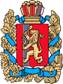 ОКТЯБРЬСКИЙ  СЕЛЬСКИЙ СОВЕТ ДЕПУТАТОВ БОГУЧАНСКОГО РАЙОНАКРАСНОЯРСКОГО КРАЯ                                                       		       Р Е Ш Е Н И Е15.04.2021				         п. Октябрьский				       № 51/147«О приобретении жилья дляпострадавших от пожара на ул. 2-я Пионерская дом 8»В целях реализации решения 9 сессии Богучанского районного совета депутатов от 08.04.2021 года «О выделении субсидии «МО Октябрьский сельсовет» для решения жилищного вопроса пострадавших от пожара на ул. 2-я Пионерская дом 8» в сумме 3 682 041 рублей, руководствуясь Уставом Октябрьского сельсовета Богучанского района, Октябрьский сельский Совет депутатовРЕШИЛ:1.	Ходатайствовать перед главой Богучанского района о приобретении за счет указанной субсидии четырех квартир в п. Октябрьском на сумму 2750 000 рублей, согласно прилагаемому списку квартир у физических лиц, что значительно экономит бюджетные средства.2.	Остальные средства в сумме 923 041 рублей потратить на ремонт квартиры по ул. Пионерская 41-2 и Вокзальная 10-8, с целью приведения данных квартир в статус пригодного для проживания, с привлечением ремонтных бригад осужденных ИК-42 ГУФСИН России по Красноярскому краю.3. 	Организовать разъяснительную работу с собственниками жилья о порядке проведения сделок по купле-продаже через портал «Торги.ру». 	4. 	Контроль за исполнением настоящего решения оставляю за собой.5.	Настоящее решение вступает в силу в день, следующий за днем его официального опубликования в печатном издании «Вестник депутата» и подлежит размещению на официальном сайте администрации Октябрьского сельсовета. Председатель Октябрьского Совета депутатов									         С.М. МарченкоГлава Октябрьского сельсовета								     Р.А. НелькОКТЯБРЬСКИЙ  СЕЛЬСКИЙ СОВЕТ ДЕПУТАТОВ БОГУЧАНСКОГО РАЙОНАКРАСНОЯРСКОГО КРАЯР Е Ш Е Н И Е21.04.2021 г.                                          п. Октябрьский                                             № 52/148О внесении изменений и дополнений в решение Октябрьского сельскогоСовета депутатов от 25.12.2020 года № 45/126«О бюджете Октябрьского сельсовета на 2021 год и плановый период 2022-2023 годов»В соответствии с Бюджетным кодексом Российской Федерации ст.32,36; ст.64,65 Устава Октябрьского сельсовета Октябрьский Совет депутатов Решил:1. Внести в решение Октябрьского сельского Совета депутатов от 25.12.2020 года        № 45/126 «О бюджете Октябрьского сельсовета на 2021 год и плановый период 2022-2023 годов» следующие изменения:Подпункт 1 пункта 1  изложить в следующей редакции:«Утвердить основные характеристики бюджета Октябрьского сельсовета (далее местный бюджет)  на 2021 год:1) прогнозируемый общий объем доходов бюджета Октябрьского сельсовета в сумме 23 044 955,28 рублей;2) общий объем расходов бюджета Октябрьского сельсовета в сумме 24 263 416,20  рублей;3) дефицит бюджета Октябрьского сельсовета в сумме 1 218 460,92 рублей;4) источники внутреннего финансирования дефицита бюджета Октябрьского сельсовета в сумме 1 218 460,92  рублей».1.2.  Подпункт 2 пункта 1  изложить в следующей редакции:«Утвердить основные характеристики бюджета Октябрьского сельсовета (далее – местный бюджет) на плановый период 2022-2023 годов:1) прогнозируемый общий объем доходов местного бюджета на 2022 год в сумме 14 333 603,00 рублей и на 2023 год в сумме 14 023 733,00 рублей;2) общий объем расходов местного бюджета на 2022 год в сумме                  14 333 603,00,00 рублей, в том числе условно утвержденные расходы  в сумме 301 315,00 рублей и на 2023 год в сумме 14 023 733,00   рублей, в том числе условно утвержденные расходы в сумме 603 240,00 рублей;3) дефицит бюджета Октябрьского сельсовета на 2022 год в сумме 0,00 рублей и на 2023 год в сумме 0,00 рублей;         4) источники внутреннего финансирования дефицита бюджета Октябрьского сельсовета на 2022 год в сумме 0,00 рублей и на 2023 год в сумме 0,00 рублей».1.3. Пункт 11 изложить в следующей редакции:«Утвердить объем бюджетных ассигнований дорожного фонда Октябрьского сельсовета на 2021 год в сумме 3 898 030,00 рублей, на 2022 год в сумме 1 420 510,00 рублей, на 2023 год в сумме 1 091 000,00 рублей».2. Приложения 1, 2, 4, 5, 6, 7, 8, 9, 10, 11 к решению Октябрьского сельского Совета депутатов от 25.12.2020 г № 45/126 «О бюджете Октябрьского сельсовета на 2021 год и плановый период 2022-2023 годов» изложить в новой редакции согласно приложениям 1, 2, 3, 4, 5, 6, 7, 8, 9, 10 к настоящему решению.3. Настоящее решение подлежит официальному опубликованию в течение 10 дней после подписания и вступает в силу 1 января 2020 года, но не ранее дня, следующего за днем его официального опубликования в печатном издании «Вестник депутатов». Заместитель Председателя Октябрьскогосельского Совета депутатов                                                                    Е.В.АгеенкоГлава Октябрьского сельсовета                                                              Р.А. НелькРаспределение бюджетных ассигнований по разделам, подразделам, целевым статьям (муниципальным программам Октябрьского сельсовета и непрограммным направлениям деятельности), группам и подгруппап видов расходов, классификации  расходов местного бюджета на 2022-2023 год												рублейОКТЯБРЬСКИЙ СЕЛЬСКИЙ СОВЕТ ДЕПУТАТОВБОГУЧАНСКОГО РАЙОНАКРАСНОЯРСКОГО КРАЯРЕШЕНИЕ21.04.2021 г.                              п. Октябрьский  			          	№ 52/149О передачи жилого помещения (квартиры) ул. Железнодорожная, д. 5, кв. 2в фонд МО Богучанского сельсоветаВ соответствии с п.5, ст.20 Устава Октябрьского сельсовета, п.1, ст.40 Регламента Октябрьского сельского Совета депутатов Октябрьский сельский Совет депутатовРЕШИЛ:1. Передать жилое помещение (квартиру), расположенную по адресу:  п. Октябрьский, ул. Железнодорожная, д.5, кв. 2 в фонд МО Богучанского сельсовета, для дальнейшей передачи в Управление образования Богучанского района.2. Контроль за исполнением настоящего решения возлагаю на себя.3. Настоящее решение  вступает в силу со дня его официального опубликования в печатном издании «Вестник депутата» и подлежит размещению на официальном сайте администрации Октябрьского сельсовета www.oktyabrsky-adm.ru.Заместитель ПредседателяОктябрьского сельского Совета депутатов 					          	                    Е.В. АгеенкоГлава Октябрьского сельсовета  			                                Р.А. НелькНаименование муниципальной программыМуниципальная  программа Октябрьского сельсовета «Октябрьский хуторок» годы (далее – Программа)Основание для разработки Программыстатья 179 Бюджетного кодекса Российской Федерации;  постановление администрации Октябрьского сельсовета  № 63-п от 13.11.2019 года «О внесении изменений в Постановление администрации  Октябрьского сельсовета от 26.07.2013 № 47-П «Об утверждении Порядка принятия решений о разработке муниципальных программ  Октябрьского сельсовета, их формировании и реализации» Ответственный исполнитель ПрограммыАдминистрация  Октябрьского сельсоветаПеречень подпрограмм иотдельных мероприятий муниципальной программыПодпрограмма 1 «Благоустройство территории Октябрьского сельсовета»; мероприятие 1 Содержание улично-дорожной сети;мероприятие 2 Содержание сети уличного освещения;мероприятие 3 Прочее благоустройство;мероприятие 4 Энергосбережение и повышение энергетической эффективности;мероприятие 5 Организация и проведение патриотической работыПодпрограмма 2«Защита населения и территории Октябрьского сельсовета от чрезвычайных ситуаций природного и техногенного характера»мероприятие 1 Обеспечение пожарной безопасности;мероприятие 2 Мероприятия по гражданской обороне, защите населения от чрезвычайных ситуаций, предупреждение и ликвидация чрезвычайных ситуаций природного и техногенного характера;мероприятие 3 Профилактика терроризма и экстремизма;мероприятие 4 Обеспечение безопасности на водных объектах;Подпрограмма 3 «Жилищное хозяйство».Мероприятие 1 Содержание  муниципального жилого фондаПодпрограмма 4 « Развитие физической культуры и спорта на территории Октябрьского сельсовета».мероприятие 1 Проведение спортивно-массовых мероприятий;мероприятие 2 Содержание инструктора по спорту;мероприятие 3 Приобретение спортивного инвентаря для развития физической культуры и спорта на территории поселенияПодпрограмма 5 «Коммунальное хозяйство»Мероприятие 1 Строительство и ремонт сетей водоснабжения»Подпрограмма 6 «Молодежь Приангарья»Мероприятие 1 Во влечение молодежи Октябрьского сельсовета в социальную политикуЦели Программы                 1. Создание условий для реализации мероприятий, направленных на оптимизацию социально-культурной сферы.2. Обеспечение и реализация задач реформирования системы местного самоуправления в соответствии с № 131-ФЗ «Об общих принципах организации местного самоуправления в Российской Федерации»Задачи муниципальной Программы               1. Совершенствование системы комплексного благоустройства, обеспечение чистоты и порядка, создание комфортных и безопасных условий проживания и отдыха населения. 2. Создание эффективной системы защиты населения и территории Октябрьского сельсовета от чрезвычайных ситуаций природного и техногенного характера.3.Создание условий для приведения жилищного муниципального фонда в надлежащее состояние. 4.Обеспечение развития массовой физической культуры и спорта на территории Октябрьского сельсовета5. Обеспечение жителей круглогодичным водоснабжением 6. Привлечение молодежи в общественную жизнь поселка7. Развитие культуры и организация досуга на территории Октябрьского сельсоветаСроки реализации муниципальной Программы 2014 – 2023 годы Перечень целевых показателей на долгосрочный период                 -Процент привлечения населения муниципального  образования к работам по благоустройству;-Охват населения обучением по действиям в ситуациях природного и техногенного характера;-Увеличение количества отремонтированных квартир муниципального жилищного фонда   -Доля населения, систематически занимающегося физической культурой и спортом к общей численности населения поселка Октябрьский.- Увеличение количества квартир  круглогодичным водоснабжениеРесурсное обеспечение ПрограммыВ соответствии с бюджетом принимаемых расходных обязательств общий объем финансирования программы из всех источников предусматривается в размере 98 847,50  тыс. руб., в том числе по годам: 2014 год – 14 328,2 тыс. руб.;2015 год – 10 430,4 тыс. руб.;2016 год –  10 903,7 тыс. руб.;2017 год –  10 531,5 тыс. руб;2018 год  - 9 473,8  тыс.руб.;2019 год  - 11 946,4 тыс.руб.;2020 год  - 7 867,1 тыс.руб.;2021 год  - 12 963,6  тыс.руб.;2022 год  - 5 387,7 тыс.руб.;2023 год  - 5 015,1 тыс.руб.В том числе средства краевого бюджета в размере 11 452,50 тыс. руб., в том числе по годам: 2014 год – 100,0 тыс. руб.;2015 год – 500,0 тыс. руб.;2016 год –  0,0  тыс. руб.;2017 год –  0,0 тыс. руб.;2018 год  - 2 165,6  тыс. руб.;2019 год  - 618,5 тыс. руб.2020 год  - 1 060,8 тыс. руб;2021 год  - 4 106,1 тыс. руб;2022 год  - 1 621,6 тыс. руб;2023 год  - 1 279,9 тыс.руб.Объем средств краевого бюджета, направляемых  на софинансирование  программных  мероприятий, корректируется и устанавливается  после  подписания   соответствующих соглашений  между   Министерством  экономического и регионального развития Красноярского краяПеречень объектов капитального строительства муниципальной собственности Октябрьского сельсоветаКапитальное строительство на 2020-2023 годы в рамках настоящей программы не предусмотрено.Перечень целевых показателей и показателей результативности программы с рашифровкой плановых значений по годамПеречень целевых показателей и показателей результативности программы с рашифровкой плановых значений по годамПеречень целевых показателей и показателей результативности программы с рашифровкой плановых значений по годамПеречень целевых показателей и показателей результативности программы с рашифровкой плановых значений по годамПеречень целевых показателей и показателей результативности программы с рашифровкой плановых значений по годамПеречень целевых показателей и показателей результативности программы с рашифровкой плановых значений по годамПеречень целевых показателей и показателей результативности программы с рашифровкой плановых значений по годамПеречень целевых показателей и показателей результативности программы с рашифровкой плановых значений по годамПеречень целевых показателей и показателей результативности программы с рашифровкой плановых значений по годамПеречень целевых показателей и показателей результативности программы с рашифровкой плановых значений по годамПеречень целевых показателей и показателей результативности программы с рашифровкой плановых значений по годамПеречень целевых показателей и показателей результативности программы с рашифровкой плановых значений по годамПеречень целевых показателей и показателей результативности программы с рашифровкой плановых значений по годамПеречень целевых показателей и показателей результативности программы с рашифровкой плановых значений по годамПеречень целевых показателей и показателей результативности программы с рашифровкой плановых значений по годамЦели, задачи, показателиЦели, задачи, показателиЕдиница  изме-ренияИсточник информацииИсточник информацииИсточник информации2020 год2021 год2021 год2022 год2022 год2022 год2022 год2023 год1.Цели программы: 1. Создание условий для реализации мероприятий, направленных на оптимизацию социально-культурной сферы.
2. Обеспечение и реализация задач реформирования системы местного самоуправления в соответствии с № 131-ФЗ «Об общих принципах организации местного самоуправления в Российской Федерации»Цели программы: 1. Создание условий для реализации мероприятий, направленных на оптимизацию социально-культурной сферы.
2. Обеспечение и реализация задач реформирования системы местного самоуправления в соответствии с № 131-ФЗ «Об общих принципах организации местного самоуправления в Российской Федерации»Цели программы: 1. Создание условий для реализации мероприятий, направленных на оптимизацию социально-культурной сферы.
2. Обеспечение и реализация задач реформирования системы местного самоуправления в соответствии с № 131-ФЗ «Об общих принципах организации местного самоуправления в Российской Федерации»Цели программы: 1. Создание условий для реализации мероприятий, направленных на оптимизацию социально-культурной сферы.
2. Обеспечение и реализация задач реформирования системы местного самоуправления в соответствии с № 131-ФЗ «Об общих принципах организации местного самоуправления в Российской Федерации»Цели программы: 1. Создание условий для реализации мероприятий, направленных на оптимизацию социально-культурной сферы.
2. Обеспечение и реализация задач реформирования системы местного самоуправления в соответствии с № 131-ФЗ «Об общих принципах организации местного самоуправления в Российской Федерации»Цели программы: 1. Создание условий для реализации мероприятий, направленных на оптимизацию социально-культурной сферы.
2. Обеспечение и реализация задач реформирования системы местного самоуправления в соответствии с № 131-ФЗ «Об общих принципах организации местного самоуправления в Российской Федерации»Цели программы: 1. Создание условий для реализации мероприятий, направленных на оптимизацию социально-культурной сферы.
2. Обеспечение и реализация задач реформирования системы местного самоуправления в соответствии с № 131-ФЗ «Об общих принципах организации местного самоуправления в Российской Федерации»Цели программы: 1. Создание условий для реализации мероприятий, направленных на оптимизацию социально-культурной сферы.
2. Обеспечение и реализация задач реформирования системы местного самоуправления в соответствии с № 131-ФЗ «Об общих принципах организации местного самоуправления в Российской Федерации»Цели программы: 1. Создание условий для реализации мероприятий, направленных на оптимизацию социально-культурной сферы.
2. Обеспечение и реализация задач реформирования системы местного самоуправления в соответствии с № 131-ФЗ «Об общих принципах организации местного самоуправления в Российской Федерации»Цели программы: 1. Создание условий для реализации мероприятий, направленных на оптимизацию социально-культурной сферы.
2. Обеспечение и реализация задач реформирования системы местного самоуправления в соответствии с № 131-ФЗ «Об общих принципах организации местного самоуправления в Российской Федерации»Цели программы: 1. Создание условий для реализации мероприятий, направленных на оптимизацию социально-культурной сферы.
2. Обеспечение и реализация задач реформирования системы местного самоуправления в соответствии с № 131-ФЗ «Об общих принципах организации местного самоуправления в Российской Федерации»Цели программы: 1. Создание условий для реализации мероприятий, направленных на оптимизацию социально-культурной сферы.
2. Обеспечение и реализация задач реформирования системы местного самоуправления в соответствии с № 131-ФЗ «Об общих принципах организации местного самоуправления в Российской Федерации»Цели программы: 1. Создание условий для реализации мероприятий, направленных на оптимизацию социально-культурной сферы.
2. Обеспечение и реализация задач реформирования системы местного самоуправления в соответствии с № 131-ФЗ «Об общих принципах организации местного самоуправления в Российской Федерации»Цели программы: 1. Создание условий для реализации мероприятий, направленных на оптимизацию социально-культурной сферы.
2. Обеспечение и реализация задач реформирования системы местного самоуправления в соответствии с № 131-ФЗ «Об общих принципах организации местного самоуправления в Российской Федерации»Процент привлечения населения  муниципального  образования к работам  по   благоустройствуПроцент привлечения населения  муниципального  образования к работам  по   благоустройству%Расчетный показатель на основе ведомственной отчетностиРасчетный показатель на основе ведомственной отчетностиРасчетный показатель на основе ведомственной отчетности11111111Охват населения обучением по действиям в ситуациях природного и техногенного характераОхват населения обучением по действиям в ситуациях природного и техногенного характера%Ведомственная отчетностьВедомственная отчетностьВедомственная отчетность8080808080808080Увеличение количества отремонтированных квартир муниципального жилищного фондаУвеличение количества отремонтированных квартир муниципального жилищного фондаедРасчетный показатель на основе ведомственной отчетностиРасчетный показатель на основе ведомственной отчетностиРасчетный показатель на основе ведомственной отчетности47788887Доля населения, систематически занимающегося физической культурой и спортом к общей численности населения поселка ОктябрьскийДоля населения, систематически занимающегося физической культурой и спортом к общей численности населения поселка Октябрьский%Расчетный показатель на основе ведомственной отчетностиРасчетный показатель на основе ведомственной отчетностиРасчетный показатель на основе ведомственной отчетности3,003,003,003,003,003,003,003,001.1.Задача 1. Совершенствование системы комплексного благоустройства, обеспечение чистоты и порядка, создание комфортных и безопасных условий проживания и отдыха населения. Задача 1. Совершенствование системы комплексного благоустройства, обеспечение чистоты и порядка, создание комфортных и безопасных условий проживания и отдыха населения. 1.1.1.Подпрограмма 1.1. Благоустройство территории Октябрьского сельсоветаПодпрограмма 1.1. Благоустройство территории Октябрьского сельсоветаПротяженность уличных дорог общего пользования местного значения, не отвечающих нормативным требованиям и их удельный вес в общей протяженности сетиПротяженность уличных дорог общего пользования местного значения, не отвечающих нормативным требованиям и их удельный вес в общей протяженности сетикмРасчетный показатель на основе ведомственной отчетностиРасчетный показатель на основе ведомственной отчетностиРасчетный показатель на основе ведомственной отчетности31,1831,1831,1831,1831,1831,1831,1831,18Процент привлечения населения  муниципального  образования к работам  по   благоустройствуПроцент привлечения населения  муниципального  образования к работам  по   благоустройству%Ведомственная отчетностьВедомственная отчетностьВедомственная отчетность11111111Доля освещенных улиц и переулковДоля освещенных улиц и переулков%Ведомственная отчетностьВедомственная отчетностьВедомственная отчетность8080808080808080Количество обустроенных мест массового отдыхаКоличество обустроенных мест массового отдыхаедВедомственная отчетностьВедомственная отчетностьВедомственная отчетность00000000Экономия электрической энергииЭкономия электрической энергии%Ведомственная отчетностьВедомственная отчетностьВедомственная отчетность555555551.2.Задача 2. Создание эффективной системы защиты населения и территории Октябрьского сельсовета от чрезвычайных ситуаций природного и техногенного характераЗадача 2. Создание эффективной системы защиты населения и территории Октябрьского сельсовета от чрезвычайных ситуаций природного и техногенного характера1.2.1.Подпрограмма 2.1. Защита населения и территории Октябрьского сельсовета от чрезвычайных ситуаций природного и техногенного характераПодпрограмма 2.1. Защита населения и территории Октябрьского сельсовета от чрезвычайных ситуаций природного и техногенного характераСнижение количества чрезвычайных ситуаций на территории МО.Снижение количества чрезвычайных ситуаций на территории МО.едРасчетный показатель на основе ведомственной отчетностиРасчетный показатель на основе ведомственной отчетностиРасчетный показатель на основе ведомственной отчетности00000000Снижение количества пожаров.Снижение количества пожаров.едВедомственная отчетностьВедомственная отчетностьВедомственная отчетность00000000Сокращение материального ущерба от пожаров.Сокращение материального ущерба от пожаров.тыс.рубРасчетный показатель на основе ведомственной отчетностиРасчетный показатель на основе ведомственной отчетностиРасчетный показатель на основе ведомственной отчетностиОхват населения обучением поведения при пожарах.Охват населения обучением поведения при пожарах.%Ведомственная отчетностьВедомственная отчетностьВедомственная отчетность8080808080808080Охват населения обучением по действиям в ситуациях природного и техногенного характера. Охват населения обучением по действиям в ситуациях природного и техногенного характера. %Ведомственная отчетностьВедомственная отчетностьВедомственная отчетность8080808080808080Охват  населения  обучением   действиям  в случаях  возникновения чрезвычайных ситуаций. Охват  населения  обучением   действиям  в случаях  возникновения чрезвычайных ситуаций. %Ведомственная отчетностьВедомственная отчетностьВедомственная отчетность8080808080808080Охват населения обучением   гражданским технологиям противодействия терроризму.Охват населения обучением   гражданским технологиям противодействия терроризму.%Ведомственная отчетностьВедомственная отчетностьВедомственная отчетность8080808080808080Охват населения обучением  правилам поведения на водных объектах.Охват населения обучением  правилам поведения на водных объектах.%Ведомственная отчетностьВедомственная отчетностьВедомственная отчетность8080808080808080Цели, задачи, показателиЕдиница  изме-ренияИсточник информации2020 год2021 год2022 год2023 год1.3.Задача 3. Создание условий для приведения жилищного муниципального фонда в надлежащее состояние 1.3.1.Подпрограмма 3.1. Жилищное хозяйствоУвеличение количества отремонтированных квартир муниципального жилищного фондакол-воРасчетный показатель на основе ведомственной отчетности4787Увеличение количества индивидуальных приборов учета на холодное водоснабжение в муниципальном жилфонде.кол-воРасчетный показатель на основе ведомственной отчетности00001.4. Задача 4. Обеспечение развития массовой физической культуры и спорта на территории Октябрьского сельсовета1.4.1.Подпрограмма 4.1. Развитие физической культуры и спорта на территории Октябрьского сельсоветаДоля населения, систематически занимающегося физической культурой и спортом к общей численности населения поселка Октябрьский%Расчетный показатель на основе ведомственной отчетности3,003,003,003,00Увеличение количества массовых официальных физкультурных мероприятий и спортивных мероприятийедРасчетный показатель на основе ведомственной отчетности737373731.5.Подпрограмма 1.5. Коммунальное хозяйство1.5.1.Протяженность сетей водоснабжения, кмРасчетный показатель на основе ведомственной отчетности2,302,302,302,301.5.2.Количество услуг по погребениюед.Ведомственная отчетность22221.6.Подпрограмма 1.6. Молодежь Приангарья1.6.Доля молодежи, принимающая участие в общественной жизни поселения к общей численности молодежи поселка %Ведомственная отчетность1111Распределении планируемых расходов  за счет средств бюджета сельсовета по подпрограммам муниципальной программы Октябрьского сельсовета «Октябрьский хуторок»Распределении планируемых расходов  за счет средств бюджета сельсовета по подпрограммам муниципальной программы Октябрьского сельсовета «Октябрьский хуторок»Распределении планируемых расходов  за счет средств бюджета сельсовета по подпрограммам муниципальной программы Октябрьского сельсовета «Октябрьский хуторок»Распределении планируемых расходов  за счет средств бюджета сельсовета по подпрограммам муниципальной программы Октябрьского сельсовета «Октябрьский хуторок»Распределении планируемых расходов  за счет средств бюджета сельсовета по подпрограммам муниципальной программы Октябрьского сельсовета «Октябрьский хуторок»Распределении планируемых расходов  за счет средств бюджета сельсовета по подпрограммам муниципальной программы Октябрьского сельсовета «Октябрьский хуторок»Распределении планируемых расходов  за счет средств бюджета сельсовета по подпрограммам муниципальной программы Октябрьского сельсовета «Октябрьский хуторок»Распределении планируемых расходов  за счет средств бюджета сельсовета по подпрограммам муниципальной программы Октябрьского сельсовета «Октябрьский хуторок»Распределении планируемых расходов  за счет средств бюджета сельсовета по подпрограммам муниципальной программы Октябрьского сельсовета «Октябрьский хуторок»Распределении планируемых расходов  за счет средств бюджета сельсовета по подпрограммам муниципальной программы Октябрьского сельсовета «Октябрьский хуторок»Распределении планируемых расходов  за счет средств бюджета сельсовета по подпрограммам муниципальной программы Октябрьского сельсовета «Октябрьский хуторок»Распределении планируемых расходов  за счет средств бюджета сельсовета по подпрограммам муниципальной программы Октябрьского сельсовета «Октябрьский хуторок»Распределении планируемых расходов  за счет средств бюджета сельсовета по подпрограммам муниципальной программы Октябрьского сельсовета «Октябрьский хуторок»Распределении планируемых расходов  за счет средств бюджета сельсовета по подпрограммам муниципальной программы Октябрьского сельсовета «Октябрьский хуторок»Распределении планируемых расходов  за счет средств бюджета сельсовета по подпрограммам муниципальной программы Октябрьского сельсовета «Октябрьский хуторок»Распределении планируемых расходов  за счет средств бюджета сельсовета по подпрограммам муниципальной программы Октябрьского сельсовета «Октябрьский хуторок»Распределении планируемых расходов  за счет средств бюджета сельсовета по подпрограммам муниципальной программы Октябрьского сельсовета «Октябрьский хуторок»Распределении планируемых расходов  за счет средств бюджета сельсовета по подпрограммам муниципальной программы Октябрьского сельсовета «Октябрьский хуторок»Распределении планируемых расходов  за счет средств бюджета сельсовета по подпрограммам муниципальной программы Октябрьского сельсовета «Октябрьский хуторок»Статус (государственная программа, подпрограмма)Наименование  программы, подпрограммыНаименование ГРБСКод бюджетной классификации Код бюджетной классификации Код бюджетной классификации Код бюджетной классификации Расходы (руб.), годыРасходы (руб.), годыРасходы (руб.), годыРасходы (руб.), годыРасходы (руб.), годыРасходы (руб.), годыРасходы (руб.), годыРасходы (руб.), годыРасходы (руб.), годыРасходы (руб.), годыРасходы (руб.), годыРасходы (руб.), годыСтатус (государственная программа, подпрограмма)Наименование  программы, подпрограммыНаименование ГРБСГРБСРзПрЦСРВР2020 год2021 год2022 год2022 год2022 год2023 год2023 год2023 год2023 годИтого на  
2020-2023 годыИтого на  
2020-2023 годыИтого на  
2020-2023 годыМуниципальная программаОктябрьский хутороквсего расходные обязательства по программеХХХХ7867103,1812963564,285387676,005387676,005387676,005015141,005015141,005015141,005015141,0031233484,4631233484,4631233484,46Муниципальная программаОктябрьский хуторокв том числе по ГРБС:ХХХ0,000,000,00Муниципальная программаОктябрьский хуторокАдминистрация Октябрьского сельсовета913ХХХ7 867 103,18 12 963 564,28 5 387 676,00 5 387 676,00 5 387 676,00 5 015 141,00 5 015 141,00 5 015 141,00 5 015 141,00 31233484,4631233484,4631233484,46Подпрограмма 1Благоустройство территории Октябрьского сельсоветавсего расходные обязательства по подпрограммеХХХ6 063 471,52 7 428 748,00 4 091 716,00 4 091 716,00 4 091 716,00 3 719 181,00 3 719 181,00 3 719 181,00 3 719 181,00 21303116,5221303116,5221303116,52Подпрограмма 1Благоустройство территории Октябрьского сельсоветав том числе по ГРБС:ХХХ0,000,000,00Подпрограмма 1Благоустройство территории Октябрьского сельсоветаАдминистрация Октябрьского сельсовета913ХХХ6 063 471,52 7 428 748,00 4 091 716,00 4 091 716,00 4 091 716,00 3 719 181,00 3 719 181,00 3 719 181,00 3 719 181,00 21303116,5221303116,5221303116,52Подпрограмма 2Защита населения и территории Октябрьского сельсовета от чрезвычайных ситуаций природного и техногенного характеравсего расходные обязательства по подпрограммеХХХ443 253,00 540 886,00 540 886,00 540 886,00 540 886,00 540 886,00 540 886,00 540 886,00 540 886,00 2065911,002065911,002065911,00Подпрограмма 2Защита населения и территории Октябрьского сельсовета от чрезвычайных ситуаций природного и техногенного характерав том числе по ГРБС:ХХХ0,000,000,00Подпрограмма 2Защита населения и территории Октябрьского сельсовета от чрезвычайных ситуаций природного и техногенного характераАдминистрация Октябрьского сельсовета913ХХХ443 253,00 540 886,00 540 886,00 540 886,00 540 886,00 540 886,00 540 886,00 540 886,00 540 886,00 2065911,002065911,002065911,00Подпрограмма 3Жилищное хозяйствовсего расходные обязательства по подпрограммеХХХ810 807,35 4 427 404,28 355 000,00 355 000,00 355 000,00 355 000,00 355 000,00 355 000,00 355 000,00 5948211,635948211,635948211,63Подпрограмма 3Жилищное хозяйствов том числе по ГРБС:ХХХ0,000,000,00Подпрограмма 3Жилищное хозяйствоАдминистрация Октябрьского сельсовета913ХХХ810 807,35 4 427 404,28 355 000,00 355 000,00 355 000,00 355 000,00 355 000,00 355 000,00 355 000,00 5948211,635948211,635948211,63Подпрограмма 4Развитие физической культуры и спорта на территории Октябрьского сельсоветавсего расходные обязательства по подпрограммеХХХ280 886,31 427 638,00 261 186,00 261 186,00 261 186,00 261 186,00 261 186,00 261 186,00 261 186,00 1230896,311230896,311230896,31Подпрограмма 4Развитие физической культуры и спорта на территории Октябрьского сельсоветав том числе по ГРБС:ХХХ0,000,000,00Подпрограмма 4Развитие физической культуры и спорта на территории Октябрьского сельсоветаАдминистрация Октябрьского сельсовета913ХХХ280 886,31 427 638,00 261 186,00 261 186,00 261 186,00 261 186,00 261 186,00 261 186,00 261 186,00 1230896,311230896,311230896,31Подпрограмма 5Коммунальное хозяйство на территории Октябрьского сельсоветавсего расходные обязательства по подпрограммеХХХ129 797,00 0,00 0,00 0,00 0,00 129797,00129797,00129797,00Подпрограмма 5Коммунальное хозяйство на территории Октябрьского сельсоветав том числе по ГРБС:ХХХ0,000,000,00Подпрограмма 5Коммунальное хозяйство на территории Октябрьского сельсоветаАдминистрация Октябрьского сельсовета913ХХХ129 797,00 129797,00129797,00129797,00Подпрограмма 6"Молодежь Приангарья" всего расходные обязательства по подпрограммеХХХ138 888,00 138 888,00 138 888,00 138 888,00 138 888,00 138 888,00 138 888,00 138 888,00 138 888,00 555552,00555552,00555552,00Подпрограмма 6"Молодежь Приангарья" в том числе по ГРБС:ХХХ0,000,000,00Подпрограмма 6"Молодежь Приангарья" Администрация Октябрьского сельсовета913ХХХ138 888,00 138 888,00 138 888,00 138 888,00 138 888,00 138 888,00 138 888,00 138 888,00 138 888,00 555552,00555552,00555552,00Статус Наименование  государственной программы, государственной подпрограммыОтветственный исполнитель, 
соисполнителиОценка расходов (тыс. руб.), годыОценка расходов (тыс. руб.), годыОценка расходов (тыс. руб.), годыОценка расходов (тыс. руб.), годыОценка расходов (тыс. руб.), годыСтатус Наименование  государственной программы, государственной подпрограммыОтветственный исполнитель, 
соисполнители2020 год2021 год2022 год2023 годИтого на  
2020-2023 годыМуниципальная программаОктябрьский хуторокВсего 7 867 103,18 12 963 564,28 5 387 676,00 5 015 141,00 31 233 484,46 Муниципальная программаОктябрьский хуторокв том числе :0,00 Подпрограмма 1Благоустройство территории Октябрьского сельсоветаВсего 0,00 Подпрограмма 1Благоустройство территории Октябрьского сельсоветав том числе :0,00 Подпрограмма 1Благоустройство территории Октябрьского сельсоветаАдминистрация Октябрьского сельсовета6 063 471,52 7 428 748,00 4 091 716,00 3 719 181,00 21 303 116,52 Подпрограмма 1Благоустройство территории Октябрьского сельсоветафедеральный бюджет0,00 Подпрограмма 1Благоустройство территории Октябрьского сельсоветакраевой бюджет696 760,00 3 597 030,00 1 112 510,00 770 800,00 6 177 100,00 Подпрограмма 1Благоустройство территории Октябрьского сельсоветавнебюджетные источники0,00 Подпрограмма 1Благоустройство территории Октябрьского сельсоветаместный бюджет5 366 711,52 3 831 718,00 2 979 206,00 2 948 381,00 15 126 016,52 Подпрограмма 1Благоустройство территории Октябрьского сельсоветаюридические лица0,00 Подпрограмма 2Защита населения и территории Октябрьского сельсовета от чрезвычайных ситуаций природного и техногенного характераВсего 443 253,00 540 886,00 540 886,00 1 525 025,00 Подпрограмма 2Защита населения и территории Октябрьского сельсовета от чрезвычайных ситуаций природного и техногенного характерав том числе :0,00 Подпрограмма 2Защита населения и территории Октябрьского сельсовета от чрезвычайных ситуаций природного и техногенного характераАдминистрация Октябрьского сельсовета443 253,00 540 886,00 540 886,00 540 886,00 2 065 911,00 Подпрограмма 2Защита населения и территории Октябрьского сельсовета от чрезвычайных ситуаций природного и техногенного характерафедеральный бюджет0,00 Подпрограмма 2Защита населения и территории Октябрьского сельсовета от чрезвычайных ситуаций природного и техногенного характеракраевой бюджет364 090,00 509 091,00 509 091,00 509 091,00 1 891 363,00 Подпрограмма 2Защита населения и территории Октябрьского сельсовета от чрезвычайных ситуаций природного и техногенного характеравнебюджетные источники0,00 Подпрограмма 2Защита населения и территории Октябрьского сельсовета от чрезвычайных ситуаций природного и техногенного характераместный бюджет79 163,00 31 795,00 31 795,00 31 795,00 174 548,00 Подпрограмма 3Жилищное хозяйствоВсего 810 807,35 4 427 404,28 355 000,00 5 593 211,63 Подпрограмма 3Жилищное хозяйствов том числе :0,00 Подпрограмма 3Жилищное хозяйствоАдминистрация Октябрьского сельсовета810 807,35 4 427 404,28 355 000,00 355 000,00 5 948 211,63 Подпрограмма 3Жилищное хозяйствофедеральный бюджет0,00 Подпрограмма 3Жилищное хозяйствокраевой бюджет0,00 Подпрограмма 3Жилищное хозяйствовнебюджетные источники0,00 Подпрограмма 3Жилищное хозяйствоместный бюджет810 807,35 4 427 404,28 355 000,00 355 000,00 5 948 211,63 Подпрограмма 3Жилищное хозяйствоюридические лица0,00 Подпрограмма 4Развитие физической культуры и спорта на территории Октябрьского сельсоветаВсего 280 886,31 427 638,00 261 186,00 261 186,00 1 230 896,31 Подпрограмма 4Развитие физической культуры и спорта на территории Октябрьского сельсоветав том числе :0,00 Подпрограмма 4Развитие физической культуры и спорта на территории Октябрьского сельсоветаАдминистрация Октябрьского сельсовета280 886,31 427 638,00 261 186,00 261 186,00 1 230 896,31 Подпрограмма 4Развитие физической культуры и спорта на территории Октябрьского сельсоветафедеральный бюджет0,00 Подпрограмма 4Развитие физической культуры и спорта на территории Октябрьского сельсоветакраевой бюджет0,00 Подпрограмма 4Развитие физической культуры и спорта на территории Октябрьского сельсоветавнебюджетные источники0,00 Подпрограмма 4Развитие физической культуры и спорта на территории Октябрьского сельсоветаместный бюджет280 886,31 427 638,00 261 186,00 261 186,00 1 230 896,31 Подпрограмма 4Развитие физической культуры и спорта на территории Октябрьского сельсоветаюридические лица0,00 Подпрограмма 5Коммунальное хозяйство на территории Октябрьского сельсоветаВсего 129 797,00 0,00 0,00 0,00 129 797,00 Подпрограмма 5Коммунальное хозяйство на территории Октябрьского сельсоветав том числе :0,00 Подпрограмма 5Коммунальное хозяйство на территории Октябрьского сельсоветаАдминистрация Октябрьского сельсовета129 797,00 0,00 0,00 0,00 129 797,00 Подпрограмма 5Коммунальное хозяйство на территории Октябрьского сельсоветафедеральный бюджет0,00 Подпрограмма 5Коммунальное хозяйство на территории Октябрьского сельсоветакраевой бюджет0,00 Подпрограмма 5Коммунальное хозяйство на территории Октябрьского сельсоветавнебюджетные источники0,00 Подпрограмма 5Коммунальное хозяйство на территории Октябрьского сельсоветаместный бюджет129 797,00 0,00 129 797,00 Подпрограмма 5Коммунальное хозяйство на территории Октябрьского сельсоветаюридические лица0,00 Подпрограмма 6Молодежь ПриангарьяВсего 138 888,00 138 888,00 138 888,00 138 888,00 555 552,00 Подпрограмма 6Молодежь Приангарьяв том числе :0,00 Подпрограмма 6Молодежь ПриангарьяАдминистрация Октябрьского сельсовета138 888,00 138 888,00 138 888,00 138 888,00 555 552,00 Подпрограмма 6Молодежь Приангарьяфедеральный бюджет0,00 Подпрограмма 6Молодежь Приангарьякраевой бюджет0,00 Подпрограмма 6Молодежь Приангарьявнебюджетные источники0,00 Подпрограмма 6Молодежь Приангарьяместный бюджет        138 888,0   138 888,00 138 888,00 138 888,00 555 552,00 Подпрограмма 6Молодежь Приангарьяюридические лица0,00 Подпрограмма 7Культурное наследиеВсего                       -    0,00 0,00 0,00 Подпрограмма 7Культурное наследиев том числе :0,00 Подпрограмма 7Культурное наследиеАдминистрация Октябрьского сельсовета0,00 Подпрограмма 7Культурное наследиефедеральный бюджет0,00 Подпрограмма 7Культурное наследиекраевой бюджет0,00 Подпрограмма 7Культурное наследиевнебюджетные источники0,00 Подпрограмма 7Культурное наследиеместный бюджет0,00 Подпрограмма 7Культурное наследиеюридические лица0,00 Наименование подпрограммы«Благоустройство территории Октябрьского сельсовета» (далее по тексту  Подпрограмма)Наименованиемуниципальной программыМуниципальная программа Октябрьского сельсовета «Октябрьский хуторок» Муниципальный заказчик-координатор подпрограммыАдминистрация Октябрьского сельсоветаГлавные распорядители бюджетных средствАдминистрация Октябрьского сельсоветаЦель подпрограммыСовершенствование системы комплексного благоустройства, обеспечение чистоты и порядка, создание комфортных и безопасных условий проживания и отдыха населения.Задачи подпрограммы1. Организация содержания автомобильных дорог и искусственных сооружений на них;2. Содержание сети уличного освещения;3. Содержание мест захоронения; 4. Обустройство и содержание мест массового отдыха и объектов внешнего благоустройства.5. Привлечение жителей к участию в решении проблем благоустройства территории сельского поселения.6.Создание условий для обеспечения энергосбережения и повышения энергетической эффективности на территории п.Октябрьский7. Реализация проекта по благоустройству «Бессмертны Ваши имена»Целевые индикаторы1. Протяженность автомобильных дорог общего пользования местного значения, не отвечающих нормативным требованиям и их удельный вес в общей протяженности сети;2.Процент привлечения населения  муниципального  образования к работам  по   благоустройству;2. 3.Доля освещенных улиц и переулков;4.Количество обустроенных мест массового отдыха.5.Экономия электрической энергии6. Сохранение памяти о народном подвигеСроки реализации подпрограммы2020-2023  годыОбъемы и источники финансирования подпрограммыОбщий объем финансирования 21 303 116,52 рублей, из них по годам:2020 год – 6 063 471,52 рублей;2021 год – 7 428 748,00 рублей;2022 год – 4 091 716,00 рублей;2023 год – 3 719 181,00 рублей.За счет краевого бюджета 6 177 100,00  рублей, в том числе:2020 год – 696 760,00 рублей;2021 год – 3 597 030,00 рублей;2022 год – 1 112 510,00 рублей;2023 год – 770 800,00  рублей.№Цели, задачи, показателиЕдиница  изме-ренияИсточник информации2020 год2021 год2022 год2023 годЦель: Совершенствование системы комплексного благоустройства, обеспечение чистоты и порядка, создание комфортных и безопасных условий проживания и отдыха населенияЦель: Совершенствование системы комплексного благоустройства, обеспечение чистоты и порядка, создание комфортных и безопасных условий проживания и отдыха населенияЦель: Совершенствование системы комплексного благоустройства, обеспечение чистоты и порядка, создание комфортных и безопасных условий проживания и отдыха населения1.Протяженность уличных дорог общего пользования местного значения, не отвечающих нормативным требованиям и их удельный вес в общей протяженности сетикмРасчетный показатель на основе ведомственной отчетности31,17931,17931,17931,1792.Процент привлечения населения  муниципального  образования к работам  по   благоустройству%Ведомственная отчетность11113.Доля освещенных улиц и переулков%Ведомственная отчетность808080804Количество обустроенных мест массового отдыхаедВедомственная отчетность00005Экономия электрической энергии%Ведомственная отчетность5555№Наименование  программы, подпрограммыГРБС Код бюджетной классификацииКод бюджетной классификацииКод бюджетной классификацииКод бюджетной классификацииКод бюджетной классификацииКод бюджетной классификацииОжидаемый результат от реализации подпрограммного мероприятия
 (в натуральном выражении)№Наименование  программы, подпрограммыГРБС КВСРКФСРКЦСРКЦСРКЦСРКВР2020 год2021 год2022 год2023 годИтого на 2020-2023 годыОжидаемый результат от реализации подпрограммного мероприятия
 (в натуральном выражении)Цель. Совершенствование системы комплексного благоустройства, обеспечение чистоты и порядка, создание комфортных и безопасных условий проживания и отдыха населения.Цель. Совершенствование системы комплексного благоустройства, обеспечение чистоты и порядка, создание комфортных и безопасных условий проживания и отдыха населения.Цель. Совершенствование системы комплексного благоустройства, обеспечение чистоты и порядка, создание комфортных и безопасных условий проживания и отдыха населения.Цель. Совершенствование системы комплексного благоустройства, обеспечение чистоты и порядка, создание комфортных и безопасных условий проживания и отдыха населения.Цель. Совершенствование системы комплексного благоустройства, обеспечение чистоты и порядка, создание комфортных и безопасных условий проживания и отдыха населения.Цель. Совершенствование системы комплексного благоустройства, обеспечение чистоты и порядка, создание комфортных и безопасных условий проживания и отдыха населения.Цель. Совершенствование системы комплексного благоустройства, обеспечение чистоты и порядка, создание комфортных и безопасных условий проживания и отдыха населения.Цель. Совершенствование системы комплексного благоустройства, обеспечение чистоты и порядка, создание комфортных и безопасных условий проживания и отдыха населения.Цель. Совершенствование системы комплексного благоустройства, обеспечение чистоты и порядка, создание комфортных и безопасных условий проживания и отдыха населения.Цель. Совершенствование системы комплексного благоустройства, обеспечение чистоты и порядка, создание комфортных и безопасных условий проживания и отдыха населения.Цель. Совершенствование системы комплексного благоустройства, обеспечение чистоты и порядка, создание комфортных и безопасных условий проживания и отдыха населения.Цель. Совершенствование системы комплексного благоустройства, обеспечение чистоты и порядка, создание комфортных и безопасных условий проживания и отдыха населения.Цель. Совершенствование системы комплексного благоустройства, обеспечение чистоты и порядка, создание комфортных и безопасных условий проживания и отдыха населения.1Задача 1. Организация содержания уличных автомобильных дорог и искусственных сооружений на них;Задача 1. Организация содержания уличных автомобильных дорог и искусственных сооружений на них;Задача 1. Организация содержания уличных автомобильных дорог и искусственных сооружений на них;Задача 1. Организация содержания уличных автомобильных дорог и искусственных сооружений на них;Задача 1. Организация содержания уличных автомобильных дорог и искусственных сооружений на них;Задача 1. Организация содержания уличных автомобильных дорог и искусственных сооружений на них;Задача 1. Организация содержания уличных автомобильных дорог и искусственных сооружений на них;Задача 1. Организация содержания уличных автомобильных дорог и искусственных сооружений на них;Задача 1. Организация содержания уличных автомобильных дорог и искусственных сооружений на них;Задача 1. Организация содержания уличных автомобильных дорог и искусственных сооружений на них;Задача 1. Организация содержания уличных автомобильных дорог и искусственных сооружений на них;Задача 1. Организация содержания уличных автомобильных дорог и искусственных сооружений на них;Задача 1. Организация содержания уличных автомобильных дорог и искусственных сооружений на них;1.1.Мероприятие Содержание улично-дорожной сетиАдминистрация Октябрьского сельсовета91304093710080010244389 800,00     307 000,0       319 200,0      1 016 000,0    грейдирование, ремонт и отсыпка поселковых дорог, установка светофоров 1.1.Администрация Октябрьского сельсовета913040937100S5080244142 243,76     200 000,0       250 000,0       250 000,0         842 243,8    грейдирование, ремонт и отсыпка поселковых дорог  (Краевые денежные средства) 1.1.Администрация Октябрьского сельсовета913040937100S5080244384 516,24     350 000,0       178 980,0       196 170,0      1 109 666,2    приобретение и установка дорожных знаков, светильников (краевые дс) 1.1.Администрация Октябрьского сельсовета913040937100S5080244    124 630,0       224 630,0       224 630,0         573 890,0    приобретение и установка светильников (краевые дс) 1.1.Администрация Октябрьского сельсовета913040937100S50802447 000,00           7 000,0    грейдирование, ремонт и отсыпка поселковых дорог (Софин-вание) 1.1.Администрация Октябрьского сельсовета913040937100S5090244 2 875 400,0      2 875 400,0    Капитальный  ремонт и отсыпка дорог ул. Луговая.. ул. Привокзальная  (Краевые денежные средства, в том числе софинансирование 3000 рублей)) 1.1.Администрация Октябрьского сельсовета913040937100S5080244      50 000,0         50 000,0         50 000,0         150 000,0    Вырубка деревьев вдоль дороги (краевые денежные средства) 1.1.Администрация Октябрьского сельсовета913040937100800102444 400,00         1 000,0           1 000,0           1 000,0             7 400,0    приобретение и установка дорожных знаков,светильников (софинансирование) 1.1.Администрация Октябрьского сельсовета913040937100S5090244170 000,00       50 000,0         50 000,0         270 000,0    Установка дорожных знаков; обслуживание сетей уличного освещения (краевые), 1.1.Администрация Октябрьского сельсовета9140409371R310601244    358 900,0         358 900,0    Установка светофоров, оборудование пешеходных переходов Администрация Октябрьского сельсовета91404093710080010244      50 000,0           50 000,0    Приобретение знаков дорожного движения, стоек к ним Администрация Октябрьского сельсовета91404093710080010244    147 000,0         147 000,0    Приобретение щебня, доставка щебня Администрация Октябрьского сельсовета91504093710180011245    100 000,0         100 000,0    Обслуживание уличного освещения Итого  по задаче 11 097 960,00  3 898 030,0    1 420 510,0    1 091 000,0      7 507 500,0   2Задача 2. Содержание сети уличного освещения;Задача 2. Содержание сети уличного освещения;Задача 2. Содержание сети уличного освещения;Задача 2. Содержание сети уличного освещения;Задача 2. Содержание сети уличного освещения;Задача 2. Содержание сети уличного освещения;Задача 2. Содержание сети уличного освещения;Задача 2. Содержание сети уличного освещения;Задача 2. Содержание сети уличного освещения;Задача 2. Содержание сети уличного освещения;Задача 2. Содержание сети уличного освещения;Задача 2. Содержание сети уличного освещения;Задача 2. Содержание сети уличного освещения;Задача 2. Содержание сети уличного освещения;2.1.Мероприятие Содержание сети уличного освещенияАдминистрация Октябрьского сельсовета9130503371008Э0202442040707,80 1 272 475,0    1 303 150,8    1 051 103,3      5 667 436,9    оплата электроэнергии за уличное освещение, оплата за отключение и подключение уличного освещения Администрация Октябрьского сельсовета91305033710080020244125000,00    100 000,0       100 000,0         325 000,0    обслуживание уличного освещения, оценочные услуги электровоздушных сетей. Администрация Октябрьского сельсовета913050337180020244100000,00                  -          100 000,0    приобретение ламп ДРЛ, светодиодных светильников Администрация Октябрьского сельсовета913050337280021245        6 000,0             6 000,0    Изготовление дубликата технических условий по  Итого  по задаче 22265707,801 278 475,01 403 150,81 151 103,3   6 098 436,9   3Задача 3. Содержание мест захоронения;Задача 3. Содержание мест захоронения;Задача 3. Содержание мест захоронения;Задача 3. Содержание мест захоронения;Задача 3. Содержание мест захоронения;Задача 3. Содержание мест захоронения;Задача 3. Содержание мест захоронения;Задача 3. Содержание мест захоронения;Задача 3. Содержание мест захоронения;Задача 3. Содержание мест захоронения;Задача 3. Содержание мест захоронения;Задача 3. Содержание мест захоронения;Задача 3. Содержание мест захоронения;Задача 3. Содержание мест захоронения;3.1.Мероприятие Прочее благоустройствоАдминистрация Октябрьского сельсовета91305033710080030244      50 000,0           50 000,0    ремонт и покраска забора на кладбище, уборка территории кладбища Администрация Октябрьского сельсовета91305033718003244                    -     Приобретение пиломатериала на ремонт забора кладбища Администрация Октябрьского сельсовета91305033710080030244                    -     Приобретение забора, контейнеров под мусор и туалетов на кладбище Администрация Октябрьского сельсовета91305033710080040244    118 000,0         118 000,0    расчистка свалки   Администрация Октябрьского сельсовета91305033710080030244                    -     Цемент для площадки под мус.баки Итого  по задаче 3    118 000,0         50 000,0         168 000,0   3Задача 4. Обустройство и содержание мест массового отдыха и объектов внешнего благоустройства.Задача 4. Обустройство и содержание мест массового отдыха и объектов внешнего благоустройства.Задача 4. Обустройство и содержание мест массового отдыха и объектов внешнего благоустройства.Задача 4. Обустройство и содержание мест массового отдыха и объектов внешнего благоустройства.Задача 4. Обустройство и содержание мест массового отдыха и объектов внешнего благоустройства.Задача 4. Обустройство и содержание мест массового отдыха и объектов внешнего благоустройства.Задача 4. Обустройство и содержание мест массового отдыха и объектов внешнего благоустройства.Задача 4. Обустройство и содержание мест массового отдыха и объектов внешнего благоустройства.Задача 4. Обустройство и содержание мест массового отдыха и объектов внешнего благоустройства.Задача 4. Обустройство и содержание мест массового отдыха и объектов внешнего благоустройства.Задача 4. Обустройство и содержание мест массового отдыха и объектов внешнего благоустройства.Задача 4. Обустройство и содержание мест массового отдыха и объектов внешнего благоустройства.Задача 4. Обустройство и содержание мест массового отдыха и объектов внешнего благоустройства.Администрация Октябрьского сельсовета91305033718004111610359,32649223,00587970,00587970,003023492,32ФОТ и начисление на ФОТ водителей, 3 дня б/лАдминистрация Октябрьского сельсовета91305033718004244155160,40      35 720,0       150 000,0       150 000,0   640880,40 Уборка мусора с территории поселения  Администрация Октябрьского сельсовета91305033710080040244980800,00    850 000,0       495 085,2       704 107,7   3525078,10 Приобретение запчастей, ГСМ, гирлянды, пиломатериал, заборы, туалеты, контейнеры Администрация Октябрьского сельсовета913050337180042440,00 Сварочные работы по ремонту погручзика, ГАЗ САЗ Администрация Октябрьского сельсовета913050337180042440,00 Приобретение строительных материалов для детских площадок и материалов для покраски игровых комплексов Администрация Октябрьского сельсовета913050337180042440,00 Строительство катка, сборка и разборка елки, приобретение лампочек для новогодней гирлянды Администрация Октябрьского сельсовета9130503371800424423250,00      11 000,0         11 000,0         11 000,0   67250,00 Приобретение полиса страхования гражданской ответственности, оценка, диагностика машин Администрация Октябрьского сельсовета9130503371800424429000,00      35 310,0         24 000,0         24 000,0   136310,00 Мед.осмотр водителей  Администрация Октябрьского сельсовета91305033710081040110152334,00    104 000,0   256334,00 Региональная выплата водителям Администрация Октябрьского сельсовета9130503371008Ф000244390000,00390000,00 Приобретение автопогрузчика, лопата отвал к погрузчику Администрация Октябрьского сельсовета91305033710080040244      45 000,0   45000,00 Строительство трапов и заборов Администрация Октябрьского сельсовета913050337100800402445000,00        6 000,0   11000,00 Приобретение краски для окрашивания заборов, детских площадок Администрация Октябрьского сельсовета91305033728005112    180 000,0   180000,00 Оплата стоимости проезда в отпуск в соответствии с законодательством Администрация Октябрьского сельсовета9130503371008704024424000,0024000,00 Автобусные остановки Администрация Октябрьского сельсовета91305033710083040244      37 990,0   37990,00 Устройство глонас Администрация Октябрьского сельсовета913050337100800402445000,005000,00 текущий ремонт мемориала Администрация Октябрьского сельсовета91305033710080040244150000,00    248 000,0   398000,00 детский городок, лавочки, беседки Администрация Октябрьского сельсовета9130503371007745024456900,0056900,00 Налоговый потенциал (ГСМ) Итого  по задаче 42581803,722 202 243,01 268 055,21 477 077,78797234,826.Задача 5. Привлечение жителей к участию в решении проблем благоустройства территории сельского поселения.Задача 5. Привлечение жителей к участию в решении проблем благоустройства территории сельского поселения.Задача 5. Привлечение жителей к участию в решении проблем благоустройства территории сельского поселения.Задача 5. Привлечение жителей к участию в решении проблем благоустройства территории сельского поселения.Задача 5. Привлечение жителей к участию в решении проблем благоустройства территории сельского поселения.Задача 5. Привлечение жителей к участию в решении проблем благоустройства территории сельского поселения.Задача 5. Привлечение жителей к участию в решении проблем благоустройства территории сельского поселения.Задача 5. Привлечение жителей к участию в решении проблем благоустройства территории сельского поселения.Задача 5. Привлечение жителей к участию в решении проблем благоустройства территории сельского поселения.Задача 5. Привлечение жителей к участию в решении проблем благоустройства территории сельского поселения.Задача 5. Привлечение жителей к участию в решении проблем благоустройства территории сельского поселения.Задача 5. Привлечение жителей к участию в решении проблем благоустройства территории сельского поселения.Задача 5. Привлечение жителей к участию в решении проблем благоустройства территории сельского поселения.6.1.Администрация Октябрьского сельсовета91305033718005111договор- рабочий по благоустройствуИтого  по задаче 5Итого по подпрограмме6 063 471,52 7 428 748,00 4 091 716,00 3 719 181,00 21 303 116,52 в том числе:месный бюджет5 366 711,52 3 831 718,00 2 979 206,00 2 948 381,00 15 126 016,52 краевой бюджет696 760,003 597 030,00 1 112 510,00 770 800,006 177 100,00Наименование подпрограммы«Защита населения и территории Октябрьского сельсовета от чрезвычайных ситуаций природного и техногенного характера» (далее по тексту  Подпрограмма)Наименованиемуниципальной программыМуниципальная программа Октябрьского сельсовета «Октябрьский хуторок»Муниципальный заказчик-координатор подпрограммыАдминистрация Октябрьского сельсоветаГлавные распорядители бюджетных средствАдминистрация Октябрьского сельсоветаЦель подпрограммыСоздание эффективной системы защиты населения и территории Октябрьского сельсовета от чрезвычайных ситуаций природного и техногенного характера.  Задачи подпрограммы1.Совершенствование системы пожарной безопасности на территории Октябрьского сельсовета, сокращение материального ущерба при пожарах.2. Повышение уровня подготовки населения к действиям по предупреждению и ликвидации пожаров, пропаганда мер пожарной безопасности среди населения3. Уход за минерализованными полосами в местах прилегания лесных массивов к населенному пункту;4. Предупреждение и ликвидация чрезвычайных ситуаций природного и техногенного характера. 5. Организация эвакуации граждан из зон возможных стихийных бедствий.6. Создание условий для противодействия терроризму, охране жизни и здоровья граждан.7. Обеспечение безопасности жизни людей на водных объектах.Целевые индикаторы1. Снижение количества чрезвычайных ситуаций на территории МО.2.Снижение количества пожаров.3.Сокращение материального ущерба от пожаров.4. Охват населения обучением поведения при пожарах.5. Охват населения обучением по действиям в ситуациях природного и техногенного характера. 6.Охват  населения  обучением   действиям  в случаях  возникновения чрезвычайных ситуаций. 7.Охват населения обучением   гражданским технологиям противодействия терроризму.8.Охват населения обучением  правилам поведения на водных объектах.Сроки реализации подпрограммы2021-2023 годыОбъемы и источники финансирования подпрограммыОбщий объем финансирования за счет средств местного бюджета- 2 065 911,00 рублей, из них по годам:2020 год – 443 253,00 рублей;2021 год – 540 886,00 рублей;2022 год – 540 886,00 рублей;2023 год – 540 886,00 рублей.В том числе за счет краевого бюджета 1 891 363,0 рублей:2020 год – 364 090,00 рублей;2021 год – 509 091,00 рублей;2022 год – 509 091,00 рублей2023 год – 509 091,00  рублей.№Цели, задачи, показателиЕдиница  изме-ренияЕдиница  изме-ренияИсточник информации2020 год2021 год2022 год2023 годЦель: Создание эффективной системы защиты населения и территории Октябрьского сельсовета от чрезвычайных ситуаций природного и техногенного характераЦель: Создание эффективной системы защиты населения и территории Октябрьского сельсовета от чрезвычайных ситуаций природного и техногенного характераЦель: Создание эффективной системы защиты населения и территории Октябрьского сельсовета от чрезвычайных ситуаций природного и техногенного характераЦель: Создание эффективной системы защиты населения и территории Октябрьского сельсовета от чрезвычайных ситуаций природного и техногенного характераЦель: Создание эффективной системы защиты населения и территории Октябрьского сельсовета от чрезвычайных ситуаций природного и техногенного характераЦель: Создание эффективной системы защиты населения и территории Октябрьского сельсовета от чрезвычайных ситуаций природного и техногенного характераЦель: Создание эффективной системы защиты населения и территории Октябрьского сельсовета от чрезвычайных ситуаций природного и техногенного характераЦель: Создание эффективной системы защиты населения и территории Октябрьского сельсовета от чрезвычайных ситуаций природного и техногенного характера1.Снижение количества чрезвычайных ситуаций на территории МО.Снижение количества чрезвычайных ситуаций на территории МО.ед.Расчетный показатель на основе ведомственной отчетности00002.Снижение количества пожаров.Снижение количества пожаров.ед.Ведомственная отчетность00003.Сокращение материального ущерба от пожаров.Сокращение материального ущерба от пожаров.тыс. рубРасчетный показатель на основе ведомственной отчетности4Охват населения обучением поведения при пожарах.Охват населения обучением поведения при пожарах.%Ведомственная отчетность808080805Охват населения обучением по действиям в ситуациях природного и техногенного характера.Охват населения обучением по действиям в ситуациях природного и техногенного характера.%Ведомственная отчетность808080806Охват  населения  обучением   действиям  в случаях  возникновения чрезвычайных ситуаций.Охват  населения  обучением   действиям  в случаях  возникновения чрезвычайных ситуаций.%Ведомственная отчетность808080807Охват населения обучением   гражданским технологиям противодействия терроризму.Охват населения обучением   гражданским технологиям противодействия терроризму.%Ведомственная отчетность808080808Охват населения обучением  правилам поведения на водных объектах.Охват населения обучением  правилам поведения на водных объектах.%Ведомственная отчетность80808080№Наименование  программы, подпрограммыГРБС Код бюджетной классификацииКод бюджетной классификацииКод бюджетной классификацииКод бюджетной классификацииКод бюджетной классификацииКод бюджетной классификацииОжидаемый результат от реализации подпрограммного мероприятия
 (в натуральном выражении)№Наименование  программы, подпрограммыГРБС КВСРКФСРКЦСРКЦСРКЦСРКВР2020 год2021 год2022 год2023 годИтого на 2020-2023 годыОжидаемый результат от реализации подпрограммного мероприятия
 (в натуральном выражении)Цель. Создание эффективной системы защиты населения и территории Октябрьского сельсовета от чрезвычайных ситуаций природного и техногенного характера.  Цель. Создание эффективной системы защиты населения и территории Октябрьского сельсовета от чрезвычайных ситуаций природного и техногенного характера.  Цель. Создание эффективной системы защиты населения и территории Октябрьского сельсовета от чрезвычайных ситуаций природного и техногенного характера.  Цель. Создание эффективной системы защиты населения и территории Октябрьского сельсовета от чрезвычайных ситуаций природного и техногенного характера.  Цель. Создание эффективной системы защиты населения и территории Октябрьского сельсовета от чрезвычайных ситуаций природного и техногенного характера.  Цель. Создание эффективной системы защиты населения и территории Октябрьского сельсовета от чрезвычайных ситуаций природного и техногенного характера.  Цель. Создание эффективной системы защиты населения и территории Октябрьского сельсовета от чрезвычайных ситуаций природного и техногенного характера.  Цель. Создание эффективной системы защиты населения и территории Октябрьского сельсовета от чрезвычайных ситуаций природного и техногенного характера.  Цель. Создание эффективной системы защиты населения и территории Октябрьского сельсовета от чрезвычайных ситуаций природного и техногенного характера.  Цель. Создание эффективной системы защиты населения и территории Октябрьского сельсовета от чрезвычайных ситуаций природного и техногенного характера.  Цель. Создание эффективной системы защиты населения и территории Октябрьского сельсовета от чрезвычайных ситуаций природного и техногенного характера.  Цель. Создание эффективной системы защиты населения и территории Октябрьского сельсовета от чрезвычайных ситуаций природного и техногенного характера.  Цель. Создание эффективной системы защиты населения и территории Октябрьского сельсовета от чрезвычайных ситуаций природного и техногенного характера.  1Задача 1. Совершенствование системы пожарной безопасности на территории Октябрьского сельсовета, сокращение материального ущерба при пожарах.Задача 1. Совершенствование системы пожарной безопасности на территории Октябрьского сельсовета, сокращение материального ущерба при пожарах.Задача 1. Совершенствование системы пожарной безопасности на территории Октябрьского сельсовета, сокращение материального ущерба при пожарах.Задача 1. Совершенствование системы пожарной безопасности на территории Октябрьского сельсовета, сокращение материального ущерба при пожарах.Задача 1. Совершенствование системы пожарной безопасности на территории Октябрьского сельсовета, сокращение материального ущерба при пожарах.Задача 1. Совершенствование системы пожарной безопасности на территории Октябрьского сельсовета, сокращение материального ущерба при пожарах.Задача 1. Совершенствование системы пожарной безопасности на территории Октябрьского сельсовета, сокращение материального ущерба при пожарах.Задача 1. Совершенствование системы пожарной безопасности на территории Октябрьского сельсовета, сокращение материального ущерба при пожарах.Задача 1. Совершенствование системы пожарной безопасности на территории Октябрьского сельсовета, сокращение материального ущерба при пожарах.Задача 1. Совершенствование системы пожарной безопасности на территории Октябрьского сельсовета, сокращение материального ущерба при пожарах.Задача 1. Совершенствование системы пожарной безопасности на территории Октябрьского сельсовета, сокращение материального ущерба при пожарах.Задача 1. Совершенствование системы пожарной безопасности на территории Октябрьского сельсовета, сокращение материального ущерба при пожарах.Задача 1. Совершенствование системы пожарной безопасности на территории Октябрьского сельсовета, сокращение материального ущерба при пожарах.1.1.Администрация Октябрьского сельсовета91303103728001244    60 000,0   60 000,00 обслуживание пожарной сигнализации 1.1.Администрация Октябрьского сельсовета9130310372S4120244       60 000,0          60 000,0          60 000,0   180 000,00 обслуживание пожарной сигнализации (краевые) 1.1.Администрация Октябрьского сельсовета913031037200S4120244  364 090,0   364 090,00  приобретение мотопомп и пожарных рукавов, сетки к ним; лопата, лом, ведро и т.д.(краевые) 1.1.Администрация Октябрьского сельсовета913031037200S4120244    19 163,0   19 163,00  приобретение мотопомп, огнетушителей (софинансирование) 1.1.Администрация Октябрьского сельсовета91303103720074120244       30 000,0   30 000,00  Перезаправка огнетушителей (краевые) 1.1.Администрация Октябрьского сельсовета913031037200S4120244     100 000,0   100 000,00  Устройство заправки гидрантов (краевые) Администрация Октябрьского сельсовета913031037200S4120244     150 000,0   150 000,00  Монтаж и ремонт насосных станций (краевые) Администрация Октябрьского сельсовета913031037200S4120244       85 886,0        225 886,0        225 886,0   537 658,00  Приобретение емкости (краевые) Итого  по задаче 1  443 253,0        425 886,0        285 886,0        285 886,0   1 440 911,00 2Задача 2. Повышение уровня подготовки населения к действиям по предупреждению и ликвидации пожаров, пропаганда мер пожарной безопасности среди населенияЗадача 2. Повышение уровня подготовки населения к действиям по предупреждению и ликвидации пожаров, пропаганда мер пожарной безопасности среди населенияЗадача 2. Повышение уровня подготовки населения к действиям по предупреждению и ликвидации пожаров, пропаганда мер пожарной безопасности среди населенияЗадача 2. Повышение уровня подготовки населения к действиям по предупреждению и ликвидации пожаров, пропаганда мер пожарной безопасности среди населенияЗадача 2. Повышение уровня подготовки населения к действиям по предупреждению и ликвидации пожаров, пропаганда мер пожарной безопасности среди населенияЗадача 2. Повышение уровня подготовки населения к действиям по предупреждению и ликвидации пожаров, пропаганда мер пожарной безопасности среди населенияЗадача 2. Повышение уровня подготовки населения к действиям по предупреждению и ликвидации пожаров, пропаганда мер пожарной безопасности среди населенияЗадача 2. Повышение уровня подготовки населения к действиям по предупреждению и ликвидации пожаров, пропаганда мер пожарной безопасности среди населенияЗадача 2. Повышение уровня подготовки населения к действиям по предупреждению и ликвидации пожаров, пропаганда мер пожарной безопасности среди населенияЗадача 2. Повышение уровня подготовки населения к действиям по предупреждению и ликвидации пожаров, пропаганда мер пожарной безопасности среди населенияЗадача 2. Повышение уровня подготовки населения к действиям по предупреждению и ликвидации пожаров, пропаганда мер пожарной безопасности среди населенияЗадача 2. Повышение уровня подготовки населения к действиям по предупреждению и ликвидации пожаров, пропаганда мер пожарной безопасности среди населенияЗадача 2. Повышение уровня подготовки населения к действиям по предупреждению и ликвидации пожаров, пропаганда мер пожарной безопасности среди населенияЗадача 2. Повышение уровня подготовки населения к действиям по предупреждению и ликвидации пожаров, пропаганда мер пожарной безопасности среди населения2.1.Организация противопожарной пропаганды, обучение мерам пожарной безопасностиАдминистрация Октябрьского сельсовета913031037200S412024410 000,010 000,00  Плакаты, баннеры (краевые) Организация противопожарной пропаганды, обучение мерам пожарной безопасностиАдминистрация Октябрьского сельсовета913031037280012440,00  Приобретение баннеров Итого  по задаче 2-10 000,010 000,00 3Задача 3. Уход за минерализованными полосами в местах прилегания лесных массивов к населенному пунктуЗадача 3. Уход за минерализованными полосами в местах прилегания лесных массивов к населенному пунктуЗадача 3. Уход за минерализованными полосами в местах прилегания лесных массивов к населенному пунктуЗадача 3. Уход за минерализованными полосами в местах прилегания лесных массивов к населенному пунктуЗадача 3. Уход за минерализованными полосами в местах прилегания лесных массивов к населенному пунктуЗадача 3. Уход за минерализованными полосами в местах прилегания лесных массивов к населенному пунктуЗадача 3. Уход за минерализованными полосами в местах прилегания лесных массивов к населенному пунктуЗадача 3. Уход за минерализованными полосами в местах прилегания лесных массивов к населенному пунктуЗадача 3. Уход за минерализованными полосами в местах прилегания лесных массивов к населенному пунктуЗадача 3. Уход за минерализованными полосами в местах прилегания лесных массивов к населенному пунктуЗадача 3. Уход за минерализованными полосами в местах прилегания лесных массивов к населенному пунктуЗадача 3. Уход за минерализованными полосами в местах прилегания лесных массивов к населенному пунктуЗадача 3. Уход за минерализованными полосами в местах прилегания лесных массивов к населенному пунктуЗадача 3. Уход за минерализованными полосами в местах прилегания лесных массивов к населенному пункту3.1.Уход за минерализованными полосамиАдминистрация Октябрьского сельсовета91303103728001244       26 795,0          26 795,0          26 795,0   80 385,00  устройство мин.полос (софинансирование) Администрация Октябрьского сельсовета913031037200S4120244       73 205,0        223 205,0        223 205,0   519 615,00  устройство мин.полос (краевые) Итог по задачи 3-     100 000,0        250 000,0        250 000,0   600 000,00 4.Задача 4. Предупреждение и ликвидация чрезвычайных ситуаций природного и техногенного характера.Задача 4. Предупреждение и ликвидация чрезвычайных ситуаций природного и техногенного характера.Задача 4. Предупреждение и ликвидация чрезвычайных ситуаций природного и техногенного характера.Задача 4. Предупреждение и ликвидация чрезвычайных ситуаций природного и техногенного характера.Задача 4. Предупреждение и ликвидация чрезвычайных ситуаций природного и техногенного характера.Задача 4. Предупреждение и ликвидация чрезвычайных ситуаций природного и техногенного характера.Задача 4. Предупреждение и ликвидация чрезвычайных ситуаций природного и техногенного характера.Задача 4. Предупреждение и ликвидация чрезвычайных ситуаций природного и техногенного характера.Задача 4. Предупреждение и ликвидация чрезвычайных ситуаций природного и техногенного характера.Задача 4. Предупреждение и ликвидация чрезвычайных ситуаций природного и техногенного характера.Задача 4. Предупреждение и ликвидация чрезвычайных ситуаций природного и техногенного характера.Задача 4. Предупреждение и ликвидация чрезвычайных ситуаций природного и техногенного характера.Задача 4. Предупреждение и ликвидация чрезвычайных ситуаций природного и техногенного характера.4.1.Мероприятие По  гражданской обороне, защите населения от чрезвычайных ситуаций,  предупреждение и ликвидация чрезвычайных ситуаций природного и техногенного характераАдминистрация Октябрьского сельсовета91303093728002244 Приобретение  плакатов, памяток Итого  по задаче 4ИТОГО по подпрограмме3728002Задача 5. Организация эвакуации граждан из зон возможных стихийных бедствий.Задача 5. Организация эвакуации граждан из зон возможных стихийных бедствий.Задача 5. Организация эвакуации граждан из зон возможных стихийных бедствий.Задача 5. Организация эвакуации граждан из зон возможных стихийных бедствий.Задача 5. Организация эвакуации граждан из зон возможных стихийных бедствий.Задача 5. Организация эвакуации граждан из зон возможных стихийных бедствий.Задача 5. Организация эвакуации граждан из зон возможных стихийных бедствий.Задача 5. Организация эвакуации граждан из зон возможных стихийных бедствий.Задача 5. Организация эвакуации граждан из зон возможных стихийных бедствий.Задача 5. Организация эвакуации граждан из зон возможных стихийных бедствий.Задача 5. Организация эвакуации граждан из зон возможных стихийных бедствий.Задача 5. Организация эвакуации граждан из зон возможных стихийных бедствий.Задача 5. Организация эвакуации граждан из зон возможных стихийных бедствий.5.1 Администрация Октябрьского сельсовета91303093728003 244 Приобретение  запасов первой необходимостиИтого  по задаче 5Задача 6. Создание условий для противодействия терроризму, охране жизни и здоровья граждан.Задача 6. Создание условий для противодействия терроризму, охране жизни и здоровья граждан.Задача 6. Создание условий для противодействия терроризму, охране жизни и здоровья граждан.Задача 6. Создание условий для противодействия терроризму, охране жизни и здоровья граждан.Задача 6. Создание условий для противодействия терроризму, охране жизни и здоровья граждан.Задача 6. Создание условий для противодействия терроризму, охране жизни и здоровья граждан.Задача 6. Создание условий для противодействия терроризму, охране жизни и здоровья граждан.Задача 6. Создание условий для противодействия терроризму, охране жизни и здоровья граждан.Задача 6. Создание условий для противодействия терроризму, охране жизни и здоровья граждан.Задача 6. Создание условий для противодействия терроризму, охране жизни и здоровья граждан.Задача 6. Создание условий для противодействия терроризму, охране жизни и здоровья граждан.Задача 6. Создание условий для противодействия терроризму, охране жизни и здоровья граждан.Задача 6. Создание условий для противодействия терроризму, охране жизни и здоровья граждан.6.1Мероприятие Профилактика терроризма и экстремизмаАдминистрация Октябрьского сельсовета91301133720080040244         5 000,0            5 000,0            5 000,0   15 000,00  Приобретение  плакатов, памяток Итого  по задаче 6               -             5 000,0            5 000,0            5 000,0   15 000,00 Задача 7. Обеспечение безопасности жизни людей на водных объектах.Задача 7. Обеспечение безопасности жизни людей на водных объектах.Задача 7. Обеспечение безопасности жизни людей на водных объектах.Задача 7. Обеспечение безопасности жизни людей на водных объектах.Задача 7. Обеспечение безопасности жизни людей на водных объектах.Задача 7. Обеспечение безопасности жизни людей на водных объектах.Задача 7. Обеспечение безопасности жизни людей на водных объектах.Задача 7. Обеспечение безопасности жизни людей на водных объектах.Задача 7. Обеспечение безопасности жизни людей на водных объектах.Задача 7. Обеспечение безопасности жизни людей на водных объектах.Задача 7. Обеспечение безопасности жизни людей на водных объектах.Задача 7. Обеспечение безопасности жизни людей на водных объектах.Задача 7. Обеспечение безопасности жизни людей на водных объектах.7.1Мероприятие Обеспечение безопасности на водных объектахАдминистрация Октябрьского сельсовета91305033728005244 Водолазное обследование дна Итого по задаче 7---Итого по подрограмме  443 253,0        540 886,0        540 886,0        540 886,0      2 065 911,0   в том числе:                    -    месный бюджет    79 163,0          31 795,0          31 795,0          31 795,0         538 638,0   краевой бюджет  364 090,0        509 091,0        509 091,0        509 091,0      1 527 273,0   Наименование подпрограммы«Жилищное хозяйство» (далее по тексту  Подпрограмма)Наименованиемуниципальной программыМуниципальная программа Октябрьского сельсовета «Октябрьский хуторок»Муниципальный заказчик-координатор подпрограммыАдминистрация Октябрьского сельсоветаГлавные распорядители бюджетных средствАдминистрация Октябрьского сельсоветаЦель подпрограммыСоздание условий для приведения жилищного муниципального фонда в надлежащее состояние Задачи подпрограммы1.Сохранение жилищного фонда на территории Октябрьского сельсовета, не признанного в установленном порядке аварийным и не подлежащим сносу.2.Организация и проведение капитального и текущего ремонта в муниципальном жилищном фондеЦелевые индикаторы1.Увеличение количества отремонтированных квартир муниципального жилищного фонда   2.Увеличение количества индивидуальных приборов учета на холодное водоснабжение в муниципальном жилфонде.Сроки реализации подпрограммы2021-2023 годыОбъемы и источники финансирования подпрограммыОбщий объем финансирования за счет средств местного бюджета- 5 948 211,63 рублей, из них по годам:2020 год – 810 807,35 рублей;2021 год – 4427404,28 рублей;2022 год – 355 000,00 рублей;2023 год – 355 000,00 рублей.Цели, задачи, показателиЕдиница  изме-ренияИсточник информации2020 год2021 год2022 год2023 годЦель: Создание условий для приведения жилищного муниципального фонда в надлежащее состояниеЦель: Создание условий для приведения жилищного муниципального фонда в надлежащее состояниеЦель: Создание условий для приведения жилищного муниципального фонда в надлежащее состояниеЦель: Создание условий для приведения жилищного муниципального фонда в надлежащее состояниеЦель: Создание условий для приведения жилищного муниципального фонда в надлежащее состояниеЦель: Создание условий для приведения жилищного муниципального фонда в надлежащее состояниеЦель: Создание условий для приведения жилищного муниципального фонда в надлежащее состояние1.Увеличение количества отремонтированных квартир муниципального жилищного фонда   кол-воРасчетный показатель на основе ведомственной отчетности49872.Приобретение квартиркол-воРасчетный показатель на основе ведомственной отчетности4№Наименование  программы, подпрограммыГРБС Код бюджетной классификацииКод бюджетной классификацииКод бюджетной классификацииКод бюджетной классификацииКод бюджетной классификацииКод бюджетной классификацииОжидаемый результат от реализации подпрограммного мероприятия
 (в натуральном выражении)№Наименование  программы, подпрограммыГРБС КВСРКФСРКЦСРКЦСРКЦСРКВР2020 год2021 год2022 год2023 годИтого на 2020-2023 годыОжидаемый результат от реализации подпрограммного мероприятия
 (в натуральном выражении)Цель. Создание условий для приведения жилищного муниципального фонда в надлежащее состояниеЦель. Создание условий для приведения жилищного муниципального фонда в надлежащее состояниеЦель. Создание условий для приведения жилищного муниципального фонда в надлежащее состояниеЦель. Создание условий для приведения жилищного муниципального фонда в надлежащее состояниеЦель. Создание условий для приведения жилищного муниципального фонда в надлежащее состояниеЦель. Создание условий для приведения жилищного муниципального фонда в надлежащее состояниеЦель. Создание условий для приведения жилищного муниципального фонда в надлежащее состояниеЦель. Создание условий для приведения жилищного муниципального фонда в надлежащее состояниеЦель. Создание условий для приведения жилищного муниципального фонда в надлежащее состояниеЦель. Создание условий для приведения жилищного муниципального фонда в надлежащее состояниеЦель. Создание условий для приведения жилищного муниципального фонда в надлежащее состояниеЦель. Создание условий для приведения жилищного муниципального фонда в надлежащее состояниеЦель. Создание условий для приведения жилищного муниципального фонда в надлежащее состояние1Задача 1. Сохранение жилищного фонда на территории Октябрьского сельсовета, не признанного в установленном порядке аварийным и не подлежащим сносу.Задача 1. Сохранение жилищного фонда на территории Октябрьского сельсовета, не признанного в установленном порядке аварийным и не подлежащим сносу.Задача 1. Сохранение жилищного фонда на территории Октябрьского сельсовета, не признанного в установленном порядке аварийным и не подлежащим сносу.Задача 1. Сохранение жилищного фонда на территории Октябрьского сельсовета, не признанного в установленном порядке аварийным и не подлежащим сносу.Задача 1. Сохранение жилищного фонда на территории Октябрьского сельсовета, не признанного в установленном порядке аварийным и не подлежащим сносу.Задача 1. Сохранение жилищного фонда на территории Октябрьского сельсовета, не признанного в установленном порядке аварийным и не подлежащим сносу.Задача 1. Сохранение жилищного фонда на территории Октябрьского сельсовета, не признанного в установленном порядке аварийным и не подлежащим сносу.Задача 1. Сохранение жилищного фонда на территории Октябрьского сельсовета, не признанного в установленном порядке аварийным и не подлежащим сносу.Задача 1. Сохранение жилищного фонда на территории Октябрьского сельсовета, не признанного в установленном порядке аварийным и не подлежащим сносу.Задача 1. Сохранение жилищного фонда на территории Октябрьского сельсовета, не признанного в установленном порядке аварийным и не подлежащим сносу.Задача 1. Сохранение жилищного фонда на территории Октябрьского сельсовета, не признанного в установленном порядке аварийным и не подлежащим сносу.Задача 1. Сохранение жилищного фонда на территории Октябрьского сельсовета, не признанного в установленном порядке аварийным и не подлежащим сносу.Задача 1. Сохранение жилищного фонда на территории Октябрьского сельсовета, не признанного в установленном порядке аварийным и не подлежащим сносу.1.1.Отдельные мероприятия в рамках подпрограммыАдминистрация Октябрьского сельсовета91305013730080000244170 654,00      180 000,0        180 000,0         530 654,0    Гидравлический испытания трубопровода систем отопления многоквартирных домов Администрация Октябрьского сельсовета9130501373008000244                    -     Капитальная замена электрической проводки в квартире с электрическим оборудованием, замена проводки в мун.квартирах Администрация Октябрьского сельсовета9130501373008Ф000244        2 750 000,0      2 750 000,0    Приобретение 4-х квартир  Итого  по задаче 1170 654,00 2 750 000,00      180 000,0        180 000,0      3 280 654,0   2Задача 2. Организация и проведение капитального и текущего ремонта в муниципальном жилищном фондеЗадача 2. Организация и проведение капитального и текущего ремонта в муниципальном жилищном фондеЗадача 2. Организация и проведение капитального и текущего ремонта в муниципальном жилищном фондеЗадача 2. Организация и проведение капитального и текущего ремонта в муниципальном жилищном фондеЗадача 2. Организация и проведение капитального и текущего ремонта в муниципальном жилищном фондеЗадача 2. Организация и проведение капитального и текущего ремонта в муниципальном жилищном фондеЗадача 2. Организация и проведение капитального и текущего ремонта в муниципальном жилищном фондеЗадача 2. Организация и проведение капитального и текущего ремонта в муниципальном жилищном фондеЗадача 2. Организация и проведение капитального и текущего ремонта в муниципальном жилищном фондеЗадача 2. Организация и проведение капитального и текущего ремонта в муниципальном жилищном фондеЗадача 2. Организация и проведение капитального и текущего ремонта в муниципальном жилищном фондеЗадача 2. Организация и проведение капитального и текущего ремонта в муниципальном жилищном фондеЗадача 2. Организация и проведение капитального и текущего ремонта в муниципальном жилищном фонде2.1Администрация Октябрьского сельсовета913050137380002440,00  Смена запорной арматуры системы отопления многоквартирных домов Администрация Октябрьского сельсовета91305013738000244177880,00           307 250,0   485 130,00  Приобретение профлиста оцинкованного для ремонта крыш, шифера, пиломатериал  (согласно плану проведения кап.ремонта), кирпич, элек.счетчики Администрация Октябрьского сельсовета91305013730080000244259752,28259 752,28 519 504,56  Оплата по исполнительному листу Титовой Н.Н., Евстегнеевой Т.А.,  Администрация Октябрьского сельсовета91305013730080010852175000,00           175 000,0        175 000,0        175 000,0   700 000,00  Взносы за кап.ремонт за мун.квартиры Администрация Октябрьского сельсовета91305013730080000243           932 402,0   932 402,00  Капитальный ремонт квартир: ул.Пионерская 41-2, ул.Вокзальная 10-8 Администрация Октябрьского сельсовета91305013730080000244               3 000,0   3 000,00  Дезинсекция жилого дома по ул. Вокзальная Администрация Октябрьского сельсовета913050137300800002440,00  приобретение материалов для ремонта 15 подъездов Администрация Октябрьского сельсовета913050137300800002440,00  Ремонт печей, крыш в мун.квартирах Администрация Октябрьского сельсовета913050137300800002440,00  Доставка шифера и кирпича Администрация Октябрьского сельсовета9130501373008000024427521,0727 521,07  Исполнительный лист по отоплению за мун.квартиру Итого по задаче 2640153,35      1 677 404,28   1750001750002 667 557,63 краевой бюджетместный бюджет810807,354427404,283550003550005 948 211,63 Наименование подпрограммы«Развитие физической культуры и спорта на территории Октябрьского  сельсовета» (далее по тексту  Подпрограмма)Наименованиемуниципальной программыМуниципальная программа Октябрьского сельсовета «Октябрьский хуторок» Муниципальный заказчик-координатор подпрограммыАдминистрация Октябрьского сельсоветаГлавные распорядители бюджетных средствАдминистрация Октябрьского сельсоветаЦель подпрограммыОбеспечение развития массовой физической культуры и спорта на территории Октябрьского сельсоветаЗадачи подпрограммы1. Организация и проведение физкультурно-оздоровительных  и спортивно-массовых  мероприятий для населения поселка;2.Создание материально-технической базы для развития физической культуры и спорта на территории поселения.Целевые индикаторы1.Доля населения, систематически занимающегося физической культурой и спортом к общей численности населения поселка Октябрьский;2. Увеличение количества массовых спортивных мероприятий.Сроки реализации подпрограммы2021-2023годыОбъемы и источники финансирования подпрограммыОбщий объем финансирования за счет средств местного бюджета- 1 230 896,31 рублей, из них по годам:2020 год – 280 886,31 рублей;2021 год – 427 638,00 рублей;2022 год – 261 186,00 рублей;2023 год – 261 186,00 рублей.Цели, задачи, показателиЕдиница  изме-ренияИсточник информации2020 год2021 год2022 год2023 годЦель: Обеспечение развития массовой физической культуры и спорта на территории Октябрьского сельсоветаЦель: Обеспечение развития массовой физической культуры и спорта на территории Октябрьского сельсоветаЦель: Обеспечение развития массовой физической культуры и спорта на территории Октябрьского сельсоветаЦель: Обеспечение развития массовой физической культуры и спорта на территории Октябрьского сельсоветаЦель: Обеспечение развития массовой физической культуры и спорта на территории Октябрьского сельсоветаЦель: Обеспечение развития массовой физической культуры и спорта на территории Октябрьского сельсоветаЦель: Обеспечение развития массовой физической культуры и спорта на территории Октябрьского сельсовета1.Доля населения, систематически занимающегося физической культурой и спортом к общей численности населения поселка Октябрьский%Расчетный показатель на основе ведомственной отчетности3,003,003,003,002.Увеличение количества массовых официальных физкультурных мероприятий и спортивных мероприятийедРасчетный показатель на основе ведомственной отчетности737373733.4.5.№Наименование  программы, подпрограммыГРБС Код бюджетной классификацииКод бюджетной классификацииКод бюджетной классификацииКод бюджетной классификацииКод бюджетной классификацииКод бюджетной классификацииОжидаемый результат от реализации подпрограммного мероприятия
 (в натуральном выражении)№Наименование  программы, подпрограммыГРБС КВСРКФСРКЦСРКЦСРКЦСРКВР2020 год2021 год2022 год2023 годИтого на 2020-2023 годыОжидаемый результат от реализации подпрограммного мероприятия
 (в натуральном выражении)Цель. Обеспечение развития массовой физической культуры и спорта на территории Октябрьского сельсоветаЦель. Обеспечение развития массовой физической культуры и спорта на территории Октябрьского сельсоветаЦель. Обеспечение развития массовой физической культуры и спорта на территории Октябрьского сельсоветаЦель. Обеспечение развития массовой физической культуры и спорта на территории Октябрьского сельсоветаЦель. Обеспечение развития массовой физической культуры и спорта на территории Октябрьского сельсоветаЦель. Обеспечение развития массовой физической культуры и спорта на территории Октябрьского сельсоветаЦель. Обеспечение развития массовой физической культуры и спорта на территории Октябрьского сельсоветаЦель. Обеспечение развития массовой физической культуры и спорта на территории Октябрьского сельсоветаЦель. Обеспечение развития массовой физической культуры и спорта на территории Октябрьского сельсоветаЦель. Обеспечение развития массовой физической культуры и спорта на территории Октябрьского сельсоветаЦель. Обеспечение развития массовой физической культуры и спорта на территории Октябрьского сельсоветаЦель. Обеспечение развития массовой физической культуры и спорта на территории Октябрьского сельсоветаЦель. Обеспечение развития массовой физической культуры и спорта на территории Октябрьского сельсовета1Задача 1. Организация и проведение физкультурно-оздоровительных  и спортивно-массовых  мероприятий для населения поселкаЗадача 1. Организация и проведение физкультурно-оздоровительных  и спортивно-массовых  мероприятий для населения поселкаЗадача 1. Организация и проведение физкультурно-оздоровительных  и спортивно-массовых  мероприятий для населения поселкаЗадача 1. Организация и проведение физкультурно-оздоровительных  и спортивно-массовых  мероприятий для населения поселкаЗадача 1. Организация и проведение физкультурно-оздоровительных  и спортивно-массовых  мероприятий для населения поселкаЗадача 1. Организация и проведение физкультурно-оздоровительных  и спортивно-массовых  мероприятий для населения поселкаЗадача 1. Организация и проведение физкультурно-оздоровительных  и спортивно-массовых  мероприятий для населения поселкаЗадача 1. Организация и проведение физкультурно-оздоровительных  и спортивно-массовых  мероприятий для населения поселкаЗадача 1. Организация и проведение физкультурно-оздоровительных  и спортивно-массовых  мероприятий для населения поселкаЗадача 1. Организация и проведение физкультурно-оздоровительных  и спортивно-массовых  мероприятий для населения поселкаЗадача 1. Организация и проведение физкультурно-оздоровительных  и спортивно-массовых  мероприятий для населения поселкаЗадача 1. Организация и проведение физкультурно-оздоровительных  и спортивно-массовых  мероприятий для населения поселкаЗадача 1. Организация и проведение физкультурно-оздоровительных  и спортивно-массовых  мероприятий для населения поселка1.1.Администрация Октябрьского сельсовета91311013748000244     20 000,0           20 000,0   приобретение призов, подарков, наград, спортивных принадлежнастей, спорт.инвенаря и расходных материаловАдминистрация Октябрьского сельсовета91311013748000244     99 000,0           99 000,0   Спортивный городокАдминистрация Октябрьского сельсовета91311013748000244                    -    Приобретение ГСМ, продуктовАдминистрация Октябрьского сельсовета91311013748000111280 886,31 308 638,00 261 186,00 261 186,00    1 111 896,3   Содержание инсруктора по спорту (заработная плата, начисления на оплату труда)Итого  по задаче 1280 886,31 427 638,00 261 186,00 261 186,00    1 230 896,3   2Задача 2. Создание материально-технической базы для развития физической культуры и спорта на территории поселения.Задача 2. Создание материально-технической базы для развития физической культуры и спорта на территории поселения.Задача 2. Создание материально-технической базы для развития физической культуры и спорта на территории поселения.Задача 2. Создание материально-технической базы для развития физической культуры и спорта на территории поселения.Задача 2. Создание материально-технической базы для развития физической культуры и спорта на территории поселения.Задача 2. Создание материально-технической базы для развития физической культуры и спорта на территории поселения.Задача 2. Создание материально-технической базы для развития физической культуры и спорта на территории поселения.Задача 2. Создание материально-технической базы для развития физической культуры и спорта на территории поселения.Задача 2. Создание материально-технической базы для развития физической культуры и спорта на территории поселения.Задача 2. Создание материально-технической базы для развития физической культуры и спорта на территории поселения.Задача 2. Создание материально-технической базы для развития физической культуры и спорта на территории поселения.Задача 2. Создание материально-технической базы для развития физической культуры и спорта на территории поселения.Задача 2. Создание материально-технической базы для развития физической культуры и спорта на территории поселения.Администрация Октябрьского сельсовета913110137480002440,00 Приобретение спортивного инвентаря для развития физической культуры и спорта на территории поселенияИтого  по задаче 20,00 Итого по подпрограмме280 886,31    427 638,0      261 186,0      261 186,0   1 230 896,31 в том числе:0,00 краевой бюджет0,00 федеральный бюджет0,00 местный бюджет280 886,31    427 638,0      261 186,0      261 186,0   1 230 896,31 Наименование подпрограммы«Коммунальное хозяйство» (далее по тексту  Подпрограмма)Наименованиемуниципальной программыМуниципальная программа Октябрьского сельсовета «Октябрьский хуторок» Муниципальный заказчик-координатор подпрограммыАдминистрация Октябрьского сельсоветаГлавные распорядители бюджетных средствАдминистрация Октябрьского сельсоветаЦель подпрограммыСовершенствование системы водоснабжения, создание комфортных условий проживания населенияЗадачи подпрограммы1. Обеспечение жителей круглогодичным водопроводом;2. Ремонт существующих водопроводовЦелевые индикаторы1. Протяженность сетей водоснабжения;Сроки реализации подпрограммы2020годыОбъемы и источники финансирования подпрограммыОбщий объем финансирования за счет средств местного бюджета- 129 797,00 рублей, из них по годам:2020 год – 129 797,00 рубля.Цели, задачи, показателиЕдиница  изме-ренияИсточник информации2020 год2021 год2022 год2023 годЦель: Совершенствование системы водоснабжением на территории Октябрьского сельсовета, создание комфортных условий проживания населенияЦель: Совершенствование системы водоснабжением на территории Октябрьского сельсовета, создание комфортных условий проживания населенияЦель: Совершенствование системы водоснабжением на территории Октябрьского сельсовета, создание комфортных условий проживания населенияЦель: Совершенствование системы водоснабжением на территории Октябрьского сельсовета, создание комфортных условий проживания населенияЦель: Совершенствование системы водоснабжением на территории Октябрьского сельсовета, создание комфортных условий проживания населенияЦель: Совершенствование системы водоснабжением на территории Октябрьского сельсовета, создание комфортных условий проживания населенияЦель: Совершенствование системы водоснабжением на территории Октябрьского сельсовета, создание комфортных условий проживания населенияЦель: Совершенствование системы водоснабжением на территории Октябрьского сельсовета, создание комфортных условий проживания населения1.Протяженность сетей водоснабжения, не отвечающих нормативным требованиям и их удельный вес в общей протяженности сетикмРасчетный показатель на основе ведомственной отчетности2,302,302,3002,300№Наименование  программы, подпрограммыГРБС Код бюджетной классификацииКод бюджетной классификацииКод бюджетной классификацииКод бюджетной классификацииКод бюджетной классификацииКод бюджетной классификацииОжидаемый результат от реализации подпрограммного мероприятия
 (в натуральном выражении)№Наименование  программы, подпрограммыГРБС КВСРКФСРКЦСРКЦСРКЦСРКВР2020 год2021 год2022 год2023 годИтого на 2020-2023 годыОжидаемый результат от реализации подпрограммного мероприятия
 (в натуральном выражении)Цель.Совершенствование системы водоснабжением на территории Октябрьского сельсовета, создание комфортных условий проживания населенияЦель.Совершенствование системы водоснабжением на территории Октябрьского сельсовета, создание комфортных условий проживания населенияЦель.Совершенствование системы водоснабжением на территории Октябрьского сельсовета, создание комфортных условий проживания населенияЦель.Совершенствование системы водоснабжением на территории Октябрьского сельсовета, создание комфортных условий проживания населенияЦель.Совершенствование системы водоснабжением на территории Октябрьского сельсовета, создание комфортных условий проживания населенияЦель.Совершенствование системы водоснабжением на территории Октябрьского сельсовета, создание комфортных условий проживания населенияЦель.Совершенствование системы водоснабжением на территории Октябрьского сельсовета, создание комфортных условий проживания населенияЦель.Совершенствование системы водоснабжением на территории Октябрьского сельсовета, создание комфортных условий проживания населенияЦель.Совершенствование системы водоснабжением на территории Октябрьского сельсовета, создание комфортных условий проживания населенияЦель.Совершенствование системы водоснабжением на территории Октябрьского сельсовета, создание комфортных условий проживания населенияЦель.Совершенствование системы водоснабжением на территории Октябрьского сельсовета, создание комфортных условий проживания населенияЦель.Совершенствование системы водоснабжением на территории Октябрьского сельсовета, создание комфортных условий проживания населенияЦель.Совершенствование системы водоснабжением на территории Октябрьского сельсовета, создание комфортных условий проживания населения1Задача 1. Обеспечение жителей круглогодичным водопроводомЗадача 1. Обеспечение жителей круглогодичным водопроводомЗадача 1. Обеспечение жителей круглогодичным водопроводомЗадача 1. Обеспечение жителей круглогодичным водопроводомЗадача 1. Обеспечение жителей круглогодичным водопроводомЗадача 1. Обеспечение жителей круглогодичным водопроводомЗадача 1. Обеспечение жителей круглогодичным водопроводомЗадача 1. Обеспечение жителей круглогодичным водопроводомЗадача 1. Обеспечение жителей круглогодичным водопроводомЗадача 1. Обеспечение жителей круглогодичным водопроводомЗадача 1. Обеспечение жителей круглогодичным водопроводомЗадача 1. Обеспечение жителей круглогодичным водопроводомЗадача 1. Обеспечение жителей круглогодичным водопроводом1.1.Мероприятие: Строительство и ремонт сетей водоснабженияАдминистрация Октябрьского сельсовета91305023758001244                    -    Ремонт летнего водопроводаАдминистрация Октябрьского сельсовета91305023758001414     129 797,0         129 797,0   Строительство сетей водоснабженияАдминистрация Октябрьского сельсовета91305023758001244                    -    Разработка схем водоснабженияАдминистрация Октябрьского сельсовета91405023758002245                    -    Постановка на кадастровый учет водопроводовИтого  по задаче 1129 797,00 0,00 0,00 129 797,00 Итого по подпрограмме129 797,00 0,00 0,00 129 797,00 в том числе:краевой бюджетфедеральный бюджетместный бюджет     129 797,0   129 797,00 Наименование подпрограммы«Молодежь Приангарья» (далее по тексту  Подпрограмма)Наименованиемуниципальной программыМуниципальная программа Октябрьского сельсовета «Октябрьский хуторок» Муниципальный заказчик-координатор подпрограммыАдминистрация Октябрьского сельсоветаГлавные распорядители бюджетных средствАдминистрация Октябрьского сельсоветаЦель подпрограммыПривлечение молодежи к участию в общественной жизни поселенияЗадачи подпрограммы1. Во влечение молодежи Октябрьского сельсовета в социальную политикуЦелевые индикаторы1.Доля молодежи, принимающая участие в общественной жизни поселения к общей численности молодежи поселка Октябрьский;Сроки реализации подпрограммы2021-2023 годыОбъемы и источники финансирования подпрограммыОбщий объем финансирования за счет средств местного бюджета- 555 552,00 рублей, из них по годам:2020 год – 138 888,00 рублей;2021 год – 138 888,00 рублей;2022 год -  138 888,00 рублей;2023 год – 138 888,00 рублей.№Цели, задачи, показателиЕдиница изме-ренияИсточник информации2020 год2021 год2022 год2023 годЦель: Привлечение молодежи к участию в общественной жизни поселенияЦель: Привлечение молодежи к участию в общественной жизни поселенияЦель: Привлечение молодежи к участию в общественной жизни поселенияЦель: Привлечение молодежи к участию в общественной жизни поселенияЦель: Привлечение молодежи к участию в общественной жизни поселенияЦель: Привлечение молодежи к участию в общественной жизни поселенияЦель: Привлечение молодежи к участию в общественной жизни поселения1.Доля молодежи, принимающая участие в общественной жизни поселения к общей численности молодежи поселка Октябрьский%Расчетный показатель на основе ведомственной отчетности1111№Наименование  программы, подпрограммыГРБС Код бюджетной классификацииКод бюджетной классификацииКод бюджетной классификацииКод бюджетной классификацииКод бюджетной классификацииКод бюджетной классификацииОжидаемый результат от реализации подпрограммного мероприятия
 (в натуральном выражении)№Наименование  программы, подпрограммыГРБС КВСРКФСРКЦСРКЦСРКЦСРКВР2020 год2021 год2022 год2023 годИтого на 2020-2023 годыОжидаемый результат от реализации подпрограммного мероприятия
 (в натуральном выражении)Цель. Привлечение молодежи к участию в общественной жизни поселения.Цель. Привлечение молодежи к участию в общественной жизни поселения.Цель. Привлечение молодежи к участию в общественной жизни поселения.Цель. Привлечение молодежи к участию в общественной жизни поселения.Цель. Привлечение молодежи к участию в общественной жизни поселения.Цель. Привлечение молодежи к участию в общественной жизни поселения.Цель. Привлечение молодежи к участию в общественной жизни поселения.Цель. Привлечение молодежи к участию в общественной жизни поселения.Цель. Привлечение молодежи к участию в общественной жизни поселения.Цель. Привлечение молодежи к участию в общественной жизни поселения.Цель. Привлечение молодежи к участию в общественной жизни поселения.Цель. Привлечение молодежи к участию в общественной жизни поселения.Цель. Привлечение молодежи к участию в общественной жизни поселения.1Задача 1. Во влечение молодежи Октябрьского сельсовета в социальную политикуЗадача 1. Во влечение молодежи Октябрьского сельсовета в социальную политикуЗадача 1. Во влечение молодежи Октябрьского сельсовета в социальную политикуЗадача 1. Во влечение молодежи Октябрьского сельсовета в социальную политикуЗадача 1. Во влечение молодежи Октябрьского сельсовета в социальную политикуЗадача 1. Во влечение молодежи Октябрьского сельсовета в социальную политикуЗадача 1. Во влечение молодежи Октябрьского сельсовета в социальную политикуЗадача 1. Во влечение молодежи Октябрьского сельсовета в социальную политикуЗадача 1. Во влечение молодежи Октябрьского сельсовета в социальную политикуЗадача 1. Во влечение молодежи Октябрьского сельсовета в социальную политикуЗадача 1. Во влечение молодежи Октябрьского сельсовета в социальную политикуЗадача 1. Во влечение молодежи Октябрьского сельсовета в социальную политикуЗадача 1. Во влечение молодежи Октябрьского сельсовета в социальную политику1.1.Администрация Октябрьского сельсовета913070737600Ч0050111   138 888,0     138 888,0       138 888,0     138 888,0         555 552,0   Фонд оплаты трудаИтого  по задаче 1   138 888,0      138 888,0      138 888,0      138 888,0         555 552,0Итого по подпрограмме   138 888,0      138 888,0      138 888,0      138 888,0         555 552,0в том числе:краевой бюджетфедеральный бюджетместный бюджет   138 888,0      138 888,0      138 888,0      138 888,0         555 552,0№ п/пНаименование нормативного правового акта Богучанского районаПредмет регулирования, основное содержаниеСрок принятия (год, квартал)1Постановление № 63-п «О внесении изменений в Постановление администрации  Октябрьского сельсовета от 26.07.2013 № 47-П «Об утверждении Порядка принятия решений о разработке муниципальных программ  Октябрьского сельсовета, их формировании и реализации»13.11.2019г.2Постановление №38-пОб организации работы по переходу на программный бюджет28.06.2013г.Приложение № 1 к Решению Октябрьского                                               сельского Совета депутатов                                                                     № 52/148 от 21.04.2021 Приложение № 1 к Решению Октябрьского                                               сельского Совета депутатов                                                                     № 52/148 от 21.04.2021 Приложение № 1 к Решению Октябрьского                                               сельского Совета депутатов                                                                     № 52/148 от 21.04.2021 Приложение № 1  к Решению Октябрьского                                               сельского Совета депутатов                                                                     № 45/126 от 25.12.2020Приложение № 1  к Решению Октябрьского                                               сельского Совета депутатов                                                                     № 45/126 от 25.12.2020Приложение № 1  к Решению Октябрьского                                               сельского Совета депутатов                                                                     № 45/126 от 25.12.2020Источники внутреннего финансирования  бюджета Октябрьского сельсовета на 2021 г. и                      плановый период 2022-2023 годовИсточники внутреннего финансирования  бюджета Октябрьского сельсовета на 2021 г. и                      плановый период 2022-2023 годовИсточники внутреннего финансирования  бюджета Октябрьского сельсовета на 2021 г. и                      плановый период 2022-2023 годовИсточники внутреннего финансирования  бюджета Октябрьского сельсовета на 2021 г. и                      плановый период 2022-2023 годовИсточники внутреннего финансирования  бюджета Октябрьского сельсовета на 2021 г. и                      плановый период 2022-2023 годовИсточники внутреннего финансирования  бюджета Октябрьского сельсовета на 2021 г. и                      плановый период 2022-2023 годовИсточники внутреннего финансирования  бюджета Октябрьского сельсовета на 2021 г. и                      плановый период 2022-2023 годовИсточники внутреннего финансирования  бюджета Октябрьского сельсовета на 2021 г. и                      плановый период 2022-2023 годовИсточники внутреннего финансирования  бюджета Октябрьского сельсовета на 2021 г. и                      плановый период 2022-2023 годовИсточники внутреннего финансирования  бюджета Октябрьского сельсовета на 2021 г. и                      плановый период 2022-2023 годовИсточники внутреннего финансирования  бюджета Октябрьского сельсовета на 2021 г. и                      плановый период 2022-2023 годовИсточники внутреннего финансирования  бюджета Октябрьского сельсовета на 2021 г. и                      плановый период 2022-2023 годовИсточники внутреннего финансирования  бюджета Октябрьского сельсовета на 2021 г. и                      плановый период 2022-2023 годовИсточники внутреннего финансирования  бюджета Октябрьского сельсовета на 2021 г. и                      плановый период 2022-2023 годовИсточники внутреннего финансирования  бюджета Октябрьского сельсовета на 2021 г. и                      плановый период 2022-2023 годовИсточники внутреннего финансирования  бюджета Октябрьского сельсовета на 2021 г. и                      плановый период 2022-2023 годовИсточники внутреннего финансирования  бюджета Октябрьского сельсовета на 2021 г. и                      плановый период 2022-2023 годовИсточники внутреннего финансирования  бюджета Октябрьского сельсовета на 2021 г. и                      плановый период 2022-2023 годовКод                Наименование                Наименование                Наименование202120222023(руб.)(руб.)(руб.)913 01 05 00 00 00 0000 000Изменение остатков средств на счетах по учету средств бюджетаИзменение остатков средств на счетах по учету средств бюджетаИзменение остатков средств на счетах по учету средств бюджета913 01 05 02 00 00 0000 500Увеличение остатков средств бюджетовУвеличение остатков средств бюджетовУвеличение остатков средств бюджетов23 044 955,2814 333 603,0014 023 733,00913 01 05 00 00 00 0000 500Увеличение прочих остатков средств бюджетовУвеличение прочих остатков средств бюджетовУвеличение прочих остатков средств бюджетов23 044 955,2814 333 603,0014 023 733,00913 01 05 02 01 00 0000 510Увеличение прочих остатков денежных средств бюджетовУвеличение прочих остатков денежных средств бюджетовУвеличение прочих остатков денежных средств бюджетов23 044 955,2814 333 603,0014 023 733,00913 01 05 02 01 10 0000 510Увеличение прочих остатков денежных средств бюджетов муниципальных районов Увеличение прочих остатков денежных средств бюджетов муниципальных районов Увеличение прочих остатков денежных средств бюджетов муниципальных районов 23 044 955,2814 333 603,0014 023 733,00090 08 02 01 00 00 0000 610Уменьшение прочих остатков денежных средств бюджетовУменьшение прочих остатков денежных средств бюджетовУменьшение прочих остатков денежных средств бюджетов18 216 660,0019 005 970,00913 01 05 00 00 00 0000 600Уменьшение остатков средств бюджетов Уменьшение остатков средств бюджетов Уменьшение остатков средств бюджетов 24 263 416,2014 333 603,0014 023 733,00913 01 05 02 00 00 0000 600Уменьшение прочих остатков средств бюджетов Уменьшение прочих остатков средств бюджетов Уменьшение прочих остатков средств бюджетов 24 263 416,2014 333 603,0014 023 733,00913 01 05 02 01 00 0000 600Уменьшение прочих остатков денежных средств бюджетов Уменьшение прочих остатков денежных средств бюджетов Уменьшение прочих остатков денежных средств бюджетов 24 263 416,2014 333 603,0014 023 733,00913 01 05 02 01 10 0000 600Уменьшение прочих остатков денежных средств бюджетов муниципальных районов Уменьшение прочих остатков денежных средств бюджетов муниципальных районов Уменьшение прочих остатков денежных средств бюджетов муниципальных районов 24 263 416,2014 333 603,0014 023 733,00                                                  ИТОГО                                                  ИТОГО                                                  ИТОГО                                                  ИТОГО-1 218 460,920,000,00Приложение №2 к Решению Октябрьского                                               сельского Совета депутатов                                                                     № 52/148 от 21.04.2021 Приложение № 2 к решению
Октябрьского сельского Совета депутатов
№ 45/126 от 25.12.2020Приложение № 2 к решению
Октябрьского сельского Совета депутатов
№ 45/126 от 25.12.2020Приложение № 2 к решению
Октябрьского сельского Совета депутатов
№ 45/126 от 25.12.2020Приложение № 2 к решению
Октябрьского сельского Совета депутатов
№ 45/126 от 25.12.2020Приложение № 2 к решению
Октябрьского сельского Совета депутатов
№ 45/126 от 25.12.2020Перечень главных администраторов доходов  бюджета Октябрьского сельсовета Перечень главных администраторов доходов  бюджета Октябрьского сельсовета Перечень главных администраторов доходов  бюджета Октябрьского сельсовета Перечень главных администраторов доходов  бюджета Октябрьского сельсовета Перечень главных администраторов доходов  бюджета Октябрьского сельсовета № ППКод главного администратораКод бюджетной классификацииКод бюджетной классификацииНаименование кода бюджетной классификации                                            Администрация Октябрьского сельсовета                                             Администрация Октябрьского сельсовета                                             Администрация Октябрьского сельсовета                                             Администрация Октябрьского сельсовета 19131 08 04020 01 1000 1101 08 04020 01 1000 110Государственная пошлина за совершение нотариальных действий должностными лицами органов местного самоуправления, уполномоченными в соответствии с законодательнымиактами Российской Федерации на совершение нотариальных действий (сумма платежа (перерасчеты, недоимка и задолженность по соответствующему платежу, в том числе по отмененному)29131 08 04020 01 4000 1101 08 04020 01 4000 110Государственная пошлина за совершение нотариальных действий должностными лицами органов местного самоуправления, уполномоченными в соответствии с законодательнымиактами Российской Федерации на совершение нотариальных действий (прочие поступления)39131 08 07175 01 1000 1101 08 07175 01 1000 110Государственная пошлина за выдачу органом местного самоуправления поселения специального разрешения на движение по автомобильным дорогам транспортных средств, осуществляющих перевозки опасных, тяжеловесных и (или) крупногабаритных грузов, зачисляемая в бюджеты поселений  (сумма платежа (перерасчеты, недоимка и задолженность по соответствующему платежу, в том числе по отмененному)49131 08 07175 01 4000 1101 08 07175 01 4000 110Государственная пошлина за выдачу органом местного самоуправления поселения специального разрешения на движение по автомобильным дорогам транспортных средств, осуществляющих перевозки опасных, тяжеловесных и (или) крупногабаритных грузов, зачисляемая в бюджеты поселений (прочие поступления)59131 11 05035 10 0000 1201 11 05035 10 0000 120Доходы от сдачи в аренду имущества, находящегося в оперативном управлении органов управления поселений и созданных ими учреждений(за исключением имущества муниципальных автономных учреждений)69131 11 05035 10 1000 1201 11 05035 10 1000 120Доходы от сдачи в аренду имущества, находящегося в оперативном управлении органов управления поселений и созданных ими учреждений(за исключением имущества муниципальных автономных учреждений)79131 11 05035 10 2000 1201 11 05035 10 2000 120Доходы от сдачи в аренду имущества, находящегося в оперативном управлении органов управления поселений и созданных ими учреждений(за исключением имущества муниципальных автономных учреждений) (пени и проценты по соответствующим налогам, сборам, взносам)89131 13 01995 10 0000 1301 13 01995 10 0000 130Прочие доходы от оказания платных услуг (работ) получателями средств бюджетов  поселений99131 13 02995 10 0000 1301 13 02995 10 0000 130Прочие доходы от компенсации затрат бюджетов сельских поселений109131 16 10031 10 0000 1401 16 10031 10 0000 140Возмещение ущерба при возникновении страховых случаев, когда выгодоприобретателями выступают получатели средств бюджета сельского поселения119131 16 10032 10 0000 1401 16 10032 10 0000 140Прочее возмещение ущерба, причиненного муниципальному имуществу сельского поселения (за исключением имущества, закрепленного за муниципальными бюджетными (автономными) учреждениями, унитарными предприятиями)129131 16 11064 10 0000 1401 16 11064 10 0000 140Платежи в целях возмещения убытков, причиненных уклонением от заключения с муниципальным органом сельского поселения (муниципальным казенным учреждением) муниципального контракта, а также иные денежные средства, подлежащие зачислению в бюджет сельского поселения за нарушение законодательства Российской Федерации о контрактной системе в сфере закупок товаров, работ, услуг для обеспечения государственных и муниципальных нужд (за исключением муниципального контракта, финансируемого за счет средств муниципального дорожного фонда)139131 16 10032 10 0000 1401 16 10032 10 0000 140Платежи, уплачиваемые в целях возмещения вреда, причиняемого автомобильным дорогам местного значения транспортными средствами, осуществляющими перевозки тяжеловесных и (или) крупногабаритных грузов149131 16 02020 02 0000 140 1 16 02020 02 0000 140 Административные штрафы, установленные законами субъектов Российской Федерации об административных правонарушениях, за нарушение муниципальных правовых актов159131 17 01050 10 0000 1801 17 01050 10 0000 180Невыясненные поступления, зачисляемые в бюджет сельских поселений169131 17 05050 10 0000 1801 17 05050 10 0000 180Прочие неналоговые доходы бюджетов сельских поселений179132 02 15001 10 7601 1502 02 15001 10 7601 150Дотации бюджетам сельских поселений на выравнивание бюджетной обеспеченности (за счет средств краевого бюджета)189132 02 15001 10 8013 1502 02 15001 10 8013 150Дотации бюджетам сельских поселений на выравнивание бюджетной обеспеченности (за счет средств районного бюджета)199132 02 29999 10 1049 1502 02 29999 10 1049 150Прочие субсидии бюджетам сельских поселений (на частичное финансирование (возмещение) расходов на региональные выплаты и выплаты, обеспечивающие уровень заработной платы работников бюджетной сферы не ниже размера минимальной заработной платы)платы работников бюджетной сферы не ниже размера минимальной заработной платы)209132 02 29999 10 7412 1502 02 29999 10 7412 150Прочие субсидии бюджетам сельских поселений (на обеспечение первичных мер пожарной безопасности)219132 02 29999 10 7508 1502 02 29999 10 7508 150Прочие субсидии бюджетам сельских поселений (на содержание автомобильных дорог общего пользования местного значения за счет средств дорожного фонда Красноярского края)229132 02 29999 10 7509 1502 02 29999 10 7509 150Прочие субсидии бюджета сельских поселений (на капитальный ремонт и ремонт автомобильных дорог общего пользования местного значения за счет средств дорожного фонда Красноярского края)239132 02 29999 10 7741 1502 02 29999 10 7741 150Прочие субсидии бюджетам сельских поселений (на реализацию проектов по благоустройству территорий сельских поселений)249132 02 29999 10 7749 1502 02 29999 10 7749 150Прочие субсидии бюджетам сельских поселений (для реализации проектов по решению вопросов местного значения сельских поселений в рамках подпрограммы «Поддержка муниципальных проектов по благоустройству территорий и повышению активности населения в решении вопросов местного значения») 259132 02 30024 10 7514 1502 02 30024 10 7514 150Субвенции бюджетам сельских поселений на выполнение передаваемых полномочий субъектов Российской Федерации (на выполнение государственных полномочий по созданию и обеспечению деятельности административных комиссий)269132 02 35118 10 0000 1502 02 35118 10 0000 150Субвенции бюджетам сельских поселений на осуществление первичного воинского учета на территориях, где отсутствуют военные комиссариаты279132 02 49999 10 2724 1502 02 49999 10 2724 150Прочие межбюдженые трансферты, передаваемые бюджетам сельских поселений (на частичную компенсацию расходов на повышение оплаты труда отдельным категориям работников бюджетной сферы Красноярского края)289132 02 49999 10 8012 1502 02 49999 10 8012 150Прочие межбюдженые трансферты, передаваемые бюджетам сельских поселений на сбалансированность бюджетов299132 02 49999 10 9961 1502 02 49999 10 9961 150Прочие межбюджетные трансферты, передаваемые бюджетам сельских поселений (на реализацию мероприятий, предусмотренных ДЦП "Молодежь Приангарья")309132 04 05099 10 0000 150 2 04 05099 10 0000 150 Прочие безвозмездные поступления от негосударственных организаций в бюджеты сельских поселений319132 07 05030 10 0000 1502 07 05030 10 0000 150Прочие безвозмездные поступления в бюджеты сельских поселений329132 08 05000 10 0000 1502 08 05000 10 0000 150Перечисления из бюджетов сельских поселений (в бюджеты поселений) для осуществления возврата (зачета) излишне уплаченных или излишне взысканных сумм налогов, сборов и иных платежей, а также сумм процентов за несвоевременное осуществление такого возврата и процентов, начисленных на излишне взысканные суммы339132 18 60010 10 0000 1502 18 60010 10 0000 150Доходы бюджетов сельских поселений от возврата остатков субсидий, субвенций и иных межбюджетных трансфертов, имеющих целевое назначение, прошлых лет из бюджетов муниципальных районов34913                 2 18 60010 10 9911 150                                 2 18 60010 10 9911 150                Доходы бюджетов сельских поселений от возврата остатков субсидий, субвенций и иных межбюджетных трансфертов, имеющих целевое назначение, прошлых лет из бюджетов муниципальных районов на осуществление части полномочий по решению вопросов местного значения в соответствии с заключенными соглашениями359132 19 60010 10 0000 1502 19 60010 10 0000 150Возврат прочих остатков субсидий, субвенций и иных межбюджетных трансфертов, имеющих целевое назначение, прошлых лет из бюджетов сельских поселенийПриложение № 3 к Решению Октябрьскогосельского Совета депутатов№ 52/148 от 21.04.2021 Приложение № 4 к Решению Октябрьскогосельского Совета депутатов№ 45/126 от 25.12.2020 Доходы бюджета Октябрьского сельского Совета на 2021 год Доходы бюджета Октябрьского сельского Совета на 2021 год Доходы бюджета Октябрьского сельского Совета на 2021 год Доходы бюджета Октябрьского сельского Совета на 2021 год Доходы бюджета Октябрьского сельского Совета на 2021 год Доходы бюджета Октябрьского сельского Совета на 2021 год Доходы бюджета Октябрьского сельского Совета на 2021 год Доходы бюджета Октябрьского сельского Совета на 2021 год Доходы бюджета Октябрьского сельского Совета на 2021 год (рублей)Наименование групп, подгрупп, статей, подстатей, элементов, программ (подпрограмм), кодов экономической классификации доходовКодКодКодКодКодКодКодДоходы бюджета сельсовета на 2021 годНаименование групп, подгрупп, статей, подстатей, элементов, программ (подпрограмм), кодов экономической классификации доходовАдминистратораГруппыПодгруппыСтатьи и   подстатьиЭлементаПрограммыЭкономической классификацииДоходы бюджета сельсовета на 2021 год122222223ДОХОДЫ000100000000000000006 961 175,28НАЛОГИ НА ПРИБЫЛЬ, ДОХОДЫ182101000000000000002 630 000,00Налог на доходы физических лиц182101020000100001102 630 000,00Налог на доходы физических лиц с доходов, полученных в виде дивидендов от долевого участия в деятельности организаций182101020100000001102 630 000,00Налог на доходы физических лиц с доходов, облагаемых по налоговой ставке, установленной пунктом 1 статьи 224 Налогового кодекса Российской Федерации182101020100100001102 630 000,00Налог на доходы физических лиц с доходов, облагаемых по налоговой ставке, установленной пунктом 1 статьи 224 Налогового кодекса Российской Федерации, за исключением доходов, полученных физическими лицами, зарегистрированными в качестве индивидуальных предпринимателей, частных нотариусов и других лиц, занимающихся частной практикой182101020100110001102 630 000,00Акцизы1001030000000000000297 000,00Доходы от уплаты акцизов на дизельное топливо, подлежащие распределению между бюджетами с учетом установленных дифференцированных нормативов отчислений в местный бюджет10010302230010000110136 400,00Доходы от уплаты акцизов на моторные масла для дизельных и (или) карбюраторных (инжекторных) двигателей, подлежащие распределению между бюджетами с учетом установленных дифференцированных нормативов отчислений в местный бюджет10010302240010000110800,00Доходы от уплаты акцизов на автомобильный бензин, производимый на территории РФ, подлежащие распределению между бюджетами с учетом установленных дифференцированных нормативов отчислений в местный бюджет10010302250010000110179 400,00Доходы от уплаты акцизов на прямогонный бензин, производимый на территории РФ, подлежащие распределению между бюджетами с учетом установленных дифференцированных нормативов отчислений в местный бюджет10010302260010000110-19 600,00НАЛОГИ НА ИМУЩЕСТВО182106000000000000001 570 000,00Налог на имущество физических лиц182106010001000001101 570 000,00Налог на имущество физических лиц, взимаемый по ставкам, применяемым к объектам налогообложения, расположенным в границах поселений18210601030101000110370 000,00Земельный налог с организаций, обладающих земельным участком, расположенным в границах сельских поселений182106060331010001101 000 000,00Земельный налог, с физических лиц, обладающих земельным участком, расположенным в границах сельских поселений18210606043101000110200 000,00Сбор за пользование объектами водных биологических ресурсов (исключая внутренние водные объекты)00010704020010000110ГОСУДАРСТВЕННАЯ ПОШЛИНА, СБОРЫ9131080402000000000040 000,00Государственная пошлина за совершение нотариальных действийдолжностными лицами органов местного самоуправления, уполномоченными в соответствии с законодательными актами Российской Федерации за совершение нотариальных действий9131080402001100011040 000,00ДОХОДЫ ОТ ИСПОЛЬЗОВАНИЯ ИМУЩЕСТВА, НАХОДЯЩЕГОСЯ В ГОСУДАРСТВЕННОЙ И МУНИЦИПАЛЬНОЙ СОБСТВЕННОСТИ000111000000000000002 424 175,28Доходы от сдачи в аренду имущества, находящегося в оперативном управлении органов управления сельских поселений и созданных ими учреждений (за исключением имущества муниципальных бюджетных и автономных учреждений)913111050351000001202 424 175,28БЕЗВОЗМЕЗДНЫЕ ПОСТУПЛЕНИЯ9132000000000000000016 083 780,00БЕЗВОЗМЕЗДНЫЕ ПОСТУПЛЕНИЯ ОТ ДРУГИХ БЮДЖЕТОВ БЮДЖЕТНОЙ СИСТЕМЫ РОССИЙСКОЙ ФЕДЕРАЦИИ, КРОМЕ БЮДЖЕТОВ ГОСУДАРСТВЕННЫХ ВНЕБЮДЖЕТНЫХ ФОНДОВ9132000000000000000016 083 780,00Дотации бюджетам сельских поселений на выравнивание бюджетной обеспеченности за счет регионального фонда финансовой поддержки 913202150011076011516 189 500,00Дотации бюджетам сельских поселений на выравнивание бюджетной обеспеченности за счет районного фонда финансовой поддержки 913202150011080131511 236 600,00Прочие субсидии, зачисляемые в местные бюджеты 91320202999100000151Субвенции бюджетам поселений на осуществление первичного воинского учета на территориях, где отсутствуют военные комиссариаты91320203000100000151478 530,00Субвенции бюджетам поселений на осуществление первичного воинского учета на территориях, где отсутствуют военные комиссариаты91320235118100000151478 530,00Межбюджетные трансферты, передаваемые бюджетам поселений из бюджетов муниципальных районов на осуществление части полномочий по решению вопросов местного значения в соответствии с заключенными соглашениями913202040000000001518 209 413,00Прочие межбюдженые трансферты, передаваемые бюджетам сельских поселений (на частичную компенсацию расходов на повышение оплаты труда отдельным категориям работников бюджетной сферы Красноярского края)9132024999910272415197 774,00Межбюджетные трансферты бюджетам поселений на обеспечение первичных мер пожарной безопасности в рамках подпрограммы "Предупреждение, спасение, помощь населению в чрезвычайных ситуациях" гос.программы Красноярского края "Защита от чрезвычайных ситуаций природного и техногенного характера и обеспечение безопасности населения"91320249999107412151509 100,00Межбюджетные трансферты бюджетам поселений на содержание автомобильных дорог общего пользования местного значения за счет средств дорожного фонда Красноярского края в рамках подпрограммы "Дороги Красноярья" гос.программы Красноярского края "Развитие транспортной системы"91320249999107508151724 630,00Прочие межбюджетные трансферты бюджетам поселений на капитальный ремонт и ремонт автомобильных дорог общего пользования местного значения за счет средств дорожного фонда Красноярского края в рамках подпрограммы "Дороги Красноярья" гос.программы Красноярского края "Развитие транспортной системы"913202499991075091512 872 400,00Прочие межбюджетные трансферты, зачисляемые в бюджеты поселений на осуществление гос. Полномочий по сосовлению протоколов об административных правонарушениях 9132024999910751415137 119,00Прочие межбюджетные трансферты,передаваемые бюджетам сельских поселений на реализацию мероприятий, предусмотренных ДЦП "Молодежь Приангарья"91320249999109961151138 888,00Прочие межбюджетные трансферты, передаваемые бюджетам на сбалансированность913202499991080121513 801 502,00 Прочие безвозмездные поступления от негосударственных организаций в бюджеты сельских поселений9132040509910000015014 000,00 Прочие безвозмездные поступления в бюджеты сельских поселений9132070503010000015014 000,00Возврат прочих остатков субсидий, субвенций и иных межбюджетных трансфертов, имеющих целевое назначение, прошлых лет из бюджетов сельских поселений91321960010107514150-30 263,00ВСЕГО  ДОХОДОВ0000000000000000000023 044 955,28Приложение № 4 кРешению Октябрьского сельского Совета депутатов№ 52/148 от 21.04.2021 Приложение № 5кРешению Октябрьскогосельского Совета депутатов№ 45/126 от 25.12.2020 Доходы бюджета Октябрьского сельского Совета на плановый период 2022-2023 год Доходы бюджета Октябрьского сельского Совета на плановый период 2022-2023 год Доходы бюджета Октябрьского сельского Совета на плановый период 2022-2023 год Доходы бюджета Октябрьского сельского Совета на плановый период 2022-2023 год Доходы бюджета Октябрьского сельского Совета на плановый период 2022-2023 год Доходы бюджета Октябрьского сельского Совета на плановый период 2022-2023 год Доходы бюджета Октябрьского сельского Совета на плановый период 2022-2023 год Доходы бюджета Октябрьского сельского Совета на плановый период 2022-2023 год Доходы бюджета Октябрьского сельского Совета на плановый период 2022-2023 год Доходы бюджета Октябрьского сельского Совета на плановый период 2022-2023 год Доходы бюджета Октябрьского сельского Совета на плановый период 2022-2023 год Доходы бюджета Октябрьского сельского Совета на плановый период 2022-2023 год Доходы бюджета Октябрьского сельского Совета на плановый период 2022-2023 год Доходы бюджета Октябрьского сельского Совета на плановый период 2022-2023 год Доходы бюджета Октябрьского сельского Совета на плановый период 2022-2023 год Доходы бюджета Октябрьского сельского Совета на плановый период 2022-2023 год (рублей)(рублей)Наименование групп, подгрупп, статей, подстатей, элементов, программ (подпрограмм), кодов экономической классификации доходовКодКодКодКодКодКодКодКодКодКодКодПлан доходов бюджета сельсовета на 2022 годПлан доходов бюджета сельсовета на 2022 годПлан доходов бюджета сельсовета на 2022 годПлан доходов бюджета сельсовета на 2023 годНаименование групп, подгрупп, статей, подстатей, элементов, программ (подпрограмм), кодов экономической классификации доходовАдминистратораГруппыПодгруппыПодгруппыСтатьи и   подстатьиСтатьи и   подстатьиЭлементаЭлементаПрограммыЭкономической классификацииЭкономической классификацииПлан доходов бюджета сельсовета на 2022 годПлан доходов бюджета сельсовета на 2022 годПлан доходов бюджета сельсовета на 2022 годПлан доходов бюджета сельсовета на 2023 год1222222222223334ДОХОДЫ000100000000000000000000000000006 017 000,006 017 000,006 017 000,006 029 200,00НАЛОГИ НА ПРИБЫЛЬ, ДОХОДЫ182101010000000000000000000000002 600 000,002 600 000,002 600 000,002 600 000,00Налог на доходы физических лиц182101010200002000010100001101102 600 000,002 600 000,002 600 000,002 600 000,00Налог на доходы физических лиц с доходов, полученных в виде дивидендов от долевого участия в деятельности организаций182101010201002010000000001101102 600 000,002 600 000,002 600 000,002 600 000,00Налог на доходы физических лиц с доходов, облагаемых по налоговой ставке, установленной пунктом 1 статьи 224 Налогового кодекса Российской Федерации182101010201002010010100001101102 600 000,002 600 000,002 600 000,002 600 000,00Налог на доходы физических лиц с доходов, облагаемых по налоговой ставке, установленной пунктом 1 статьи 224 Налогового кодекса Российской Федерации, за исключением доходов, полученных физическими лицами, зарегистрированными в качестве индивидуальных предпринимателей, частных нотариусов и других лиц, занимающихся частной практикой182101010201002010010110001101102 600 000,002 600 000,002 600 000,002 600 000,00Акцизы100103030000000000000000000000307 000,00307 000,00307 000,00319 200,00Доходы от уплаты акцизов на дизельное топливо, подлежащие распределению между бюджетами с учетом установленных дифференцированных нормативов отчислений в местный бюджет10010303022300223001010000110110141 100,00141 100,00141 100,00147 800,00Доходы от уплаты акцизов на моторные масла для дизельных и (или) карбюраторных (инжекторных) двигателей, подлежащие распределению между бюджетами с учетом установленных дифференцированных нормативов отчислений в местный бюджет10010303022400224001010000110110800,00800,00800,00800,00Доходы от уплаты акцизов на автомобильный бензин, производимый на территории РФ, подлежащие распределению между бюджетами с учетом установленных дифференцированных нормативов отчислений в местный бюджет10010303022500225001010000110110185 200,00185 200,00185 200,00193 200,00Доходы от уплаты акцизов на прямогонный бензин, производимый на территории РФ, подлежащие распределению между бюджетами с учетом установленных дифференцированных нормативов отчислений в местный бюджет10010303022600226001010000110110-20 100,00-20 100,00-20 100,00-22 600,00НАЛОГИ НА ИМУЩЕСТВО182106060000000000000000000000001 470 000,001 470 000,001 470 000,001 470 000,00Налог на имущество физических лиц, взимаемый по ставкам, применяемым к объектам налогообложения, расположенным в границах поселений18210606010300103010101000110110370 000,00370 000,00370 000,00370 000,00Земельный налог с организаций, обладающих земельным участком, расположенным в границах сельских поселений182106060603306033101010001101101 000 000,001 000 000,001 000 000,001 000 000,00Земельный налог с организаций, обладающих земельным участком, расположенным в границах сельских поселений (пени по соответствующему платежи)18210606060430604310101000110110Земельный налог, с физических лиц, обладающих земельным участком, расположенным в границах сельских поселений18210606060430604310101000110110100 000,00100 000,00100 000,00100 000,00Сбор за пользование объектами водных биологических ресурсов (исключая внутренние водные объекты)00010707040200402001010000110110ГОСУДАРСТВЕННАЯ ПОШЛИНА, СБОРЫ9131080804020040200000000000000040 000,0040 000,0040 000,0040 000,00Государственная пошлина за совершение нотариальных действийдолжностными лицами органов местного самоуправления, уполномоченными в соответствии с законодательными актами Российской Федерации за совершение нотариальных действий9131080804020040200101100011011040 000,0040 000,0040 000,0040 000,00ДОХОДЫ ОТ ИСПОЛЬЗОВАНИЯ ИМУЩЕСТВА, НАХОДЯЩЕГОСЯ В ГОСУДАРСТВЕННОЙ И МУНИЦИПАЛЬНОЙ СОБСТВЕННОСТИ000111110000000000000000000000001 600 000,001 600 000,001 600 000,001 600 000,00Доходы от сдачи в аренду имущества, находящегося в оперативном управлении органов управления сельских поселений и созданных ими учреждений (за исключением имущества муниципальных бюджетных и автономных учреждений)913111110503505035101000001201201 600 000,001 600 000,001 600 000,001 600 000,00БЕЗВОЗМЕЗДНЫЕ ПОСТУПЛЕНИЯ913200000000000000000000000000008 316 603,008 316 603,008 316 603,007 994 533,00БЕЗВОЗМЕЗДНЫЕ ПОСТУПЛЕНИЯ ОТ ДРУГИХ БЮДЖЕТОВ БЮДЖЕТНОЙ СИСТЕМЫ РОССИЙСКОЙ ФЕДЕРАЦИИ, КРОМЕ БЮДЖЕТОВ ГОСУДАРСТВЕННЫХ ВНЕБЮДЖЕТНЫХ ФОНДОВ913200000000000000000000000000008 316 603,008 316 603,008 316 603,007 994 533,00БЕЗВОЗМЕЗДНЫЕ ПОСТУПЛЕНИЯ ОТ ДРУГИХ БЮДЖЕТОВ БЮДЖЕТНОЙ СИСТЕМЫ РОССИЙСКОЙ ФЕДЕРАЦИИ, КРОМЕ БЮДЖЕТОВ ГОСУДАРСТВЕННЫХ ВНЕБЮДЖЕТНЫХ ФОНДОВ99820202000000000000000000000000Дотации бюджетам сельских поселений на выравнивание бюджетной обеспеченности за счет регионального фонда финансовой поддержки 913202021500115001101076011511514 951 600,004 951 600,004 951 600,004 951 600,00Дотации бюджетам сельских поселений на выравнивание бюджетной обеспеченности за счет районного фонда финансовой поддержки 91320202010000100000008013151151989 000,00989 000,00989 000,00989 000,00Прочие субсидии бюджетам сельских поселений на реализацию мероприятий, направленных на повышение безопасности дорожного движения, за счет средств дорожного фонда Красноярского края в рамках подпрограммы «Региональные проекты в области дорожного хозяйства, реализуемые в рамках национальных проектов» государственной программы Красноярского края «Развитие транспортной системы»91320202299992999910101060151151358 900,00358 900,00358 900,00Субвенции бюджетам поселений на осуществление первичного воинского учета на территориях, где отсутствуют военные комиссариаты91320202030000300010100000151151483 395,00483 395,00483 395,00503 035,00Субвенции бюджетам поселений на осуществление первичного воинского учета на территориях, где отсутствуют военные комиссариаты91320202351183511810100000151151483 395,00483 395,00483 395,00503 035,00Межбюджетные трансферты, передаваемые бюджетам поселений из бюджетов муниципальных районов на осуществление части полномочий по решению вопросов местного значения в соответствии с заключенными соглашениями913202020400004000000000001511511 533 708,001 533 708,001 533 708,001 550 898,00Межбюджетные трансферты бюджетам поселений на обеспечение первичных мер пожарной безопасности в рамках подпрограммы "Предупреждение, спасение, помощь населению в чрезвычайных ситуациях" гос.программы Красноярского края "Защита от чрезвычайных ситуаций природного и техногенного характера и обеспечение безопасности населения"91320202499994999910107412151151509 091,00509 091,00509 091,00509 091,00Межбюджетные трансферты бюджетам поселений на содержание автомобильных дорог общего пользования местного значения за счет средств дорожного фонда Красноярского края в рамках подпрограммы "Дороги Красноярья" гос.программы Красноярского края "Развитие транспортной системы"91320202499994999910107508151151753 610,00753 610,00753 610,00770 800,00Прочие межбюджетные трансферты, зачисляемые в бюджеты поселений на осуществление гос. Полномочий по сосовлению протоколов об административных правонарушениях 9132020249999499991010751415115137 119,0037 119,0037 119,0037 119,00Прочие межбюджетные трансферты,передаваемые бюджетам сельских поселений на реализацию мероприятий, предусмотренных ДЦП "Молодежь Приангарья"91320202499994999910109961151151138 888,00138 888,00138 888,00138 888,00Прочие межбюджетные трансферты,передаваемые бюджетам на сбалансированность9132020249999499991010801215115195 000,0095 000,0095 000,0095 000,00ВСЕГО  ДОХОДОВ0000000000000000000000000000000014 333 603,0014 333 603,0014 333 603,0014 023 733,00Приложение № 6  кРешению Октябрьского сельского Совета депутатов№ 52/148 от 21.04.2021 Приложение № 7 кРешению Октябрьскогосельского Совета депутатов№ 45/126 от 25.12.2020 Распределение бюджетных ассигнований Октябрьского сесовета по разделам, подразделам бюджетной классификации расходов бюджетов Российской Федерации на плановый период 2022-2023 годРаспределение бюджетных ассигнований Октябрьского сесовета по разделам, подразделам бюджетной классификации расходов бюджетов Российской Федерации на плановый период 2022-2023 годРаспределение бюджетных ассигнований Октябрьского сесовета по разделам, подразделам бюджетной классификации расходов бюджетов Российской Федерации на плановый период 2022-2023 годРаспределение бюджетных ассигнований Октябрьского сесовета по разделам, подразделам бюджетной классификации расходов бюджетов Российской Федерации на плановый период 2022-2023 годНаименование показателяРазделподраздел 2022 год2023 год12366Администрация Октябрьского сельсовета14333603,0014023733,00ОБЩЕГОСУДАРСТВЕННЫЕ ВОПРОСЫ017 769 715,007 869 715,00Функционирование высшего должностного лица субъекта Российской Федерации и муниципального образования01021 233 765,001 233 765,00Функционирование высшего должностного лица муниципального образования в рамках непрограммных расходов органов местного самоуправления01021 233 765,001 233 765,00Функционирование законодательных (представительных) органов государственной власти и представительных органов муниципальных образований010386 400,0086 400,00Обеспечение деятельности депутатов представительного органа муниципального образования в рамках непрограммных расходов органов местного самоуправления010386 400,0086 400,00Функционирование Правительства Российской Федерации, высших исполнительных органов государственной власти субъектов Российской Федерации, местных администраций01046 397 431,006 497 431,00Функционирование Правительства Российской Федерации, высших исполнительных органов государственной власти субъектов Российской Федерации, местных администраций01046 397 431,006 497 431,00Обеспечение проведения выборов и референдумов 01070,000,00Резервные фонды011110 000,0010 000,00Резервные фонды местных администраций в рамках непрограммных расходов органов местного самоуправления011110 000,0010 000,00Другие общегосударственные вопросы011342 119,0042 119,00Другие общегосударственные вопросы011342 119,0042 119,00НАЦИОНАЛЬНАЯ ОБОРОНА02483 395,00503 035,00Мобилизационная и вневойсковая подготовка0203483 395,00503 035,00Мобилизационная и вневойсковая подготовка0203483 395,00503 035,00НАЦИОНАЛЬНАЯ БЕЗОПАСНОСТЬ И ПРАВООХРАНИТЕЛЬНАЯ ДЕЯТЕЛЬНОСТЬ03535 886,00535 886,00Обеспечение пожарной безопасности0310535 886,00535 886,00Обеспечение пожарной безопасности 0310535 886,00535 886,00НАЦИОНАЛЬНАЯ ЭКОНОМИКА041 420 510,001 091 000,00Дорожное хозяйство (дорожные фонды)04091 420 510,001 091 000,00Дорожное хозяйство (дорожные фонды)04091 420 510,001 091 000,00Другие вопросы в области национальной экономики04120,000,00ЖИЛИЩНО-КОММУНАЛЬНОЕ ХОЗЯЙСТВО053 398 708,002 996 783,00Жилищное хозяйство0501355 000,00355 000,00Жилищное хозяйство0501355 000,00355 000,00Коммунальное хозяйство050213 602,0013 602,00Коммунальное хозяйство050213 602,0013 602,00Благоустройство05033 030 106,002 628 181,00Благоустройство05033 030 106,002 628 181,00ОБРАЗОВАНИЕ07138 888,00138 888,00Молодежная политика0707138 888,00138 888,00СОЦИАЛЬНАЯ ПОЛИТИКА1024 000,0024 000,00ПЕНСИОННОЕ  ОБЕСПЕЧЕНИЕ100124 000,0024 000,00ФИЗИЧЕСКАЯ КУЛЬТУРА И СПОРТ11261 186,00261 186,00Физическая культура1101261 186,00261 186,00Условно-утвержденные расходы301315,00603240,00Приложение № 7                       к Решению Октябрьского                                               сельского Совета депутатов                                                                     № 52/148 от  21.04.2021       Приложение № 7                       к Решению Октябрьского                                               сельского Совета депутатов                                                                     № 52/148 от  21.04.2021       Приложение № 8                        к Решению Октябрьского                                               сельского Совета депутатов                                                                     № 45/126  от  25.12.2020        Приложение № 8                        к Решению Октябрьского                                               сельского Совета депутатов                                                                     № 45/126  от  25.12.2020        ВЕДОМСТВЕННАЯ СТРУКТУРА РАСХОДОВ МЕСТНОГО БЮДЖЕТА  
ОКТЯБРЬСКОГО СЕЛЬСОВЕТА НА 2021 ГОДВЕДОМСТВЕННАЯ СТРУКТУРА РАСХОДОВ МЕСТНОГО БЮДЖЕТА  
ОКТЯБРЬСКОГО СЕЛЬСОВЕТА НА 2021 ГОДВЕДОМСТВЕННАЯ СТРУКТУРА РАСХОДОВ МЕСТНОГО БЮДЖЕТА  
ОКТЯБРЬСКОГО СЕЛЬСОВЕТА НА 2021 ГОДВЕДОМСТВЕННАЯ СТРУКТУРА РАСХОДОВ МЕСТНОГО БЮДЖЕТА  
ОКТЯБРЬСКОГО СЕЛЬСОВЕТА НА 2021 ГОДВЕДОМСТВЕННАЯ СТРУКТУРА РАСХОДОВ МЕСТНОГО БЮДЖЕТА  
ОКТЯБРЬСКОГО СЕЛЬСОВЕТА НА 2021 ГОДВЕДОМСТВЕННАЯ СТРУКТУРА РАСХОДОВ МЕСТНОГО БЮДЖЕТА  
ОКТЯБРЬСКОГО СЕЛЬСОВЕТА НА 2021 ГОДВЕДОМСТВЕННАЯ СТРУКТУРА РАСХОДОВ МЕСТНОГО БЮДЖЕТА  
ОКТЯБРЬСКОГО СЕЛЬСОВЕТА НА 2021 ГОД№ п/пНаименование показателяКБККБККБККБКТекущий год№ п/пНаименование показателяКВСРКФСРКЦСРКВРТекущий год12345671ВСЕГО:24 263 416,202Администрация Октябрьского сельсовета24 263 416,203ОБЩЕГОСУДАРСТВЕННЫЕ ВОПРОСЫ010010 788 710,924Функционирование высшего должностного лица субъекта Российской Федерации и муниципального образования01021 249 515,005Непрограммные расходы на обеспечение деятельности органов местного самоуправления010280000000001 249 515,006Функционирование высшего должностного лица муниципального образования в рамках непрограммных расходов органов местного самоуправления010280100000001 249 515,007Функционирование высшего должностного лица муниципального образования в рамках непрограммных расходов органов местного самоуправления010280100600001 249 515,008Расходы на выплаты персоналу в целях обеспечения выполнения функций государственными (муниципальными) органами, казенными учреждениями, органами управления государственными внебюджетными фондами010280100600001001 249 515,009Расходы на выплаты персоналу государственных (муниципальных) органов010280100600001201 249 515,0010Расходы на выплаты персоналу государственных (муниципальных) органов913010280100600001201 249 515,0011Функционирование законодательных (представительных) органов государственной власти и представительных органов муниципальных образований010386 400,0012Непрограммные расходы на обеспечение деятельности органов местного самоуправления0103800000000086 400,0013Обеспечение деятельности депутатов представительного органа муниципального образования в рамках непрограммных расходов органов местного самоуправления0103803000000086 400,0014Обеспечение деятельности депутатов представительного органа муниципального образования в рамках непрограммных расходов органов местного самоуправления0103803006000086 400,0015Расходы на выплаты персоналу в целях обеспечения выполнения функций государственными (муниципальными) органами, казенными учреждениями, органами управления государственными внебюджетными фондами0103803006000010086 400,0016Расходы на выплаты персоналу государственных (муниципальных) органов0103803006000012086 400,0017Расходы на выплаты персоналу государственных (муниципальных) органов9130103803006000012086 400,0018Функционирование Правительства Российской Федерации, высших исполнительных органов государственной власти субъектов Российской Федерации, местных администраций01049 400 676,9219Непрограммные расходы на обеспечение деятельности органов местного самоуправления010480000000009 376 944,9220Обеспечение деятельности местных администраций в рамках непрограммных расходов органов местного самоуправления010480200000009 376 944,9221Руководство и управление в сфере установленных функций в рамках непрограммных расходов органов местного самоуправления010480200600005 578 356,0022Расходы на выплаты персоналу в целях обеспечения выполнения функций государственными (муниципальными) органами, казенными учреждениями, органами управления государственными внебюджетными фондами010480200600001004 664 323,2023Расходы на выплаты персоналу государственных (муниципальных) органов010480200600001204 664 323,2024Расходы на выплаты персоналу государственных (муниципальных) органов913010480200600001204 664 323,2025Закупка товаров, работ и услуг для обеспечения государственных (муниципальных) нужд01048020060000200807 532,8026Иные закупки товаров, работ и услуг для обеспечения государственных (муниципальных) нужд01048020060000240807 532,8027Иные закупки товаров, работ и услуг для обеспечения государственных (муниципальных) нужд91301048020060000240807 532,8028Иные бюджетные ассигнования01048020060000800106 500,0029Уплата налогов, сборов и иных платежей01048020060000850106 500,0030Уплата налогов, сборов и иных платежей91301048020060000850106 500,0031Региональные выплаты и выплаты, обеспечивающие уровень заработной платы работников бюджетной сферы не ниже размера минимальной заработной платы (минимального размера оплаты труда) в рамках непрограммных расходов органов местного самоуправления01048020061000526 774,0032Расходы на выплаты персоналу в целях обеспечения выполнения функций государственными (муниципальными) органами, казенными учреждениями, органами управления государственными внебюджетными фондами01048020061000100526 774,0033Расходы на выплаты персоналу государственных (муниципальных) органов01048020061000120526 774,0034Расходы на выплаты персоналу государственных (муниципальных) органов91301048020061000120526 774,0035Оплата стоимости проезда в отпуск в соответствии с законодательством, руководству и управлению в сфере установленных функций в рамках непрограммных расходов органов местного самоуправления01048020067000240 000,0036Расходы на выплаты персоналу в целях обеспечения выполнения функций государственными (муниципальными) органами, казенными учреждениями, органами управления государственными внебюджетными фондами01048020067000100240 000,0037Расходы на выплаты персоналу государственных (муниципальных) органов01048020067000120240 000,0038Расходы на выплаты персоналу государственных (муниципальных) органов91301048020067000120240 000,0039Заработная плата и начисления работников, не являющихся лицами замещающими муниципальные должности, муниципальными служащими в рамках непрограммных расходов органов местного самоуправления0104802006Б0001 358 561,0040Расходы на выплаты персоналу в целях обеспечения выполнения функций государственными (муниципальными) органами, казенными учреждениями, органами управления государственными внебюджетными фондами0104802006Б0001001 358 561,0041Расходы на выплаты персоналу государственных (муниципальных) органов0104802006Б0001201 358 561,0042Расходы на выплаты персоналу государственных (муниципальных) органов9130104802006Б0001201 358 561,0043Оплата жилищно-коммунальных услуг за исключением электроэнергии в рамках непрограммных расходов органов местного самоуправления0104802006Г000762 503,9244Закупка товаров, работ и услуг для обеспечения государственных (муниципальных) нужд0104802006Г000200762 503,9245Иные закупки товаров, работ и услуг для обеспечения государственных (муниципальных) нужд0104802006Г000240762 503,9246Иные закупки товаров, работ и услуг для обеспечения государственных (муниципальных) нужд9130104802006Г000240762 503,9247Оплата услуг регионального оператора по обращению с ТКО (твердые коммунальные отходы) в рамках непрограммных расходов органов местного самоуправления0104802006М00015 000,0048Закупка товаров, работ и услуг для обеспечения государственных (муниципальных) нужд0104802006М00020015 000,0049Иные закупки товаров, работ и услуг для обеспечения государственных (муниципальных) нужд0104802006М00024015 000,0050Иные закупки товаров, работ и услуг для обеспечения государственных (муниципальных) нужд9130104802006М00024015 000,0051Расходы на приобретение основных средств в рамках непрограммных расходов органов местного самоуправления0104802006Ф000845 750,0052Закупка товаров, работ и услуг для обеспечения государственных (муниципальных) нужд0104802006Ф000200845 750,0053Иные закупки товаров, работ и услуг для обеспечения государственных (муниципальных) нужд0104802006Ф000240845 750,0054Иные закупки товаров, работ и услуг для обеспечения государственных (муниципальных) нужд9130104802006Ф000240845 750,0055Оплата за электроэнергию в рамках непрограммных расходов органов местного самоуправления0104802006Э00050 000,0056Закупка товаров, работ и услуг для обеспечения государственных (муниципальных) нужд0104802006Э00020050 000,0057Иные закупки товаров, работ и услуг для обеспечения государственных (муниципальных) нужд0104802006Э00024050 000,0058Иные закупки товаров, работ и услуг для обеспечения государственных (муниципальных) нужд9130104802006Э00024050 000,0059Другие непрограммные расходы органов местного самоуправления0104900000000023 732,0060Отдельные мероприятия в рамках непрограммных расходов органов местного самоуправления0104909000000023 732,0061Межбюджетные трансферты на осуществление полномочий по разработке и утверждению программы комплексного развития систем коммунальной инфраструктуры, разработке и утверждению инвестиционных программ организаций коммунального комплекса, установлению надбавок010490900Ч001022 098,0062Межбюджетные трансферты010490900Ч001050022 098,0063Иные межбюджетные трансферты010490900Ч001054022 098,0064Иные межбюджетные трансферты913010490900Ч001054022 098,0065Межбюджетные трансферты от органов местного самоуправления поселений, входящих в состав муниципального образования Богучанского района на осуществление внутреннего финансового контроля в рамках непрограммных расходов органов местного самоуправления010490900Ч00701 634,0066Межбюджетные трансферты010490900Ч00705001 634,0067Иные межбюджетные трансферты010490900Ч00705401 634,0068Иные межбюджетные трансферты913010490900Ч00705401 634,0069Резервные фонды011110 000,0070Другие непрограммные расходы органов местного самоуправления0111900000000010 000,0071Резервные фонды местных администраций в рамках непрограммных расходов органов местного самоуправления0111901000000010 000,0072Резервные фонды местных администраций в рамках непрограммных расходов органов местного самоуправления0111901008000010 000,0073Иные бюджетные ассигнования0111901008000080010 000,0074Резервные средства0111901008000087010 000,0075Резервные средства9130111901008000087010 000,0076Другие общегосударственные вопросы011342 119,0077Муниципальная программа "Октябрьский хуторок"011337000000005 000,0078Подпрограмма "Защита населения и территории Октябрьского сельсовета от чрезвычайных ситуаций природного и техногенного характера"011337200000005 000,0079Профилактика терроризма и экстремизма в рамках подпрограммы "Защита населения и территории Октябрьского сельсовета от чрезвычайных ситуаций природного и техногенного характера" муниципальной программы "Октябрьский хуторок"011337200800405 000,0080Закупка товаров, работ и услуг для обеспечения государственных (муниципальных) нужд011337200800402005 000,0081Иные закупки товаров, работ и услуг для обеспечения государственных (муниципальных) нужд011337200800402405 000,0082Иные закупки товаров, работ и услуг для обеспечения государственных (муниципальных) нужд913011337200800402405 000,0083Непрограммные расходы на обеспечение деятельности органов местного самоуправления0113800000000037 119,0084Обеспечение деятельности местных администраций в рамках непрограммных расходов органов местного самоуправления0113802000000037 119,0085Выполнение государственных полномочий по созданию и обеспечению деятельности административных комиссий в рамках непрограммных расходов органов местного самоуправления0113802007514037 119,0086Расходы на выплаты персоналу в целях обеспечения выполнения функций государственными (муниципальными) органами, казенными учреждениями, органами управления государственными внебюджетными фондами0113802007514010026 369,0087Расходы на выплаты персоналу государственных (муниципальных) органов0113802007514012026 369,0088Расходы на выплаты персоналу государственных (муниципальных) органов9130113802007514012026 369,0089Закупка товаров, работ и услуг для обеспечения государственных (муниципальных) нужд0113802007514020010 750,0090Иные закупки товаров, работ и услуг для обеспечения государственных (муниципальных) нужд0113802007514024010 750,0091Иные закупки товаров, работ и услуг для обеспечения государственных (муниципальных) нужд9130113802007514024010 750,0092НАЦИОНАЛЬНАЯ ОБОРОНА0200478 530,0093Мобилизационная и вневойсковая подготовка0203478 530,0094Непрограммные расходы на обеспечение деятельности органов местного самоуправления02038000000000478 530,0095Обеспечение деятельности местных администраций в рамках непрограммных расходов органов местного самоуправления02038020000000478 530,0096Осуществление государственных полномочий по первичному воинскому учету на территориях, где отсутствуют военные комиссариаты в рамках непрограммных расходов органов местного самоуправления02038020051180478 530,0097Расходы на выплаты персоналу в целях обеспечения выполнения функций государственными (муниципальными) органами, казенными учреждениями, органами управления государственными внебюджетными фондами02038020051180100441 400,2998Расходы на выплаты персоналу государственных (муниципальных) органов02038020051180120441 400,2999Расходы на выплаты персоналу государственных (муниципальных) органов91302038020051180120441 400,29100Закупка товаров, работ и услуг для обеспечения государственных (муниципальных) нужд0203802005118020037 129,71101Иные закупки товаров, работ и услуг для обеспечения государственных (муниципальных) нужд0203802005118024037 129,71102Иные закупки товаров, работ и услуг для обеспечения государственных (муниципальных) нужд9130203802005118024037 129,71103НАЦИОНАЛЬНАЯ БЕЗОПАСНОСТЬ И ПРАВООХРАНИТЕЛЬНАЯ ДЕЯТЕЛЬНОСТЬ0300535 895,00104Защита населения и территории от чрезвычайных ситуаций природного и техногенного характера, пожарная безопасность0310535 895,00105Муниципальная программа "Октябрьский хуторок"03103700000000535 895,00106Подпрограмма "Защита населения и территории Октябрьского сельсовета от чрезвычайных ситуаций природного и техногенного характера"03103720000000535 895,00107Расходы на обеспечение первичных мер пожарной безопасности в рамках подпрограммы "Защита населения и территории Октябрьского сельсовета от чрезвычайных ситуаций природного и техногенного характера" муниципальной программы "Октябрьский хуторок"031037200S4120535 895,00108Закупка товаров, работ и услуг для обеспечения государственных (муниципальных) нужд031037200S4120200535 895,00109Иные закупки товаров, работ и услуг для обеспечения государственных (муниципальных) нужд031037200S4120240535 895,00110Иные закупки товаров, работ и услуг для обеспечения государственных (муниципальных) нужд913031037200S4120240535 895,00111НАЦИОНАЛЬНАЯ ЭКОНОМИКА04003 898 030,00112Дорожное хозяйство (дорожные фонды)04093 898 030,00113Муниципальная программа "Октябрьский хуторок"040937000000003 898 030,00114Подпрограмма "Благоустройство территории Октябрьского сельсовета"040937100000003 898 030,00115Содержание улично-дорожной сети в рамках подпрограммы "Благоустройство территории Октябрьского сельсовета" муниципальной программы "Октябрьский хуторок"04093710080010297 000,00116Закупка товаров, работ и услуг для обеспечения государственных (муниципальных) нужд04093710080010200297 000,00117Иные закупки товаров, работ и услуг для обеспечения государственных (муниципальных) нужд04093710080010240297 000,00118Иные закупки товаров, работ и услуг для обеспечения государственных (муниципальных) нужд91304093710080010240297 000,00119Расходы на содержание автомобильных дорог общего пользования местного значения в рамках подпрограммы " Благоустройство территории Октябрьского сельсовета" программы "Октябрьский хуторок"040937100S5080725 630,00120Закупка товаров, работ и услуг для обеспечения государственных (муниципальных) нужд040937100S5080200725 630,00121Иные закупки товаров, работ и услуг для обеспечения государственных (муниципальных) нужд040937100S5080240725 630,00122Иные закупки товаров, работ и услуг для обеспечения государственных (муниципальных) нужд913040937100S5080240725 630,00123Расходы на капитальный ремонт и ремонт автомобильных дорог общего пользования местного значения в рамках подпрограммы "Благоустройство территории Октябрьского сельсовета" муниципальной программы "Октябрьский хуторок"040937100S50902 875 400,00124Закупка товаров, работ и услуг для обеспечения государственных (муниципальных) нужд040937100S50902002 875 400,00125Иные закупки товаров, работ и услуг для обеспечения государственных (муниципальных) нужд040937100S50902402 875 400,00126Иные закупки товаров, работ и услуг для обеспечения государственных (муниципальных) нужд913040937100S50902402 875 400,00127ЖИЛИЩНО-КОММУНАЛЬНОЕ ХОЗЯЙСТВО05007 971 724,28128Жилищное хозяйство05014 427 404,28129Муниципальная программа "Октябрьский хуторок"050137000000004 427 404,28130подпрограмма "Жилищное хозяйство"050137300000004 427 404,28131Отдельные мероприятия в рамках подпрограммы "Жилищное хозяйство" муниципальной программы "Октябрьский хуторок"050137300800004 252 404,28132Закупка товаров, работ и услуг для обеспечения государственных (муниципальных) нужд050137300800002001 502 404,28133Иные закупки товаров, работ и услуг для обеспечения государственных (муниципальных) нужд050137300800002401 502 404,28134Иные закупки товаров, работ и услуг для обеспечения государственных (муниципальных) нужд913050137300800002401 502 404,28135Капитальные вложения в объекты государственной (муниципальной) собственности050137300800004002 750 000,00136Бюджетные инвестиции050137300800004102 750 000,00137Бюджетные инвестиции913050137300800004102 750 000,00138Взносы на капитальный ремонт общего имущества в многоквартирных домах в рамках подпрограммы "Жилищное хозяйство" муниципальной программы "Октябрьский хуторок"05013730080010175 000,00139Закупка товаров, работ и услуг для обеспечения государственных (муниципальных) нужд05013730080010200175 000,00140Иные закупки товаров, работ и услуг для обеспечения государственных (муниципальных) нужд05013730080010240175 000,00141Иные закупки товаров, работ и услуг для обеспечения государственных (муниципальных) нужд91305013730080010240175 000,00142Коммунальное хозяйство050213 602,00143Другие непрограммные расходы органов местного самоуправления0502900000000013 602,00144Отдельные мероприятия в рамках непрограммных расходов органов местного самоуправления0502909000000013 602,00145Возмещение специализированным службам по вопросам похоронного дела стоимости услуг по погребению в рамках непрограммных расходов органов местного самоуправления050290900Ш000013 602,00146Закупка товаров, работ и услуг для обеспечения государственных (муниципальных) нужд050290900Ш000020013 602,00147Иные закупки товаров, работ и услуг для обеспечения государственных (муниципальных) нужд050290900Ш000024013 602,00148Иные закупки товаров, работ и услуг для обеспечения государственных (муниципальных) нужд913050290900Ш000024013 602,00149Благоустройство05033 530 718,00150Муниципальная программа "Октябрьский хуторок"050337000000003 530 718,00151Подпрограмма "Благоустройство территории Октябрьского сельсовета"050337100000003 530 718,00152Содержание сети уличного освещения в рамках подпрограммы "Благоустройство территории Октябрьского сельсовета" муниципальной программы "Октябрьский хуторок"050337100800206 000,00153Закупка товаров, работ и услуг для обеспечения государственных (муниципальных) нужд050337100800202006 000,00154Иные закупки товаров, работ и услуг для обеспечения государственных (муниципальных) нужд050337100800202406 000,00155Иные закупки товаров, работ и услуг для обеспечения государственных (муниципальных) нужд913050337100800202406 000,00156Обустройство и содержание мест массового отдыха и объектов внешнего благоустройства в рамках подпрограммы "Благоустройство территории Октябрьского сельсовета" муниципальной программы "Октябрьский хуторок"050337100800401 682 253,00157Расходы на выплаты персоналу в целях обеспечения выполнения функций государственными (муниципальными) органами, казенными учреждениями, органами управления государственными внебюджетными фондами05033710080040100649 223,00158Расходы на выплаты персоналу казенных учреждений05033710080040110649 223,00159Расходы на выплаты персоналу казенных учреждений91305033710080040110649 223,00160Закупка товаров, работ и услуг для обеспечения государственных (муниципальных) нужд050337100800402001 033 030,00161Иные закупки товаров, работ и услуг для обеспечения государственных (муниципальных) нужд050337100800402401 033 030,00162Иные закупки товаров, работ и услуг для обеспечения государственных (муниципальных) нужд913050337100800402401 033 030,00163Региональные выплаты и выплаты, обеспечивающие уровень заработной платы работников бюджетной сферы не ниже размера минимальной заработной платы (минимального размера оплаты труда), в рамках подпрограммы "Благоустройство территории Октябрьского сельсовета"05033710081040104 000,00164Расходы на выплаты персоналу в целях обеспечения выполнения функций государственными (муниципальными) органами, казенными учреждениями, органами управления государственными внебюджетными фондами05033710081040100104 000,00165Расходы на выплаты персоналу казенных учреждений05033710081040110104 000,00166Расходы на выплаты персоналу казенных учреждений91305033710081040110104 000,00167Обустройство и содержание мест массового отдыха и объектов внешнего благоустройства за счет спонсорских средств, средств добровольных пожертвований, в рамках подпрограммы "Благоустройство территории Октябрьского сельсовета" муниципальной программы "Октябр0503371008304037 990,00168Закупка товаров, работ и услуг для обеспечения государственных (муниципальных) нужд0503371008304020037 990,00169Иные закупки товаров, работ и услуг для обеспечения государственных (муниципальных) нужд0503371008304024037 990,00170Иные закупки товаров, работ и услуг для обеспечения государственных (муниципальных) нужд9130503371008304024037 990,00171Оплата стоимости проезда в отпуск в соответствии с законодательством, в рамках подпрограммы "Благоустройство территории Октябрьского сельсовета" муниципальной программы "Октябрьский хуторок "05033710087040180 000,00172Расходы на выплаты персоналу в целях обеспечения выполнения функций государственными (муниципальными) органами, казенными учреждениями, органами управления государственными внебюджетными фондами05033710087040100180 000,00173Расходы на выплаты персоналу казенных учреждений05033710087040110180 000,00174Расходы на выплаты персоналу казенных учреждений91305033710087040110180 000,00175Расходы на приобретение основных средств в рамках подпрограммы "Благоустройство территории Октябрьского сельсовета" муниципальной программы "Октябрьский хуторок"0503371008Ф000248 000,00176Закупка товаров, работ и услуг для обеспечения государственных (муниципальных) нужд0503371008Ф000200248 000,00177Иные закупки товаров, работ и услуг для обеспечения государственных (муниципальных) нужд0503371008Ф000240248 000,00178Иные закупки товаров, работ и услуг для обеспечения государственных (муниципальных) нужд9130503371008Ф000240248 000,00179Оплата за электроэнергию в рамках подпрограммы "Благоустройство территории Октябрьского сельсовета" муниципальной программы "Октябрьский хуторок"0503371008Э0201 272 475,00180Закупка товаров, работ и услуг для обеспечения государственных (муниципальных) нужд0503371008Э0202001 272 475,00181Иные закупки товаров, работ и услуг для обеспечения государственных (муниципальных) нужд0503371008Э0202401 272 475,00182Иные закупки товаров, работ и услуг для обеспечения государственных (муниципальных) нужд9130503371008Э0202401 272 475,00183ОБРАЗОВАНИЕ0700138 888,00184Молодежная политика0707138 888,00185Муниципальная программа "Октябрьский хуторок"07073700000000138 888,00186Подпрограмма "Молодежь Приангарья"07073760000000138 888,00187Мероприятия по трудовому воспитанию несовершеннолетних за счет средств районного бюджета в рамках подпрограммы "Молодежь Приангарья" муниципальной программы "Октябрьский хуторок"070737600Ч0050138 888,00188Расходы на выплаты персоналу в целях обеспечения выполнения функций государственными (муниципальными) органами, казенными учреждениями, органами управления государственными внебюджетными фондами070737600Ч0050100138 888,00189Расходы на выплаты персоналу казенных учреждений070737600Ч0050110138 888,00190Расходы на выплаты персоналу казенных учреждений913070737600Ч0050110138 888,00191СОЦИАЛЬНАЯ ПОЛИТИКА100024 000,00192Пенсионное обеспечение100124 000,00193Другие непрограммные расходы органов местного самоуправления1001900000000024 000,00194Отдельные мероприятия в рамках непрограммных расходов органов местного самоуправления1001909000000024 000,00195Отдельные мероприятия в рамках непрограммных расходов органов местного самоуправления1001909008000024 000,00196Социальное обеспечение и иные выплаты населению1001909008000030024 000,00197Публичные нормативные социальные выплаты гражданам1001909008000031024 000,00198Публичные нормативные социальные выплаты гражданам9131001909008000031024 000,00199ФИЗИЧЕСКАЯ КУЛЬТУРА И СПОРТ1100427 638,00200Физическая культура1101427 638,00201Муниципальная программа "Октябрьский хуторок"11013700000000427 638,00202Подпрограмма "Развитие физической культуры и спорта на территории Октябрьского сельсовета"11013740000000427 638,00203Отдельные мероприятия в рамках подпрограммы "Развитие физической культуры и спорта на территории Октябрьского сельсовета" муниципальной программы "Октябрьский хуторок"11013740080000328 638,00204Расходы на выплаты персоналу в целях обеспечения выполнения функций государственными (муниципальными) органами, казенными учреждениями, органами управления государственными внебюджетными фондами11013740080000100308 638,00205Расходы на выплаты персоналу казенных учреждений11013740080000110308 638,00206Расходы на выплаты персоналу казенных учреждений91311013740080000110308 638,00207Закупка товаров, работ и услуг для обеспечения государственных (муниципальных) нужд1101374008000020020 000,00208Иные закупки товаров, работ и услуг для обеспечения государственных (муниципальных) нужд1101374008000024020 000,00209Иные закупки товаров, работ и услуг для обеспечения государственных (муниципальных) нужд9131101374008000024020 000,00210Приобретение основных средств в рамках подпрограммы "Развитие физической культуры и спорта на территории Октябрьского сельсовета" муниципальной программы "Октябрьский хуторок"1101374008Ф00099 000,00211Закупка товаров, работ и услуг для обеспечения государственных (муниципальных) нужд1101374008Ф00020099 000,00212Иные закупки товаров, работ и услуг для обеспечения государственных (муниципальных) нужд1101374008Ф00024099 000,00213Иные закупки товаров, работ и услуг для обеспечения государственных (муниципальных) нужд9131101374008Ф00024099 000,00Приложение № 8 кРешению Октябрьскогосельского Совета депутатов  № 52/148 от 21.04.2021 г.          Приложение № 8 кРешению Октябрьскогосельского Совета депутатов  № 52/148 от 21.04.2021 г.          Приложение № 9 кРешению Октябрьского    сельского Совета депутатов  № 45/126 от 25.12.2020         Приложение № 9 кРешению Октябрьского    сельского Совета депутатов  № 45/126 от 25.12.2020         ВЕДОМСТВЕННАЯ СТРУКТУРА РАСХОДОВ МЕСТНОГО БЮДЖЕТА  
ОКТЯБРЬСКОГО СЕЛЬСОВЕТА НА ПЛАНОВЫЙ 2022-2023 ГОДАВЕДОМСТВЕННАЯ СТРУКТУРА РАСХОДОВ МЕСТНОГО БЮДЖЕТА  
ОКТЯБРЬСКОГО СЕЛЬСОВЕТА НА ПЛАНОВЫЙ 2022-2023 ГОДАВЕДОМСТВЕННАЯ СТРУКТУРА РАСХОДОВ МЕСТНОГО БЮДЖЕТА  
ОКТЯБРЬСКОГО СЕЛЬСОВЕТА НА ПЛАНОВЫЙ 2022-2023 ГОДАВЕДОМСТВЕННАЯ СТРУКТУРА РАСХОДОВ МЕСТНОГО БЮДЖЕТА  
ОКТЯБРЬСКОГО СЕЛЬСОВЕТА НА ПЛАНОВЫЙ 2022-2023 ГОДАВЕДОМСТВЕННАЯ СТРУКТУРА РАСХОДОВ МЕСТНОГО БЮДЖЕТА  
ОКТЯБРЬСКОГО СЕЛЬСОВЕТА НА ПЛАНОВЫЙ 2022-2023 ГОДАВЕДОМСТВЕННАЯ СТРУКТУРА РАСХОДОВ МЕСТНОГО БЮДЖЕТА  
ОКТЯБРЬСКОГО СЕЛЬСОВЕТА НА ПЛАНОВЫЙ 2022-2023 ГОДАВЕДОМСТВЕННАЯ СТРУКТУРА РАСХОДОВ МЕСТНОГО БЮДЖЕТА  
ОКТЯБРЬСКОГО СЕЛЬСОВЕТА НА ПЛАНОВЫЙ 2022-2023 ГОДАВЕДОМСТВЕННАЯ СТРУКТУРА РАСХОДОВ МЕСТНОГО БЮДЖЕТА  
ОКТЯБРЬСКОГО СЕЛЬСОВЕТА НА ПЛАНОВЫЙ 2022-2023 ГОДАНаименование показателяКВСРразделподразделКЦСРКВР2022 год2023 год12345677ВСЕГОАдминистрация Октябрьского сельсовета91314333603,0014023733,00ОБЩЕГОСУДАРСТВЕННЫЕ ВОПРОСЫ913017 769 715,007 869 715,00Функционирование высшего должностного лица субъекта Российской Федерации и муниципального образования91301021 233 765,001 233 765,00Функционирование высшего должностного лица муниципального образования в рамках непрограммных расходов органов местного самоуправления913010280100600001 233 765,001 233 765,00Фонд оплаты труда государственных (муниципальных) органов 91301028010060000121947 592,00947 592,00Взносы по обязательному социальному страхованию на выплаты денежного содержания и иные выплаты работникам государственным (муниципальным) органам91301028010060000129286 173,00286 173,00Функционирование законодательных (представительных) органов государственной власти и представительных органов муниципальных образований913010386 400,0086 400,00Обеспечение деятельности депутатов представительного органа муниципального образования в рамках непрограммных расходов органов местного самоуправления9130103803006000086 400,0086 400,00Иные выплаты, за исключением фонда оплаты труда государственных (муниципальных) органов, лицам, привлекаемым согласно законодательству для выполнения отдельных полномочий9130103803006000012386 400,0086 400,00Функционирование Правительства Российской Федерации, высших исполнительных органов государственной власти субъектов Российской Федерации, местных администраций91301046 397 431,006 497 431,00Руководство и управление в сфере установленных функций в рамках непрограммных расходов органов местного самоуправления913010480200600004 694 632,004 694 632,00Фонд оплаты труда государственных (муниципальных) органов 913010480200600001213 605 708,003 605 708,00Взносы по обязательному социальному страхованию на выплаты денежного содержания и иные выплаты работникам государственным (муниципальным) органам913010480200600001291 088 924,001 088 924,00Фонд оплаты труда государственных органов (не являющихся лицами занимающими   муниципальные должности )9130104802006Б0001211 026 147,001 026 147,00Взносы по обязательному социальному страхованию на выплаты денежного содержания и иные выплаты работникам государственным (муниципальным) органам9130104802006Б000129302 920,00302 920,00Оплата жилищно-коммунальных услуг за исключением электроэнергии в рамкаъх непрограммных расходов органов местного самоуправления 9130104802006Г000244300000,00400000,00Прочая закупка товаров, работ и услуг для обеспечения государственных (муниципальных) нужд9130104802006Г000244300000,00400000,00Оплата за электроэнергию в рамках непрограммных расходов органов местного самоуправления9130104802006Э00024750000,0050000,00Межбюджетные трансферты на осуществление полномочий по разработке и утверждению программы комплексного развитиясистемы коммунальной инфраструктуры, разработки и утверждению инвестиционных программ организаций коммунального комплекса, установлению надбавок913010490900Ч001054022098,0022098,00Межбюджетные трансферты от органов местного самоуправления поселений, входящих в состав муниципального образования Богучанского района на осуществление внутреннего финансового контроля в рамках непрограммных расходов органов местного самоуправления91301490900Ч00705401634,001634,00Резервные средства913011110 000,0010 000,00Резервные средства9130111901008000087010 000,0010 000,00Другие общегосударственные вопросы913011342119,0042119,00отдельные мероприятия в рамках подпрограммы "Защита населения и территории Октябрьского сельсовета от чрезвычайных ситуаций природного и техногенного характера" муниципальной программы "Октябрьский хуторок"913011337200800405000,005000,00Прочая закупка товаров, работ и услуг для обеспечения государственных (муниципальных) нужд913011337200800402445000,005000,00Выполнение государственных полномочий по созданию и обеспечению деятельности административных комиссий в  рамках непрограммных расходов органов местного самоуправления9130113802007514037 119,0037 119,00Фонд оплаты труда государственных (муниципальных) органов 9130113802007514012123 569,9023 569,90Взносы по обязательному социальному страхованию на выплаты денежного содержания и иные выплаты работникам государственным (муниципальным) органам913011380200751401297 118,107 118,10Прочая закупка товаров, работ и услуг для обеспечения государственных (муниципальных) нужд913011380200751402446 431,006 431,00НАЦИОНАЛЬНАЯ ОБОРОНА91302483 395,00503 035,00Мобилизационная и вневойсковая подготовка9130203483 395,00503 035,00Осуществление государственных полномочий по первичному воинскому учету на территориях, где отсутствуют военные комиссариаты в рамках непрограммных расходов органов местного самоуправления91302038020051180483 395,00503 035,00Фонд оплаты труда государственных (муниципальных) органов 91302038020051180121326 520,96326 520,96Взносы по обязательному социальному страхованию на выплаты денежного содержания и иные выплаты работникам государственным (муниципальным) органам9130203802005118012998 609,3498 609,34Иные выплаты персоналу государственных (муниципальных) органов, за исключением фонда оплаты труда9130203802005118012216 290,0016 270,00Прочая закупка товаров, работ и услуг для обеспечения государственных (муниципальных) нужд9130203802005118024441 974,7061 634,70НАЦИОНАЛЬНАЯ БЕЗОПАСНОСТЬ И ПРАВООХРАНИТЕЛЬНАЯ ДЕЯТЕЛЬНОСТЬ91303535 886,00535 886,00Обеспечение пожарной безопасности9130310535 886,00535 886,00Обеспечение пожарной безопасности в рамках подпрограммы "Защита населения и территории Октябрьского сельсовета от чрезвычайных ситуаций природного и техногенного характера" муниципальной программы "Октябрьский хуторок"91303103720074120244535 886,00535 886,00Обеспечение пожарной безопасности в рамках подпрограммы "Защита населения и территории Октябрьского сельсовета от чрезвычайных ситуаций природного и техногенного характера" муниципальной программы "Октябрьский хуторок"91303103720080010244НАЦИОНАЛЬНАЯ ЭКОНОМИКА913041 420 510,001 091 000,00Дорожное хозяйство (дорожные фонды)91304091 420 510,001 091 000,00Расходы на капитальный ремонт и ремонт автомобильных дорог общего пользования местного значения за счет средств дорожного фонда Красноярского края в рамках подпрограммы "Дороги Красноярья" гос.программы Красноярского края "Развитие транспортной системы"913040937100S5090244754 610,00771 800,00Мероприятия по содержанию улично-дорожной сети в рамках подпрограммы "Благоустройство территории Октябрьского сельсовета" муниципальной программы "Октябрьский хуторок"91304093710080010244307 000,00319 200,00Другие вопросы в области национальной экономики9130412358 900,000,00Расходы на реализацию мероприятий, направленных на повышение безопасности дорожного движения в рамках подпрограммы "Благоустройство территории Октябрьского сельсовета" муниципальной программы "Октябрьский хуторок"9130409371R310601244358 900,00ЖИЛИЩНО-КОММУНАЛЬНОЕ ХОЗЯЙСТВО913053 398 708,002 996 783,00Жилищное хозяйство9130501355 000,00355 000,00Прочая закупка товаров, работ и услуг для обеспечения государственных (муниципальных) нужд9130501355 000,00355 000,00Отдельные мероприятия в рамках подпрограммы "Жилищное хозяйство" муниципальной программы "Октябрьский хуторок"91305013730080000244180 000,00180 000,00Отдельные мероприятия в рамках подпрограммы "Жилищное хозяйство" муниципальной программы "Октябрьский хуторок"91305013730080010244175 000,00175 000,00Коммунальное хозяйство913050213 602,0013 602,00Возмещение специализированным службам по вопросам похоронного дела стоимости услуг по погребению в рамках непрограммных расходов органов местного самоуправления913050290900Ш001013 602,0013 602,00Прочая закупка товаров, работ и услуг для обеспечения государственных (муниципальных) нужд913050290900Ш001024413 602,0013 602,00Благоустройство91305033 030 106,002 628 181,00Прочие благоустройство в рамках подпрограммы "Благоустройство территории Октябрьского сельсовета" муниципальной программы "Октябрьский хуторок"91305033710080020100 000,00100 000,00Прочая закупка товаров, работ и услуг для обеспечения государственных (муниципальных) нужд91305033710080020244100 000,00100 000,00Прочие благоустройство в рамках подпрограммы "Благоустройство территории Октябрьского сельсовета" муниципальной программы "Октябрьский хуторок"913050337100800401 268 055,201 477 077,70Фонд оплаты труда  учреждений  91305033710080040111453 580,00453 580,00Взносы по обязательному социальному страхованию на выплаты денежного содержания и иные выплаты работникам государственным (муниципальным) органам91305033710080040119134 390,00134 390,00Прочая закупка товаров, работ и услуг для обеспечения государственных (муниципальных) нужд91305033710080040244680 085,20889 107,70Оплата за электроэнергию в рамках подпрограммы "Благоустройство территории Октябрьского сельсовета" муниципальной программы "Октябрьский хуторок"9130503371008Э0201 662 050,801 051 103,30Прочая закупка товаров, работ и услуг для обеспечения государственных (муниципальных) нужд9130503371008Э0202471 662 050,801 051 103,30ОБРАЗОВАНИЕ91307138 888,00138 888,00Молодежная политика9130707138 888,00138 888,00Мероприятия во влечение молодежи Октябрьского поселения в социальную политику в рамках подпрограммы "Молодежь Приангарья" муниципальной программы "Октябрьский хуторок"913070737600Ч0050138 888,00138 888,00Фонд оплаты труда казенных учреждений 913070737600Ч0050111106 673,00106 673,00Взносы по обязательному социальному страхованию на выплаты денежного содержания и иные выплаты работникам государственным (муниципальным) органам913070737600Ч005011932 215,0032 215,00СОЦИАЛЬНАЯ ПОЛИТИКА9131024 000,0024 000,00ПЕНСИОННОЕ  ОБЕСПЕЧЕНИЕ913100124 000,0024 000,00Отдельные мероприятия в рамках непрограммных расходов органов местного самоуправления913100190900800024 000,0024 000,00Иные выплаты, социальные доплаты к пенсии913100190900800031224 000,0024 000,00ФИЗИЧЕСКАЯ КУЛЬТУРА И СПОРТ91311261 186,00261 186,00Физическая культура9131101261 186,00261 186,00Отдельные мероприятия в рамках подпрограммы "Развитие физической культуры и спорта на территории Октябрьского сельсовета" муниципальной программы "Октябрьский хуторок"91311013740080000261 186,00261 186,00Фонд оплаты труда казенных учреждений 91311013740080000111200 604,00200 604,00Взносы по обязательному социальному страхованию на выплаты денежного содержания и иные выплаты работникам государственным (муниципальным) органам9131101374008000011960 582,0060 582,00Условно утвержденные расходы301315,00603240,00Приложение № 9    к Решению Октябрьского                                               сельского Совета депутатов                                                                     №  52/148 от 21.04.2021 г.Приложение № 10     к Решению Октябрьского                                               сельского Совета депутатов                                                                     №  45/126 от 25.12.2020 г.Распределение бюджетных ассигнований по разделам, подразделам, целевым статьям (муниципальным программам Октябрьского сельсовета и непрограммным направлениям деятельности), группам и подгруппап видов расходов, классификации  расходов местного бюджета на 2021 год Распределение бюджетных ассигнований по разделам, подразделам, целевым статьям (муниципальным программам Октябрьского сельсовета и непрограммным направлениям деятельности), группам и подгруппап видов расходов, классификации  расходов местного бюджета на 2021 год Наименование показателяКБККБККБК2021 годНаименование показателяКЦСРКВРРаздел2021 год12346Администрация Октябрьского сельсоветаАдминистрация Октябрьского сельсоветаАдминистрация Октябрьского сельсоветаВСЕГО:24 263 416,20Муниципальная программа "Октябрьский хуторок"370000000012 963 573,28Содержание улично-дорожной сети в рамках подпрограммы "Благоустройство территории Октябрьского сельсовета" муниципальной программы "Октябрьский хуторок"3710080010297 000,00Закупка товаров, работ и услуг для обеспечения государственных (муниципальных) нужд3710080010200297 000,00НАЦИОНАЛЬНАЯ ЭКОНОМИКА37100800102000400297 000,00Дорожное хозяйство (дорожные фонды)37100800102000409297 000,00Дорожное хозяйство (дорожные фонды)37100800102400409297 000,00Содержание сети уличного освещения в рамках подпрограммы "Благоустройство территории Октябрьского сельсовета" муниципальной программы "Октябрьский хуторок"37100800206 000,00Закупка товаров, работ и услуг для обеспечения государственных (муниципальных) нужд37100800202006 000,00ЖИЛИЩНО-КОММУНАЛЬНОЕ ХОЗЯЙСТВО371008002020005006 000,00Благоустройство371008002020005036 000,00Благоустройство371008002024005036 000,00Обустройство и содержание мест массового отдыха и объектов внешнего благоустройства в рамках подпрограммы "Благоустройство территории Октябрьского сельсовета" муниципальной программы "Октябрьский хуторок"37100800401 682 253,00Расходы на выплаты персоналу в целях обеспечения выполнения функций государственными (муниципальными) органами, казенными учреждениями, органами управления государственными внебюджетными фондами3710080040100649 223,00ЖИЛИЩНО-КОММУНАЛЬНОЕ ХОЗЯЙСТВО37100800401000500649 223,00Благоустройство37100800401000503649 223,00Благоустройство37100800401100503649 223,00Закупка товаров, работ и услуг для обеспечения государственных (муниципальных) нужд37100800402001 033 030,00ЖИЛИЩНО-КОММУНАЛЬНОЕ ХОЗЯЙСТВО371008004020005001 033 030,00Благоустройство371008004020005031 033 030,00Благоустройство371008004024005031 033 030,00Региональные выплаты и выплаты, обеспечивающие уровень заработной платы работников бюджетной сферы не ниже размера минимальной заработной платы (минимального размера оплаты труда), в рамках подпрограммы "Благоустройство территории Октябрьского сельсовета"3710081040104 000,00Расходы на выплаты персоналу в целях обеспечения выполнения функций государственными (муниципальными) органами, казенными учреждениями, органами управления государственными внебюджетными фондами3710081040100104 000,00ЖИЛИЩНО-КОММУНАЛЬНОЕ ХОЗЯЙСТВО37100810401000500104 000,00Благоустройство37100810401000503104 000,00Благоустройство37100810401100503104 000,00Обустройство и содержание мест массового отдыха и объектов внешнего благоустройства за счет спонсорских средств, средств добровольных пожертвований, в рамках подпрограммы "Благоустройство территории Октябрьского сельсовета" муниципальной программы "Октябр371008304037 990,00Закупка товаров, работ и услуг для обеспечения государственных (муниципальных) нужд371008304020037 990,00ЖИЛИЩНО-КОММУНАЛЬНОЕ ХОЗЯЙСТВО3710083040200050037 990,00Благоустройство3710083040200050337 990,00Благоустройство3710083040240050337 990,00Оплата стоимости проезда в отпуск в соответствии с законодательством, в рамках подпрограммы "Благоустройство территории Октябрьского сельсовета" муниципальной программы "Октябрьский хуторок "3710087040180 000,00Расходы на выплаты персоналу в целях обеспечения выполнения функций государственными (муниципальными) органами, казенными учреждениями, органами управления государственными внебюджетными фондами3710087040100180 000,00ЖИЛИЩНО-КОММУНАЛЬНОЕ ХОЗЯЙСТВО37100870401000500180 000,00Благоустройство37100870401000503180 000,00Благоустройство37100870401100503180 000,00Расходы на приобретение основных средств в рамках подпрограммы "Благоустройство территории Октябрьского сельсовета" муниципальной программы "Октябрьский хуторок"371008Ф000248 000,00Закупка товаров, работ и услуг для обеспечения государственных (муниципальных) нужд371008Ф000200248 000,00ЖИЛИЩНО-КОММУНАЛЬНОЕ ХОЗЯЙСТВО371008Ф0002000500248 000,00Благоустройство371008Ф0002000503248 000,00Благоустройство371008Ф0002400503248 000,00Оплата за электроэнергию в рамках подпрограммы "Благоустройство территории Октябрьского сельсовета" муниципальной программы "Октябрьский хуторок"371008Э0201 272 475,00Закупка товаров, работ и услуг для обеспечения государственных (муниципальных) нужд371008Э0202001 272 475,00ЖИЛИЩНО-КОММУНАЛЬНОЕ ХОЗЯЙСТВО371008Э02020005001 272 475,00Благоустройство371008Э02020005031 272 475,00Благоустройство371008Э02024005031 272 475,00Расходы на содержание автомобильных дорог общего пользования местного значения в рамках подпрограммы " Благоустройство территории Октябрьского сельсовета" программы "Октябрьский хуторок"37100S5080725 630,00Закупка товаров, работ и услуг для обеспечения государственных (муниципальных) нужд37100S5080200725 630,00НАЦИОНАЛЬНАЯ ЭКОНОМИКА37100S50802000400725 630,00Дорожное хозяйство (дорожные фонды)37100S50802000409725 630,00Дорожное хозяйство (дорожные фонды)37100S50802400409725 630,00Расходы на капитальный ремонт и ремонт автомобильных дорог общего пользования местного значения в рамках подпрограммы "Благоустройство территории Октябрьского сельсовета" муниципальной программы "Октябрьский хуторок"37100S50902 875 400,00Закупка товаров, работ и услуг для обеспечения государственных (муниципальных) нужд37100S50902002 875 400,00НАЦИОНАЛЬНАЯ ЭКОНОМИКА37100S509020004002 875 400,00Дорожное хозяйство (дорожные фонды)37100S509020004092 875 400,00Дорожное хозяйство (дорожные фонды)37100S509024004092 875 400,00Профилактика терроризма и экстремизма в рамках подпрограммы "Защита населения и территории Октябрьского сельсовета от чрезвычайных ситуаций природного и техногенного характера" муниципальной программы "Октябрьский хуторок"37200800405 000,00Закупка товаров, работ и услуг для обеспечения государственных (муниципальных) нужд37200800402005 000,00ОБЩЕГОСУДАРСТВЕННЫЕ ВОПРОСЫ372008004020001005 000,00Другие общегосударственные вопросы372008004020001135 000,00Другие общегосударственные вопросы372008004024001135 000,00Расходы на обеспечение первичных мер пожарной безопасности в рамках подпрограммы "Защита населения и территории Октябрьского сельсовета от чрезвычайных ситуаций природного и техногенного характера" муниципальной программы "Октябрьский хуторок"37200S4120535 895,00Закупка товаров, работ и услуг для обеспечения государственных (муниципальных) нужд37200S4120200535 895,00НАЦИОНАЛЬНАЯ БЕЗОПАСНОСТЬ И ПРАВООХРАНИТЕЛЬНАЯ ДЕЯТЕЛЬНОСТЬ37200S41202000300535 895,00Защита населения и территории от чрезвычайных ситуаций природного и техногенного характера, пожарная безопасность37200S41202000310535 895,00Защита населения и территории от чрезвычайных ситуаций природного и техногенного характера, пожарная безопасность37200S41202400310535 895,00Отдельные мероприятия в рамках подпрограммы "Жилищное хозяйство" муниципальной программы "Октябрьский хуторок"37300800004 252 404,28Закупка товаров, работ и услуг для обеспечения государственных (муниципальных) нужд37300800002001 502 404,28ЖИЛИЩНО-КОММУНАЛЬНОЕ ХОЗЯЙСТВО373008000020005001 502 404,28Жилищное хозяйство373008000020005011 502 404,28Жилищное хозяйство373008000024005011 502 404,28Капитальные вложения в объекты государственной (муниципальной) собственности37300800004002 750 000,00ЖИЛИЩНО-КОММУНАЛЬНОЕ ХОЗЯЙСТВО373008000040005002 750 000,00Жилищное хозяйство373008000040005012 750 000,00Жилищное хозяйство373008000041005012 750 000,00Взносы на капитальный ремонт общего имущества в многоквартирных домах в рамках подпрограммы "Жилищное хозяйство" муниципальной программы "Октябрьский хуторок"3730080010175 000,00Закупка товаров, работ и услуг для обеспечения государственных (муниципальных) нужд3730080010200175 000,00ЖИЛИЩНО-КОММУНАЛЬНОЕ ХОЗЯЙСТВО37300800102000500175 000,00Жилищное хозяйство37300800102000501175 000,00Жилищное хозяйство37300800102400501175 000,00Отдельные мероприятия в рамках подпрограммы "Развитие физической культуры и спорта на территории Октябрьского сельсовета" муниципальной программы "Октябрьский хуторок"3740080000328 638,00Расходы на выплаты персоналу в целях обеспечения выполнения функций государственными (муниципальными) органами, казенными учреждениями, органами управления государственными внебюджетными фондами3740080000100308 638,00ФИЗИЧЕСКАЯ КУЛЬТУРА И СПОРТ37400800001001100308 638,00Физическая культура37400800001001101308 638,00Физическая культура37400800001101101308 638,00Закупка товаров, работ и услуг для обеспечения государственных (муниципальных) нужд374008000020020 000,00ФИЗИЧЕСКАЯ КУЛЬТУРА И СПОРТ3740080000200110020 000,00Физическая культура3740080000200110120 000,00Физическая культура3740080000240110120 000,00Приобретение основных средств в рамках подпрограммы "Развитие физической культуры и спорта на территории Октябрьского сельсовета" муниципальной программы "Октябрьский хуторок"374008Ф00099 000,00Закупка товаров, работ и услуг для обеспечения государственных (муниципальных) нужд374008Ф00020099 000,00ФИЗИЧЕСКАЯ КУЛЬТУРА И СПОРТ374008Ф000200110099 000,00Физическая культура374008Ф000200110199 000,00Физическая культура374008Ф000240110199 000,00Мероприятия по трудовому воспитанию несовершеннолетних за счет средств районного бюджета в рамках подпрограммы "Молодежь Приангарья" муниципальной программы "Октябрьский хуторок"37600Ч0050138 888,00Расходы на выплаты персоналу в целях обеспечения выполнения функций государственными (муниципальными) органами, казенными учреждениями, органами управления государственными внебюджетными фондами37600Ч0050100138 888,00ОБРАЗОВАНИЕ37600Ч00501000700138 888,00Молодежная политика37600Ч00501000707138 888,00Молодежная политика37600Ч00501100707138 888,00Непрограммные расходы на обеспечение деятельности органов местного самоуправления800000000011 228 508,92Функционирование высшего должностного лица муниципального образования в рамках непрограммных расходов органов местного самоуправления80100600001 249 515,00Расходы на выплаты персоналу в целях обеспечения выполнения функций государственными (муниципальными) органами, казенными учреждениями, органами управления государственными внебюджетными фондами80100600001001 249 515,00ОБЩЕГОСУДАРСТВЕННЫЕ ВОПРОСЫ801006000010001001 249 515,00Функционирование высшего должностного лица субъекта Российской Федерации и муниципального образования801006000010001021 249 515,00Функционирование высшего должностного лица субъекта Российской Федерации и муниципального образования801006000012001021 249 515,00Осуществление государственных полномочий по первичному воинскому учету на территориях, где отсутствуют военные комиссариаты в рамках непрограммных расходов органов местного самоуправления8020051180478 530,00Расходы на выплаты персоналу в целях обеспечения выполнения функций государственными (муниципальными) органами, казенными учреждениями, органами управления государственными внебюджетными фондами8020051180100441 400,29НАЦИОНАЛЬНАЯ ОБОРОНА80200511801000200441 400,29Мобилизационная и вневойсковая подготовка80200511801000203441 400,29Мобилизационная и вневойсковая подготовка80200511801200203441 400,29Закупка товаров, работ и услуг для обеспечения государственных (муниципальных) нужд802005118020037 129,71НАЦИОНАЛЬНАЯ ОБОРОНА8020051180200020037 129,71Мобилизационная и вневойсковая подготовка8020051180200020337 129,71Мобилизационная и вневойсковая подготовка8020051180240020337 129,71Руководство и управление в сфере установленных функций в рамках непрограммных расходов органов местного самоуправления80200600005 578 356,00Расходы на выплаты персоналу в целях обеспечения выполнения функций государственными (муниципальными) органами, казенными учреждениями, органами управления государственными внебюджетными фондами80200600001004 664 323,20ОБЩЕГОСУДАРСТВЕННЫЕ ВОПРОСЫ802006000010001004 664 323,20Функционирование Правительства Российской Федерации, высших исполнительных органов государственной власти субъектов Российской Федерации, местных администраций802006000010001044 664 323,20Функционирование Правительства Российской Федерации, высших исполнительных органов государственной власти субъектов Российской Федерации, местных администраций802006000012001044 664 323,20Закупка товаров, работ и услуг для обеспечения государственных (муниципальных) нужд8020060000200807 532,80ОБЩЕГОСУДАРСТВЕННЫЕ ВОПРОСЫ80200600002000100807 532,80Функционирование Правительства Российской Федерации, высших исполнительных органов государственной власти субъектов Российской Федерации, местных администраций80200600002000104807 532,80Функционирование Правительства Российской Федерации, высших исполнительных органов государственной власти субъектов Российской Федерации, местных администраций80200600002400104807 532,80Иные бюджетные ассигнования8020060000800106 500,00ОБЩЕГОСУДАРСТВЕННЫЕ ВОПРОСЫ80200600008000100106 500,00Функционирование Правительства Российской Федерации, высших исполнительных органов государственной власти субъектов Российской Федерации, местных администраций80200600008000104106 500,00Функционирование Правительства Российской Федерации, высших исполнительных органов государственной власти субъектов Российской Федерации, местных администраций80200600008500104106 500,00Региональные выплаты и выплаты, обеспечивающие уровень заработной платы работников бюджетной сферы не ниже размера минимальной заработной платы (минимального размера оплаты труда) в рамках непрограммных расходов органов местного самоуправления8020061000526 774,00Расходы на выплаты персоналу в целях обеспечения выполнения функций государственными (муниципальными) органами, казенными учреждениями, органами управления государственными внебюджетными фондами8020061000100526 774,00ОБЩЕГОСУДАРСТВЕННЫЕ ВОПРОСЫ80200610001000100526 774,00Функционирование Правительства Российской Федерации, высших исполнительных органов государственной власти субъектов Российской Федерации, местных администраций80200610001000104526 774,00Функционирование Правительства Российской Федерации, высших исполнительных органов государственной власти субъектов Российской Федерации, местных администраций80200610001200104526 774,00Оплата стоимости проезда в отпуск в соответствии с законодательством, руководству и управлению в сфере установленных функций в рамках непрограммных расходов органов местного самоуправления8020067000240 000,00Расходы на выплаты персоналу в целях обеспечения выполнения функций государственными (муниципальными) органами, казенными учреждениями, органами управления государственными внебюджетными фондами8020067000100240 000,00ОБЩЕГОСУДАРСТВЕННЫЕ ВОПРОСЫ80200670001000100240 000,00Функционирование Правительства Российской Федерации, высших исполнительных органов государственной власти субъектов Российской Федерации, местных администраций80200670001000104240 000,00Функционирование Правительства Российской Федерации, высших исполнительных органов государственной власти субъектов Российской Федерации, местных администраций80200670001200104240 000,00Заработная плата и начисления работников, не являющихся лицами замещающими муниципальные должности, муниципальными служащими в рамках непрограммных расходов органов местного самоуправления802006Б0001 358 561,00Расходы на выплаты персоналу в целях обеспечения выполнения функций государственными (муниципальными) органами, казенными учреждениями, органами управления государственными внебюджетными фондами802006Б0001001 358 561,00ОБЩЕГОСУДАРСТВЕННЫЕ ВОПРОСЫ802006Б00010001001 358 561,00Функционирование Правительства Российской Федерации, высших исполнительных органов государственной власти субъектов Российской Федерации, местных администраций802006Б00010001041 358 561,00Функционирование Правительства Российской Федерации, высших исполнительных органов государственной власти субъектов Российской Федерации, местных администраций802006Б00012001041 358 561,00Оплата жилищно-коммунальных услуг за исключением электроэнергии в рамках непрограммных расходов органов местного самоуправления802006Г000762 503,92Закупка товаров, работ и услуг для обеспечения государственных (муниципальных) нужд802006Г000200762 503,92ОБЩЕГОСУДАРСТВЕННЫЕ ВОПРОСЫ802006Г0002000100762 503,92Функционирование Правительства Российской Федерации, высших исполнительных органов государственной власти субъектов Российской Федерации, местных администраций802006Г0002000104762 503,92Функционирование Правительства Российской Федерации, высших исполнительных органов государственной власти субъектов Российской Федерации, местных администраций802006Г0002400104762 503,92Оплата услуг регионального оператора по обращению с ТКО (твердые коммунальные отходы) в рамках непрограммных расходов органов местного самоуправления802006М00015 000,00Закупка товаров, работ и услуг для обеспечения государственных (муниципальных) нужд802006М00020015 000,00ОБЩЕГОСУДАРСТВЕННЫЕ ВОПРОСЫ802006М000200010015 000,00Функционирование Правительства Российской Федерации, высших исполнительных органов государственной власти субъектов Российской Федерации, местных администраций802006М000200010415 000,00Функционирование Правительства Российской Федерации, высших исполнительных органов государственной власти субъектов Российской Федерации, местных администраций802006М000240010415 000,00Расходы на приобретение основных средств в рамках непрограммных расходов органов местного самоуправления802006Ф000845 750,00Закупка товаров, работ и услуг для обеспечения государственных (муниципальных) нужд802006Ф000200845 750,00ОБЩЕГОСУДАРСТВЕННЫЕ ВОПРОСЫ802006Ф0002000100845 750,00Функционирование Правительства Российской Федерации, высших исполнительных органов государственной власти субъектов Российской Федерации, местных администраций802006Ф0002000104845 750,00Функционирование Правительства Российской Федерации, высших исполнительных органов государственной власти субъектов Российской Федерации, местных администраций802006Ф0002400104845 750,00Оплата за электроэнергию в рамках непрограммных расходов органов местного самоуправления802006Э00050 000,00Закупка товаров, работ и услуг для обеспечения государственных (муниципальных) нужд802006Э00020050 000,00ОБЩЕГОСУДАРСТВЕННЫЕ ВОПРОСЫ802006Э000200010050 000,00Функционирование Правительства Российской Федерации, высших исполнительных органов государственной власти субъектов Российской Федерации, местных администраций802006Э000200010450 000,00Функционирование Правительства Российской Федерации, высших исполнительных органов государственной власти субъектов Российской Федерации, местных администраций802006Э000240010450 000,00Выполнение государственных полномочий по созданию и обеспечению деятельности административных комиссий в рамках непрограммных расходов органов местного самоуправления802007514037 119,00Расходы на выплаты персоналу в целях обеспечения выполнения функций государственными (муниципальными) органами, казенными учреждениями, органами управления государственными внебюджетными фондами802007514010026 369,00ОБЩЕГОСУДАРСТВЕННЫЕ ВОПРОСЫ8020075140100010026 369,00Другие общегосударственные вопросы8020075140100011326 369,00Другие общегосударственные вопросы8020075140120011326 369,00Закупка товаров, работ и услуг для обеспечения государственных (муниципальных) нужд802007514020010 750,00ОБЩЕГОСУДАРСТВЕННЫЕ ВОПРОСЫ8020075140200010010 750,00Другие общегосударственные вопросы8020075140200011310 750,00Другие общегосударственные вопросы8020075140240011310 750,00Обеспечение деятельности депутатов представительного органа муниципального образования в рамках непрограммных расходов органов местного самоуправления803006000086 400,00Расходы на выплаты персоналу в целях обеспечения выполнения функций государственными (муниципальными) органами, казенными учреждениями, органами управления государственными внебюджетными фондами803006000010086 400,00ОБЩЕГОСУДАРСТВЕННЫЕ ВОПРОСЫ8030060000100010086 400,00Функционирование законодательных (представительных) органов государственной власти и представительных органов муниципальных образований8030060000100010386 400,00Функционирование законодательных (представительных) органов государственной власти и представительных органов муниципальных образований8030060000120010386 400,00Другие непрограммные расходы органов местного самоуправления900000000071 334,00Резервные фонды местных администраций в рамках непрограммных расходов органов местного самоуправления901008000010 000,00Иные бюджетные ассигнования901008000080010 000,00ОБЩЕГОСУДАРСТВЕННЫЕ ВОПРОСЫ9010080000800010010 000,00Резервные фонды9010080000800011110 000,00Резервные фонды9010080000870011110 000,00Отдельные мероприятия в рамках непрограммных расходов органов местного самоуправления909008000024 000,00Социальное обеспечение и иные выплаты населению909008000030024 000,00СОЦИАЛЬНАЯ ПОЛИТИКА9090080000300100024 000,00Пенсионное обеспечение9090080000300100124 000,00Пенсионное обеспечение9090080000310100124 000,00Межбюджетные трансферты на осуществление полномочий по разработке и утверждению программы комплексного развития систем коммунальной инфраструктуры, разработке и утверждению инвестиционных программ организаций коммунального комплекса, установлению надбавок90900Ч001022 098,00Межбюджетные трансферты90900Ч001050022 098,00ОБЩЕГОСУДАРСТВЕННЫЕ ВОПРОСЫ90900Ч0010500010022 098,00Функционирование Правительства Российской Федерации, высших исполнительных органов государственной власти субъектов Российской Федерации, местных администраций90900Ч0010500010422 098,00Функционирование Правительства Российской Федерации, высших исполнительных органов государственной власти субъектов Российской Федерации, местных администраций90900Ч0010540010422 098,00Межбюджетные трансферты от органов местного самоуправления поселений, входящих в состав муниципального образования Богучанского района на осуществление внутреннего финансового контроля в рамках непрограммных расходов органов местного самоуправления90900Ч00701 634,00Межбюджетные трансферты90900Ч00705001 634,00ОБЩЕГОСУДАРСТВЕННЫЕ ВОПРОСЫ90900Ч007050001001 634,00Функционирование Правительства Российской Федерации, высших исполнительных органов государственной власти субъектов Российской Федерации, местных администраций90900Ч007050001041 634,00Функционирование Правительства Российской Федерации, высших исполнительных органов государственной власти субъектов Российской Федерации, местных администраций90900Ч007054001041 634,00Возмещение специализированным службам по вопросам похоронного дела стоимости услуг по погребению в рамках непрограммных расходов органов местного самоуправления90900Ш000013 602,00Закупка товаров, работ и услуг для обеспечения государственных (муниципальных) нужд90900Ш000020013 602,00ЖИЛИЩНО-КОММУНАЛЬНОЕ ХОЗЯЙСТВО90900Ш0000200050013 602,00Коммунальное хозяйство90900Ш0000200050213 602,00Коммунальное хозяйство90900Ш0000240050213 602,00Приложение № 10                                      к Решению Октябрьского                                               сельского Совета депутатов                                                                     № 52/148 от  21.04.2021 г.Приложение № 11                                       к Решению Октябрьского  сельского Совета депутатов                                                                     № 45/126 от  25.12.2020 г.Наименование показателяКБККБККБК2022 год2023годНаименование показателяКЦСРКВРРаздел2022 год2023год123466Администрация Октябрьского сельсоветаАдминистрация Октябрьского сельсоветаАдминистрация Октябрьского сельсоветаВСЕГО14 333 603,0014 023 733,00Муниципальная программа "Октябрьский Хуторок"Подпрограмма  "Благоустройство территории Октябрьского сельсовета"37000000005 746 576,005 015 141,00Подпрограмма  "Благоустройство территории Октябрьского сельсовета"37100000004 450 616,004 255 067,00Закупка товаров, работ и услуг для обеспечения государственных (муниципальных) нужд3710075090200754 610,00771 800,00Иные закупки товаров, работ и услуг для обеспечения государственных (муниципальных) нужд3710075090240754 610,00771 800,00Дорожное хозяйство (дорожные фонды)37100750902400409754 610,00771 800,00Мероприятия по содержанию улично-дорожной сети в рамках подпрограммы "Благоустройство территории Октябрьского сельсовета" муниципальной программы "Октябрьский хуторок"37100800003 696 006,002 947 381,00Закупка товаров, работ и услуг для обеспечения государственных (муниципальных) нужд3710080010200307 000,00319 200,00Иные закупки товаров, работ и услуг для обеспечения государственных (муниципальных) нужд3710080010240307 000,00319 200,00Дорожное хозяйство (дорожные фонды)37100800102400409307 000,00319 200,00Прочие благоустройство в рамках подпрограммы "Благоустройство территории Октябрьского сельсовета" муниципальной программы "Октябрьский хуторок"3710080020100 000,00100 000,00Закупка товаров, работ и услуг для обеспечения государственных (муниципальных) нужд3710080020200100 000,00100 000,00Иные закупки товаров, работ и услуг для обеспечения государственных (муниципальных) нужд3710080020240100 000,00100 000,00Благоустройство37100800202400503100 000,00100 000,00Прочие благоустройство в рамках подпрограммы "Благоустройство территории Октябрьского сельсовета" муниципальной программы "Октябрьский хуторок"3710080040587 970,00587 970,00Расходы на выплату персоналу в целях обеспечения выполнения функций государственными (муниципальными) органами, казенными учреждениями, органами управления государственными внебюджетными фондами3710080040100587 970,00587 970,00Расходы на выплату персоналу казенных учреждений3710080040110587 970,00587 970,00Благоустройство37100800401100503587 970,00587 970,00Закупка товаров, работ и услуг для обеспечения государственных (муниципальных) нужд3710080040200680 085,20889 107,70Иные закупки товаров, работ и услуг для обеспечения государственных (муниципальных) нужд3710080040240680 085,20889 107,70Благоустройство37100800402400503680 085,20889 107,70Оплата за электроэнергию в рамках подпрограммы "Благоустройство территории Октябрьского сельсовета" муниципальной программы "Октябрьский хуторок"371008Э0201 662 050,801 051 103,30Закупка товаров, работ и услуг для обеспечения государственных (муниципальных) нужд371008Э0202001 662 050,801 051 103,30Иные закупки товаров, работ и услуг для обеспечения государственных (муниципальных) нужд371008Э0202401 662 050,801 051 103,30Благоустройство371008Э02024005031 662 050,801 051 103,30Расходы на реализацию мероприятий, направленных на повышение безопасности дорожного движения в рамках подпрограммы "Благоустройство территории Октябрьского сельсовета" муниципальной программы "Октябрьский хуторок"371R310601358 900,000,00Закупка товаров, работ и услуг для обеспечения государственных (муниципальных) нужд37100S5090200358 900,000,00Иные закупки товаров, работ и услуг для обеспечения государственных (муниципальных) нужд37100S5090240358 900,000,00Дорожное хозяйство (дорожные фонды)37100S50902400409358 900,000,00Обеспечение пожарной безопасности в рамках подпрограммы "Защита населения и территории Октябрьского сельсовета от чрезвычайных ситуаций природного и техногенного характера" муниципальной программы "Октябрьский хуторок"372000000540 886,00540 886,00Обеспечение пожарной безопасности в рамках подпрограммы "Защита населения и территории Октябрьского сельсовета от чрезвычайных ситуаций природного и техногенного характера" муниципальной программы "Октябрьский хуторок"3720074120535 886,00535 886,00Закупка товаров, работ и услуг для обеспечения государственных (муниципальных) нужд3720074120200535 886,00535 886,00Иные закупки товаров, работ и услуг для обеспечения государственных (муниципальных) нужд3720074120240535 886,00535 886,00Обеспечение пожарной безопасности37200741202400310535 886,00535 886,00отдельные мероприятия в рамках подпрограммы "Защита населения и территории Октябрьского сельсовета от чрезвычайных ситуаций природного и техногенного характера" муниципальной программы "Октябрьский хуторок"37200800405 000,005 000,00Закупка товаров, работ и услуг для обеспечения государственных (муниципальных) нужд37200800402005 000,005 000,00Иные закупки товаров, работ и услуг для обеспечения государственных (муниципальных) нужд37200800402405 000,005 000,00Другие общегосударственные вопросы372008004024001135 000,005 000,00Отдельные мероприятия в рамках подпрограммы "Жилищное хозяйство" муниципальной программы "Октябрьский хуторок"3730080000180 000,00180 000,00Закупка товаров, работ и услуг для обеспечения государственных (муниципальных) нужд3730080000200180 000,00180 000,00Иные закупки товаров, работ и услуг для обеспечения государственных (муниципальных) нужд3730080000240180 000,00180 000,00Жилищное хозяйство37300800002400501180 000,00180 000,00Отдельные мероприятия в рамках подпрограммы "Жилищное хозяйство" муниципальной программы "Октябрьский хуторок"3730080010175 000,00175 000,00Закупка товаров, работ и услуг для обеспечения государственных (муниципальных) нужд3730080010200175 000,00175 000,00Иные закупки товаров, работ и услуг для обеспечения государственных (муниципальных) нужд3730080010240175 000,00175 000,00Жилищное хозяйство37300800102400501175 000,00175 000,00Отдельные мероприятия в рамках подпрограммы "Развитие физической культуры и спорта на территории Октябрьского сельсовета" муниципальной программы "Октябрьский хуторок"3740080000261 186,00261 186,00Расходы на выплату персоналу в целях обеспечения выполнения функций государственными (муниципальными) органами, казенными учреждениями, органами управления государственными внебюджетными фондами3740080000100261 186,00261 186,00Расходы на выплату персоналу казенных учреждений3740080000110261 186,00261 186,00Физическая культура37400800001101101261 186,00261 186,00Мероприятия во влечение молодежи Октябрьского поселения в социальную политику в рамках подпрограммы "Молодежь Приангарья" муниципальной программы "Октябрьский хуторок"37600Ч0050138 888,00138 888,00Расходы на выплату персоналу в целях обеспечения выполнения функций государственными (муниципальными) органами, казенными учреждениями, органами управления государственными внебюджетными фондами37600Ч0050100138 888,00138 888,00Расходы на выплату персоналу казенных учреждений37600Ч0050110138 888,00138 888,00Молодежная политика37600Ч00501100707138 888,00138 888,00Всего непрограммные расходы8 285 712,008 405 352,00НЕПРОГРАММНЫЕ РАСХОДЫ на обеспечение деятельности органов местного самоуправления80000000008 214 378,008 334 018,00Функционирование высшего должностного лица муниципального образования в рамках непрограммных расходов органов местного самоуправления80100000001 233 765,001 233 765,00Функционирование высшего должностного лица муниципального образования в рамках непрограммных расходов органов местного самоуправления80100600001 233 765,001 233 765,00Расходы на выплату персоналу в целях обеспечения выполнения функций государственными (муниципальными) органами, казенными учреждениями, органами управления государственными внебюджетными фондами80100600001001 233 765,001 233 765,00Расходы на выплату персоналу государственных (муниципальных) органов80100600001201 233 765,001 233 765,00Функционирование высшего должностного лица субъекта Российской Федерации и муниципального образования801006000012001021 233 765,001 233 765,00Оплата стоимости проезда в отпуск в соответствии с законодательством высшего должностного лица муниципального образования в рамках непрограммных расходов органов местного самоуправления 80100670000,000,00Обеспечение деятельности местных администраций в рамках непрограммных расходов органов местного самоуправления80200000006 894 213,007 013 853,00Осуществление государственных полномочий по первичному воинскому учету на территориях, где отсутствуют военные комиссариаты8020050000483 395,00503 035,00Осуществление государственных полномочий по первичному воинскому учету на территориях, где отсутствуют военные комиссариаты8020051180441 420,30441 400,30Расходы на выплату персоналу в целях обеспечения выполнения функций государственными (муниципальными) органами, казенными учреждениями, органами управления государственными внебюджетными фондами8020051180120441 420,30441 400,30Мобилизационная и вневойсковая подготовка80200511801200203441 420,30441 400,30Прочая закупка товаров, работ и услуг для обеспечения государственных (муниципальных) нужд802005118020041 974,7061 634,70Иные закупки товаров, работ и услуг для обеспечения государственных (муниципальных) нужд802005118024041 974,7061 634,70Мобилизационная и вневойсковая подготовка8020051180240020341 974,7061 634,70Руководство и управление в сфере установленных функций в рамках непрограммных расходов органов местного самоуправления80200600006 410 818,006 510 818,00Расходы на выплату персоналу в целях обеспечения выполнения функций государственными (муниципальными) органами, казенными учреждениями, органами управления государственными внебюджетными фондами80200600001004 694 632,004 694 632,00Расходы на выплату персоналу государственных (муниципальных) органов80200600001204 694 632,004 694 632,00Функционирование Правительства Российской Федерации, высших исполнительных органов государственной власти субъектов Российской Федерации, местных администраций802006000012001044 694 632,004 694 632,00Фонд оплаты труда государственных органов (не являющихся лицами занимающими   муниципальные должности )802006Б0001 329 067,001 329 067,00Расходы на выплату персоналу в целях обеспечения выполнения функций государственными (муниципальными) органами, казенными учреждениями, органами управления государственными внебюджетными фондами802006Б0001001 329 067,001 329 067,00Расходы на выплату персоналу государственных (муниципальных) органов802006Б0001201 329 067,001 329 067,00Функционирование Правительства Российской Федерации, высших исполнительных органов государственной власти субъектов Российской Федерации, местных администраций802006Б00012001041 329 067,001 329 067,00Оплата жилищно-коммунальных услуг за исключением электроэнергии в рамкаъх непрограммных расходов органов местного самоуправления 802006Г000300 000,00400 000,00Прочая закупка товаров, работ и услуг для обеспечения государственных (муниципальных) нужд802006Г000200300 000,00400 000,00Иные закупки товаров, работ и услуг для обеспечения государственных (муниципальных) нужд802006Г000240300 000,00400 000,00Функционирование Правительства Российской Федерации, высших исполнительных органов государственной власти субъектов Российской Федерации, местных администраций802006Г0002400104300 000,00400 000,00Оплата за электроэнергию в рамках непрограммных расходов органов местного самоуправления802006Э00050 000,0050 000,00Прочая закупка товаров, работ и услуг для обеспечения государственных (муниципальных) нужд802006Э00020050 000,0050 000,00Иные закупки товаров, работ и услуг для обеспечения государственных (муниципальных) нужд802006Э00024050 000,0050 000,00Функционирование Правительства Российской Федерации, высших исполнительных органов государственной власти субъектов Российской Федерации, местных администраций802006Э000240010450 000,0050 000,00Выполнение государственных полномочий по созданию и обеспечению деятельности административных комиссий в  рамках непрограммных расходов органов местного самоуправления802007514037 119,0037 119,00Расходы на выплату персоналу в целях обеспечения выполнения функций государственными (муниципальными) органами, казенными учреждениями, органами управления государственными внебюджетными фондами802007514010030 688,0030 688,00Расходы на выплату персоналу государственных (муниципальных) органов802007514012030 688,0030 688,00Другие общегосударственные вопросы8020075140120011330 688,0030 688,00Прочая закупка товаров, работ и услуг для обеспечения государственных (муниципальных) нужд80200751402006 431,006 431,00Иные закупки товаров, работ и услуг для обеспечения государственных (муниципальных) нужд80200751402406 431,006 431,00Другие общегосударственные вопросы802007514024001136 431,006 431,00Обеспечение деятельности депутатов представительного органа муниципального образования в рамках непрограммных расходов органов местного самоуправления803006000086 400,0086 400,00Расходы на выплату персоналу в целях обеспечения выполнения функций государственными (муниципальными) органами, казенными учреждениями, органами управления государственными внебюджетными фондами803006000010086 400,0086 400,00Расходы на выплату персоналу государственных (муниципальных) органов803006000012086 400,0086 400,00Функционирование законодательных (представительных) органов государственной власти и представительных органов муниципальных образований8030060000120010386 400,0086 400,00НЕПРОГРАММНЫЕ РАСХОДЫ на обеспечение деятельности органов местного самоуправления900000000071 334,0071 334,00Резервные фонды местных админитсраций в рамках непрограммных расходов органов местного самоуправления 901008000010 000,0010 000,00Иные бюджетные ассигнования901008000080010 000,0010 000,00Резервные средства901008000087010 000,0010 000,00Резервные фонды9010080000870011110 000,0010 000,00Отдельные мероприятия в рамках непрограммных расходов органов местного самоуправления909000000061 334,0061 334,00Отдельные мероприятия в рамках непрограммных расходов органов местного самоуправления909008000024 000,0024 000,00социальное обеспечение и иные выплаты населению в рамках непрограммных расходов органов местного самоуправления909008000030024 000,0024 000,00Публичные нормативные социальные выплаты гражданам909008000031024 000,0024 000,00Пенсионное обеспечение9090080000310100124 000,0024 000,00Межбюджетные трансферты на осуществление полномочий по разработке и утверждению программы комплексного развитиясистемы коммунальной инфраструктуры, разработки и утверждению инвестиционных программ организаций коммунального комплекса, установлению надбавок90900Ч001022 098,0022 098,00Межбюджетные трансферты 90900Ч001050022 098,0022 098,00Иные межбюджетные трансферты 90900Ч0010540010422 098,0022 098,00Межбюджетные трансферты от органов местного самоуправления поселений, входящих в состав муниципального образования Богучанского района на осуществление внутреннего финансового контроля в рамках непрограммных расходов органов местного самоуправления90900Ч00701 634,001 634,00Межбюджетные трансферты 90900Ч00105001 634,001 634,00Иные межбюджетные трансферты 90900Ч001054001041 634,001 634,00Возмещение специализированным службам по вопросам похоронного дела стоимости услуг по погребению в рамках непрограммных расходов органов местного самоуправления90900Ш001013 602,0013 602,00Прочая закупка товаров, работ и услуг для обеспечения государственных (муниципальных) нужд90900Ш001020013 602,0013 602,00Иные закупки товаров, работ и услуг для обеспечения государственных (муниципальных) нужд90900Ш001024013 602,0013 602,00Коммунальное хозяйство90900Ш0010240050213 602,0013 602,00Условно-утвержденные расходы301315603240